Об утверждении технологических
схем предоставления 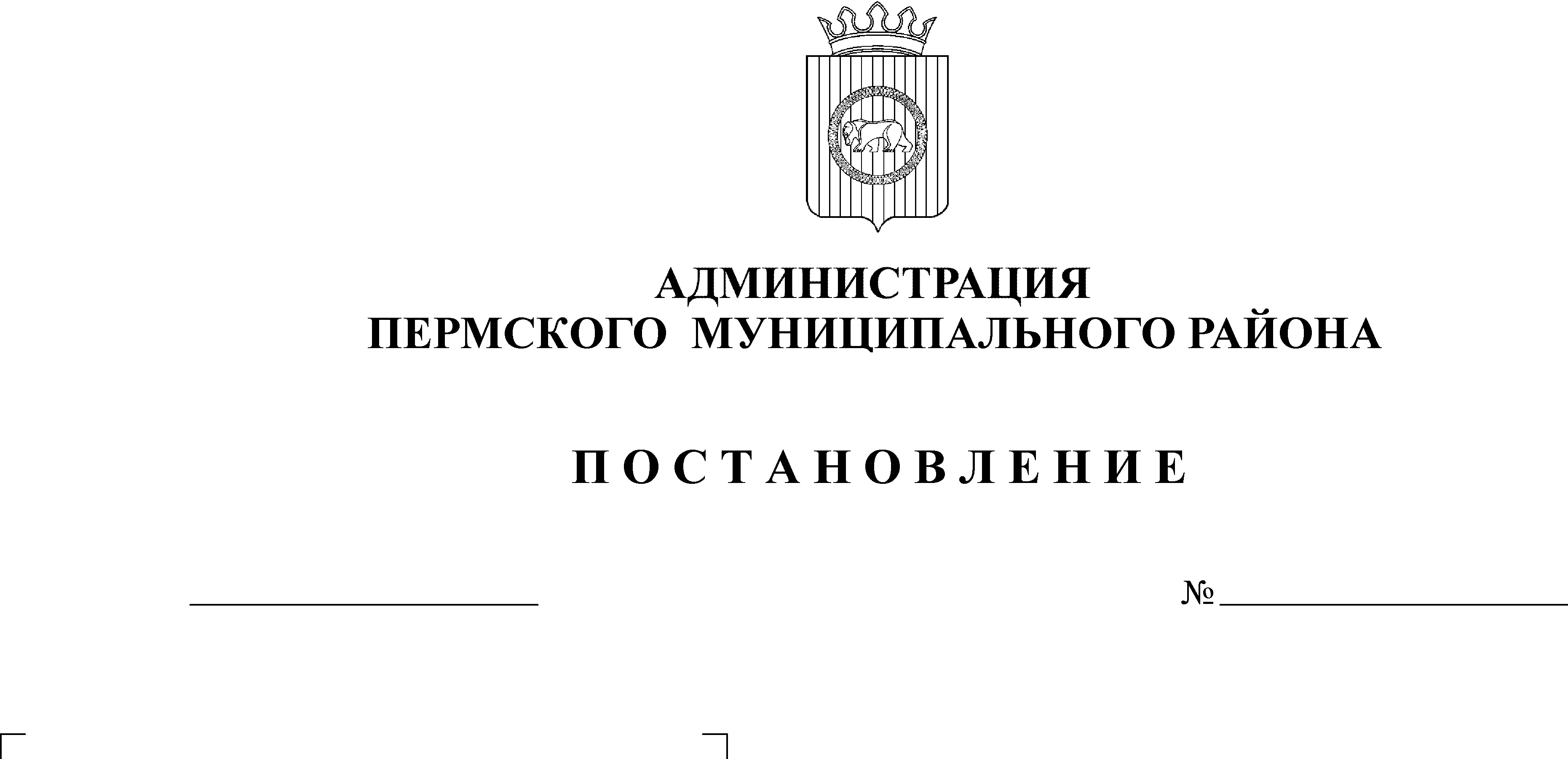 муниципальных услуг Управления образования Администрации Пермского муниципального районаВ соответствии с пунктом 3.2.8. Плана мероприятий («дорожной карты») по организации предоставления государственных и муниципальных услуг по принципу «одного окна» в Пермском крае на 2014-2015 гг., утвержденного распоряжением Правительства Пермского края от 13 октября 2014 года № 278-рп, постановлением администрации Пермского муниципального района от 15 декабря 2015 года № 1696 «Об утверждении Перечня муниципальных услуг, предоставление которых осуществляется по принципу «одного окна», в том числе в многофункциональных центрах предоставления государственных и муниципальных услуг», руководствуясь методическими рекомендациями по формированию и утверждению технологических схем предоставления муниципальных услуг, одобренными на заседании Комиссии по повышению качества предоставления государственных и муниципальных услуг в Пермском крае от 21 августа 2015 года,администрация Пермского муниципального района ПОСТАНОВЛЯЕТ:1. Утвердить технологические схемы предоставления муниципальных услуг Управления образования администрации Пермского муниципального района:1.1. Прием заявлений, постановка на учет и зачисление детей в муниципальные образовательные организации, реализующие образовательные программы дошкольного образования согласно приложению 1 к настоящему постановлению;1.2. Предоставление информации об образовательных программах и учебных планах, рабочих программах учебных курсов, предметов, дисциплин (модулей), годовых календарных учебных графиках согласно приложению 2 к настоящему постановлению;1.3. Предоставление информации о результатах сданных экзаменов, результатах тестирования и иных вступительных испытаний, а также о зачислении в образовательную организацию согласно приложению 3 к настоящему постановлению;1.4. Предоставление информации о текущей успеваемости учащегося, ведение электронного дневника и электронного журнала успеваемости согласно приложению 4 к настоящему постановлению;1.5. Зачисление детей в муниципальные общеобразовательные организациисогласно приложению 5 к настоящему постановлению.2. Опубликовать настоящее постановление в информационном бюллетене муниципального образования «Пермский муниципальный район» и разместить на официальном сайте Пермского муниципального района www.permraion.ru.3. Постановление вступает в силу со дня его официального опубликования.4. Контроль исполнения настоящего постановления возложить на заместителя главы администрации Пермского муниципального района по социальному развития, начальника социального развития администрации Пермского муниципального района А.В. Цвикилевича.И.п. главы администрации 
муниципального района                                                                         В.П. ВагановПриложение 1к постановлению администрации Пермского муниципального районаОт 11.07.2016   №  236ТЕХНОЛОГИЧЕСКАЯ СХЕМА ПРЕДОСТАВЛЕНИЯ МУНИЦИПАЛЬНОЙ УСЛУГИ «ПРИЕМ ЗАЯВЛЕНИЙ, ПОСТАНОВКА НА УЧЕТ И ЗАЧИСЛЕНИЕ ДЕТЕЙ В МУНИЦИПАЛЬНЫЕ ОБРАЗОВАТЕЛЬНЫЕ ОРГАНИЗАЦИИ, РЕАЛИЗУЮЩИЕ ОБРАЗОВАТЕЛЬНЫЕ ПРОГРАММЫ ДОШКОЛЬНОГО ОБРАЗОВАНИЯ»Раздел 1. «Общие сведения о муниципальной услуге»Раздел 4. «Документы, предоставляемые заявителем для получения «подуслуги»Раздел 5. «Документы и сведения, получаемые посредством межведомственного информационного взаимодействия»Раздел 6. Результат «подуслуги»Раздел 7. «Технологические процессы предоставления «подуслуги»Раздел 8. «Особенности предоставления  «подуслуги» в электронной форме»Приложение 1к технологической схеме предоставления муниципальной услуги «Прием заявлений, постановка на учет и зачисление детей в муниципальные образовательные организации, реализующие образовательные программы дошкольного образования»Список образовательных организаций Пермского муниципального района, реализующих основную образовательную программу дошкольного образованияПриложение 2к технологической схеме предоставления муниципальной услуги «Прием заявлений, постановка на учет и зачисление детей в муниципальные образовательные организации, реализующие образовательные программы дошкольного образования»Приложение 3к технологической схеме предоставления муниципальной услуги «Прием заявлений, постановка на учет и зачисление детей в муниципальные образовательные организации, реализующие образовательные программы дошкольного образования»Приложение 4к технологической схеме предоставления муниципальной услуги «Прием заявлений, постановка на учет и зачисление детей в муниципальные образовательные организации, реализующие образовательные программы дошкольного образования»Руководителю_____________________________наименование образовательной организации_____________________________,Ф.И.О. заявителяпроживающего(ей) по адресу:_____________________________,место жительства гражданинаконтактный телефон:______________________________адрес электронной почты: ______________________________Заявлениео зачислении ребенкав образовательную организацию, реализующую основную образовательную программу дошкольного образования	Прошу зачислить моего сына (дочь) ________________________________						                Ф.И.О., дата рождения ребенка, место рождения____________________________________________________________________________в ___________________________________________________________________________                                                 наименование образовательной организациис  _________________________.                        датаК заявлению прилагаю следующие документы:1.2.3.Дата								___________ /_____________/								       подпись		   Ф.И.О.С уставом, лицензией на осуществление образовательной деятельности, с образовательными программами и другими документами, регламентирующими организацию и осуществление образовательной деятельности, права и обязанности воспитанников дошкольной организации ознакомлен(а)Дата								___________ /_____________/								       подпись		   Ф.И.О.Приложение 5к технологической схеме предоставления муниципальной услуги «Прием заявлений, постановка на учет и зачисление детей в муниципальные образовательные организации, реализующие образовательные программы дошкольного образования»РуководителюМБДОУ «Савинский детский сад «Созвездие»наименование образовательной организацииИвановой Марии Ивановны,Ф.И.О. заявителяпроживающего(ей) по адресу:Пермский район, д. Ванюки, ул. Зеленая, д. 100,место жительства гражданинаконтактный телефон:8-908-908-90-80адрес электронной почты: xxx@mail.ruЗаявление о зачислении ребенка в образовательную организацию, реализующую основную образовательную программу дошкольного образования	Прошу зачислить моего сына (дочь) _ Иванова Ивана Ивановича, 01.05.2013 г.р., г. Пермь 						                Ф.И.О., дата рождения ребенка, место рождения____________________________________________________________________________в МБДОУ «Савинский детский сад «Созвездие»_____________________________________                                                 наименование образовательной организациис  01 мая 2016 г.____________.                        датаК заявлению прилагаю следующие документы:1. копия паспорта2. копия свидетельства о рождении3.Дата	02.02.2016					Иванова____ /Иванова Мария Ивановна/								       подпись		   Ф.И.О.С уставом, лицензией на осуществление образовательной деятельности, с образовательными программами и другими документами, регламентирующими организацию и осуществление образовательной деятельности, права и обязанности воспитанников дошкольной организации ознакомлен(а)Дата	02.02.2016					Иванова____ /Иванова Мария Ивановна/								       подпись		   Ф.И.О.Приложение 6к технологической схеме предоставления муниципальной услуги «Прием заявлений, постановка на учет и зачисление детей в муниципальные образовательные организации, реализующие образовательные программы дошкольного образования»НАПРАВЛЕНИЕ Регистрационный № ________ 			от  «____» _________ 201__  г.Комиссия по комплектованию	 муниципальных дошкольных образовательных учреждений, Пермского муниципального района направляет__________________________________________________________________ (фамилия, имя, отчество ребенка)_______________________________   года рождения,    проживающего(ую) по адресу    (дата рождения)           __________________________________________________________________(адрес фактического проживания ребенка, телефон) в муниципальное образовательное учреждение ____________________________________________________________________________________________________________________________________Направление действительно в течение 30 днейУполномоченное лицо администрации Пермского муниципального района	                                               _________________/расшифровка подписи/МПТелефон Комиссии __________________Приложение 7к технологической схеме предоставления муниципальной услуги «Прием заявлений, постановка на учет и зачисление детей в муниципальные образовательные организации, реализующие образовательные программы дошкольного образования»СПРАВКА № ________о принятом заявлении для регистрации ребенка в журнале учета заявлений для зачисления в ДОУ МДОУ_______________________________________________________________________________________________________________________________Дата подачи заявления  «___» ___________________ 201___ г.Уважаемый заявитель!Ваше заявление принято. Сохраняйте это уведомление.Путевка в ДОУ (уведомление об отказе в выдаче путевки) будет передано Вам через управление образования Пермского муниципального района за 30 дней до даты поступления ребенка в ДОУ.ВНИМАНИЕ!В случае изменений сведений о заявителе, ребенке, предпочитаемом ДОУ и др., необходимо обратиться к специалисту дошкольного образовательного учреждения для сообщения измененных данных.  При обращении необходимо указать номер настоящего уведомления.Уполномоченное лицо ДОУ                                            __________________                                                                                                                                                     (расшифровка подписи)             Приложение 2к постановлению администрации Пермского муниципального районаОт 11.07.2016   №  236ТЕХНОЛОГИЧЕСКАЯ СХЕМА ПРЕДОСТАВЛЕНИЯ МУНИЦИПАЛЬНОЙ УСЛУГИ «ПРЕДОСТАВЛЕНИЕ ИНФОРМАЦИИ ОБ ОБРАЗОВАТЕЛЬНЫХ ПРОГРАММАХ И УЧЕБНЫХ ПЛАНАХ, РАБОЧИХ ПРОГРАММАХ УЧЕБНЫХ КУРСОВ, ПРЕДМЕТОВ, ДИСЦИПЛИН (МОДУЛЕЙ), ГОДОВЫХ КАЛЕНДАРНЫХ УЧЕБНЫХ ГРАФИКАХ»Раздел 1. «Общие сведения о муниципальной услуге»Раздел 4. «Документы, предоставляемые заявителем для получения «подуслуги»Раздел 5. «Документы и сведения, получаемые посредством межведомственного информационного взаимодействия»Раздел 6. Результат «подуслуги»Раздел 7. «Технологические процессы предоставления «подуслуги»Раздел 8. «Особенности предоставления  «подуслуги» в электронной форме»Приложение 1к технологической схеме предоставления муниципальной услуги «Предоставление информации об образовательных программах и учебных планах, рабочих программах учебных курсов, предметов, дисциплин (модулей), годовых календарных учебных графиках»Информацияо местонахождении, электронных адресах, телефонах, Интернет-сайтах организаций, предоставляющих муниципальную услугуПриложение 2к технологической схеме предоставления муниципальной услуги «Предоставление информации об образовательных программах и учебных планах, рабочих программах учебных курсов, предметов, дисциплин (модулей), годовых календарных учебных графиках»ЗАЯВЛЕНИЕо предоставлении информации об образовательных программах и учебных планах,
рабочих программах учебных курсов, предметов, дисциплин (модулей),
годовых календарных учебных графикахПрошу представлять информацию о __________________________________________________________________________________________________________________________________________________________________________________________________________________________________________________________________Подпись __________________________ «_____» ____________________ 20___ г.Приложение 3к технологической схеме предоставления муниципальной услуги «Предоставление информации об образовательных программах и учебных планах, рабочих программах учебных курсов, предметов, дисциплин (модулей), годовых календарных учебных графиках»ЗАЯВЛЕНИЕо предоставлении информации об образовательных программах и учебных планах,
рабочих программах учебных курсов, предметов, дисциплин (модулей),
годовых календарных учебных графикахПрошу представлять информацию о годовых календарных учебных графиках. Информацию прошу предоставить на электронную почту._______________________________Подпись _Иванов________________ «_27__» _января________ 2016 г.Приложение 3к постановлению администрации Пермского муниципального районаОт 11.07.2016   №  236ТЕХНОЛОГИЧЕСКАЯ СХЕМА ПРЕДОСТАВЛЕНИЯ МУНИЦИПАЛЬНОЙ УСЛУГИ «ПРЕДОСТАВЛЕНИЕ ИНФОРМАЦИИ О РЕЗУЛЬТАТАХ СДАННЫХ ЭКЗАМЕНОВ, РЕЗУЛЬТАТАХ ТЕСТИРОВАНИЯ И ИНЫХ ВСТУПИТЕЛЬНЫХ ИСПЫТАНИЙ, А ТАКЖЕ О ЗАЧИСЛЕНИИ В ОБРАЗОВАТЕЛЬНУЮ ОРГАНИЗАЦИЮ»Раздел 1. «Общие сведения о муниципальной услуге»Раздел 4. «Документы, предоставляемые заявителем для получения «подуслуги»Раздел 5. «Документы и сведения, получаемые посредством межведомственного информационного взаимодействия»Раздел 6. Результат «подуслуги»Раздел 7. «Технологические процессы предоставления «подуслуги»Раздел 8. «Особенности предоставления  «подуслуги» в электронной форме»Приложение 1к технологической схеме предоставления муниципальной слуги «Предоставление информации о результатах сданных экзаменов, результатах тестирования и иных вступительных испытаний, а также о зачислении в образовательную организацию»Информацияо местонахождении, электронных адресах, телефонах, Интернет-сайтах организаций, предоставляющих муниципальную услугуПриложение 2к технологической схеме предоставления муниципальной слуги «Предоставление информации о результатах сданных экзаменов, результатах тестирования и иных вступительных испытаний, а также о зачислении в образовательную организацию»_________________________________                                                                                                              (наименование должности руководителя                                                                                                 образовательной организации)                                                                                                                ________________________________________                                                                  (Ф.И.О. руководителя)                                                                                                                ________________________________________                                                           (Ф.И.О. заявителя)                                                                                                               ________________________________________                                                                                Проживающей(его) по адресу:                                                                                                              ________________________________________                                                                                                              Телефон:_________________________________                                                                                                              Адрес электронной почты:__________________ЗАЯВЛЕНИЕО предоставлении информации о результатах сданных экзаменов, результатах тестирования и иных вступительных испытаний, а также о зачислении в образовательную организациюПрошу предоставить информацию о________________________________________________________________________________
________________________________________________________________________________________________________________________________________________________________________________________________________________________________________________Подпись___________________________«______» _____________________20__г.Приложение 3к технологической схеме предоставления муниципальной слуги «Предоставление информации о результатах сданных экзаменов, результатах тестирования и иных вступительных испытаний, а также о зачислении в образовательную организацию»ЗАЯВЛЕНИЕО предоставлении информации о результатах сданных экзаменов, результатах тестирования и иных вступительных испытаний, а также о зачислении в образовательную организациюПрошу предоставить информацию о результатах тестирования, а также о зачислении моего ребенка, Иванова Петра Ивановича, 2009 г.р._______________________________________
________________________________________________________________________________________________________________________________________________________________________________________________________________________________________________Подпись _Иванов________________ «_27__» _января________ 2016 г.Приложение 4к постановлению администрации Пермского муниципального районаОт 11.07.2016   №  236ТЕХНОЛОГИЧЕСКАЯ СХЕМА ПРЕДОСТАВЛЕНИЯ МУНИЦИПАЛЬНОЙ УСЛУГИ «ПРЕДОСТАВЛЕНИЕ ИНФОРМАЦИИ О ТЕКУЩЕЙ УСПЕВАЕМОСТИ УЧАЩЕГОСЯ, ВЕДЕНИЕ ЭЛЕКТРОННОГО ДНЕВНИКА И ЭЛЕКТРОННОГО ЖУРНАЛА УСПЕВАЕМОСТИ»Раздел 1. «Общие сведения о муниципальной услуге»Раздел 4. «Документы, предоставляемые заявителем для получения «подуслуги»Раздел 5. «Документы и сведения, получаемые посредством межведомственного информационного взаимодействия»Раздел 6. Результат «подуслуги»Раздел 7. «Технологические процессы предоставления «подуслуги»Раздел 8. «Особенности предоставления  «подуслуги» в электронной форме»Приложение 1к технологической схеме предоставления муниципальной услуги «Предоставление информации о текущей успеваемости учащегося, ведение электронного дневника и электронного журнала успеваемости»Информацияо местонахождении, электронных адресах, телефонах, Интернет-сайтах организаций, предоставляющих муниципальную услугуПриложение 2к технологической схеме предоставления муниципальной услуги «Предоставление информации о текущей успеваемости учащегося, ведение электронного дневника и электронного журнала успеваемости»______________________________________________________________________________________________________________________                                            (Ф.И.О. заявителя)                                       зарегистрированного по адресу:____________________________________________________________контактный телефон                                                                _________________Заявлениео предоставлении услуги «Предоставление информации о текущей успеваемости обучающегося, ведению электронного дневника и электронного журнала успеваемости» родителю (законному представителю)в общеобразовательной организации_____________________________________________________
(далее - Школа)Прошу  предоставить услугу по предоставлению информации о текущей успеваемости обучающегося, ведению электронного дневника и электронного журнала успеваемости (далее - Услуга), так как я являюсь родителем (законным представителем)__________________________, «__»_______ ______ года рождения, обучающегося ___________ класса и желаю получать информацию о ходе образовательного процесса в информационной системе, в том числе:- перечень изученных, изучаемых предметов и факультативных курсов;-успеваемость, в том числе результаты текущего контроля успеваемости, промежуточной и итоговой аттестации;- данные о посещаемости уроков, причины отсутствия на уроках;- расписание уроков;- расписание школьных звонков;- содержание уроков, факультативных занятий;- содержание домашних заданий;- сведения о педагогах, ведущих обучение.С порядком  предоставления  Услуги ознакомлен(а).Несу  полную  ответственность  за подлинность и достоверность сведений, изложенных в настоящем заявлении и прилагаемых документах.Я предоставляю Школе право осуществлять следующие действия (операции) с персональными данными обучающегося: сбор, систематизацию, накопление, хранение, уточнение (обновление, изменение), использование, обезличивание, блокирование, уничтожение.Школа вправе размещать обрабатываемые персональные данные обучающегося в информационно-телекоммуникационных сетях с целью предоставления доступа к ним ограниченному кругу лиц: обучающемуся, родителям (законным представителям) обучающегося, а также административным и педагогическим работникам Школы.Школа вправе включать обрабатываемые персональные данные обучающегося в списки (реестры) и отчетные формы, предусмотренные нормативными документами государственных (федеральных, краевых) и муниципальных органов управления образованием, регламентирующих предоставление отчетных данных.Перечень персональных данных, на обработку которых я даю согласие, включает:1. Сведения личного дела обучающегося:- фамилия, имя, отчество;- дата рождения;- пол;- домашний адрес;- фамилии, имена, отчества родителей (законных представителей), контактные телефоны.2. Сведения об учебном процессе и занятости Обучающегося:- перечень изученных, изучаемых предметов и факультативных курсов;- успеваемость, в том числе результаты текущего контроля успеваемости, промежуточной и итоговой аттестации;- данные о посещаемости уроков, причины отсутствия на уроках;- поведение в Школе;- награды и поощрения;- расписание уроков;- расписание Школьных звонков;- содержание уроков, факультативных занятий;- содержание домашних заданий;- фамилии, имена, отчества педагогов, ведущих обучение.Настоящее согласие дано мной ___________  и действует бессрочно.датаЯ оставляю за собой право отозвать свое согласие посредством составления соответствующего письменного документа, который может быть направлен мной в адрес Школы по почте заказным письмом с уведомлением о вручении либо вручен лично под расписку представителю Школы."___"_____________ 201__ г.                 _______________________________(подпись заявителя)Отметка Школы о получении настоящего заявленияПриложение 3к технологической схеме предоставления муниципальной услуги «Предоставление информации о текущей успеваемости учащегося, ведение электронного дневника и электронного журнала успеваемости»Иванов Сергей Андреевич (Ф.О. заявителя)зарегистрированного по адресу:д. Кондратово, ул. Карла Маркса 3-20______________________________контактный телефон89028888830Заявлениео предоставлении услуги «Предоставление информации о текущей успеваемости обучающегося, ведению электронного дневника и электронного журнала успеваемости» родителю (законному представителю) в общеобразовательной организации МАОУ Кондратовская СОШ
(далее- Школа)Прошу  предоставить услугу по предоставлению информации о текущей успеваемости обучающегося, ведению электронного дневника и электронного журнала успеваемости (далее - Услуга), так как я являюсь родителем (законным представителем) Иванова Ивана Сергеевича, «25» сентября 2003 года рождения, обучающегося 4 класса и желаю получать информацию о ходе образовательного процесса в информационной системе, в том числе:- перечень изученных, изучаемых предметов и факультативных курсов;-успеваемость, в том числе результаты текущего контроля успеваемости, промежуточной и итоговой аттестации;- данные о посещаемости уроков, причины отсутствия на уроках;- расписание уроков;- расписание школьных звонков;- содержание уроков, факультативных занятий;- содержание домашних заданий;- сведения о педагогах, ведущих обучение.С порядком  предоставления  Услуги ознакомлен(а).Несу  полную  ответственность  за подлинность и достоверность сведений, изложенных в настоящем заявлении и прилагаемых документах.Я предоставляю Школе право осуществлять следующие действия (операции) с персональными данными обучающегося: сбор, систематизацию, накопление, хранение, уточнение (обновление, изменение), использование, обезличивание, блокирование, уничтожение. Школа вправе размещать обрабатываемые персональные данные обучающегося в информационно-телекоммуникационных сетях с целью предоставления доступа к ним ограниченному кругу лиц: обучающемуся, родителям (законным представителям) обучающегося, а также административным и педагогическим работникам Школы.Школа вправе включать обрабатываемые персональные данные обучающегося в списки (реестры) и отчетные формы, предусмотренные нормативными документами государственных (федеральных, краевых) и муниципальных органов управления образованием, регламентирующих предоставление отчетных данных.Перечень персональных данных, на обработку которых я даю согласие, включает: 1.	Сведения личного дела обучающегося:- фамилия, имя, отчество;- дата рождения;- пол;- домашний адрес;- фамилии, имена, отчества родителей (законных представителей), контактные телефоны.2.	Сведения об учебном процессе и занятости Обучающегося: - перечень изученных, изучаемых предметов и факультативных курсов;- успеваемость, в том числе результаты текущего контроля успеваемости, промежуточной и итоговой аттестации;- данные о посещаемости уроков, причины отсутствия на уроках;- поведение в Школе;- награды и поощрения;- расписание уроков;- расписание Школьных звонков;- содержание уроков, факультативных занятий;- содержание домашних заданий;- фамилии, имена, отчества педагогов, ведущих обучение.Настоящее согласие дано мной  30 апреля 2015 г.  и действует бессрочно. датаЯ оставляю за собой право отозвать свое согласие посредством составления соответствующего письменного документа, который может быть направлен мной в адрес Школы по почте заказным письмом с уведомлением о вручении либо вручен лично под расписку представителю Школы."___"_____________ 201__ г.                 _______________________________                                                                                (подпись заявителя)Отметка Школы о получении настоящего заявленияПриложение 5к постановлению администрации Пермского муниципального районаОт 11.07.2016   №  236ТЕХНОЛОГИЧЕСКАЯ СХЕМА ПРЕДОСТАВЛЕНИЯ МУНИЦИПАЛЬНОЙ УСЛУГИ «ЗАЧИСЛЕНИЕ ДЕТЕЙ В МУНИЦИПАЛЬНЫЕ ОБРАЗОВАТЕЛЬНЫЕ ОРГАНИЗАЦИИ»Раздел 1. «Общие сведения о муниципальной услуге»Раздел 4. «Документы, предоставляемые заявителем для получения «подуслуги»Раздел 5. «Документы и сведения, получаемые посредством межведомственного информационного взаимодействия»Раздел 6. Результат «подуслуги»Раздел 7. «Технологические процессы предоставления «подуслуги»Раздел 8. «Особенности предоставления  «подуслуги» в электронной форме»Приложение 1к технологической схеме предоставления муниципальной услуги «Зачисление детей в муниципальные общеобразовательные организации»Информацияо местонахождении, электронных адресах, телефонах, Интернет-сайтах организаций, предоставляющих муниципальную услугуПриложение 2к технологической схеме предоставления муниципальной услуги «Зачисление детей в муниципальные общеобразовательные организации»Директору (сокращенное наименование учреждения)__________________________________________(инициалы и фамилия директора)_____________________________________________________________________________________ ,Ф.И.О. (без сокращений родителя / законного представителя)проживающего по адресу: ________________________________________________________________(указать адрес фактического проживания),зарегистрированного по адресу: ___________________________________________________________(указать адрес регистрации, как в паспорте)
контактный телефон: _________________________заявление.Прошу принять ____________________________________________________________________ (Ф.И.О. ребенка без сокращений)родившегося (родившуюся) __________________________________________________________ (дата и место рождения)проживающего (проживающую) ______________________________________________________ (адрес по свидетельству о регистрации)в ___ класс для обучения по форме ___________________________________________________ .(указать форму обучения: очная, семейная, на дому, и т.д.)Дата подачи заявления: «___» _____________ 201__ г. 		_______________(роспись родителя / законного представителя)Подписывая настоящее заявление, я подтверждаю свое согласие на обработку моих персональных данных и персональных данных моего ребенка в порядке, установленном действующим законодательством Российской Федерации.________________________ / _________________________________ /(роспись)					(инициалы и фамилия)Я подтверждаю ознакомление со следующими документами:Устав учреждения ________________________ / ____________________________ /(роспись)					(инициалы и фамилия)Лицензия № __________ ________________________ / ______________________ /(роспись)					(инициалы и фамилия)Свидетельство об аккредитации № ________ ____________________ / _____________________ /(роспись)			(инициалы и фамилия)Образовательная программа ________________________ / _______________________________ /(роспись)					(инициалы и фамилия)Правила для учащихся ________________________ / _________________________________ /(роспись)					(инициалы и фамилия)Приложение 3к технологической схеме предоставления муниципальной услуги «Зачисление детей в муниципальные общеобразовательные организации»Директору МАОУ «Лобановская СОШ»_Н.А. Мокроусовой______________________________(инициалы и фамилия директора)__Иванова Ивана Ивановича_________________________________________________________________ ,Ф.И.О. (без сокращений родителя / законного представителя)проживающего по адресу: Пермский район, с. Лобаново, ул. Культуры, д. 10_________________(указать адрес фактического проживания),зарегистрированного по адресу: Пермский район, с. Лобаново, ул. Культуры, д. 10_________________        (указать адрес регистрации, как в паспорте)
контактный телефон: 8-908-908-90-81заявление.Прошу принять Иванову Юлию Ивановну(Ф.И.О. ребенка без сокращений)родившегося (родившуюся) 01.01.2009, г. Пермь_________________________________________ (дата и место рождения)проживающего (проживающую) Пермский район, с. Лобаново, ул. Культуры, д. 10 (адрес по свидетельству о регистрации)в 1 класс для обучения по форме очная ________________________________________________.(указать форму обучения: очная, семейная, на дому, и т.д.)Дата подачи заявления: «1» сентября 2015 г. 		____Иванов___________(роспись родителя / законного представителя)Подписывая настоящее заявление, я подтверждаю свое согласие на обработку моих персональных данных и персональных данных моего ребенка в порядке, установленном действующим законодательством Российской Федерации._____Иванов___________________ / ___И.И. Иванов______________________________ /(роспись)					(инициалы и фамилия)Я подтверждаю ознакомление со следующими документами:Устав учреждения ____Иванов_______________ / __И.И. Иванов__________________________/(роспись)			       (инициалы и фамилия)Лицензия № __ __Иванов_________________ / ___И.И. Иванов____________________________/(роспись)					(инициалы и фамилия)Свидетельство об аккредитации № ________ ____Иванов______ / ___И.И. Иванов___________ /(роспись)			(инициалы и фамилия)Образовательная программа ____Иванов_______ / ___И.И. Иванов________________________ /роспись)					(инициалы и фамилия)Правила для учащихся ____Иванов_______________ / ___И.И. Иванов_____________________ /(роспись)					(инициалы и фамилия)№ПараметрЗначение параметра/ состояние123Наименование органа, предоставляющего услугуУправление образования администрации Пермского муниципального районаНомер услуги в федеральном реестре5924600010000000456Полное наименование услугиПрием заявлений, постановка на учет и зачисление детей в муниципальные образовательные организации, реализующие образовательные программы дошкольного образованияКраткое наименование услугиПрием заявлений, постановка на учет и зачисление детей в муниципальные образовательные организации, реализующие образовательные программы дошкольного образованияАдминистративный регламент предоставления муниципальной услугиПостановление администрации Пермского муниципального района от 23.11.2015 г. № 1645 
«Об утверждении административного регламента по предоставлению муниципальной услуги «Прием заявлений, постановка на учет и зачисление детей в муниципальные образовательные организации, реализующие образовательные программы дошкольного образования»Перечень «подуслуг»-Способы оценки качества предоставления муниципальной услугиПортал государственных и муниципальных услугСпособы оценки качества предоставления муниципальной услугиПортал «Оценка качества муниципальных услуг в Пермском крае»Способы оценки качества предоставления муниципальной услугиМониторинг качества предоставления муниципальной услугиРаздел 2. «Общие сведения о «подуслугах»Раздел 2. «Общие сведения о «подуслугах»Раздел 2. «Общие сведения о «подуслугах»Раздел 2. «Общие сведения о «подуслугах»Раздел 2. «Общие сведения о «подуслугах»Раздел 2. «Общие сведения о «подуслугах»Раздел 2. «Общие сведения о «подуслугах»Раздел 2. «Общие сведения о «подуслугах»№Наименование «подуслуги»Срок предоставления в зависимости от условийСрок предоставления в зависимости от условийОснования отказа в приеме документовОснования отказа в предоставлении  «подуслуги»Основания приостановления предоставления  «подуслуги»Срок приостановления предоставления «подуслуги»Срок приостановления предоставления «подуслуги»Плата за предоставление «подуслуги»Плата за предоставление «подуслуги»Плата за предоставление «подуслуги»Способ обращения за получением «подуслуги»Способ получения результата «подуслуги»№Наименование «подуслуги»При подаче заявления по месту жительства (месту нахождения юр. лица)При подаче заявления не по месту жительства (по месту обращения)Основания отказа в приеме документовОснования отказа в предоставлении  «подуслуги»Основания приостановления предоставления  «подуслуги»Срок приостановления предоставления «подуслуги»Срок приостановления предоставления «подуслуги»Наличие платы (государственной пошлины либо муниципального платежа за предоставление муниципальной услуги)Реквизиты нормативного правового акта, являющегося основанием для взимания платы (государственной пошлины либо муниципального платежа за предоставление муниципальной услуги)КБК для взимания платы (государственной пошлины либо муниципального платежа за предоставление муниципальной услуги), в том числе для МФЦСпособ обращения за получением «подуслуги»1234567889101112131Прием заявлений, постановка на учет и зачисление детей в муниципальные образовательные организации, реализующие образовательные программы дошкольного образования30 дней30 днейДокументы имеют подчистки, приписки, зачеркнутые слова и иные неоговоренные в них исправления, а также исполненные карандашом 
или имеющие серьезные повреждения, не позволяющие однозначно истолковать содержание таких документов, документы поданы не по компетенции.Отсутствие свободных мест в образовательной организации, реализующей образовательные программы дошкольного образования, за исключением случаев, предусмотренных статьей 88 Федерального закона от 29 декабря 2012 г. № 273-ФЗ «Об образовании в Российской Федерации»нетнетнетнетнетнетДошкольные образовательные организации согласно приложению 1 к технологической схеме, МФЦ, почтовая связь, Портал государственных и муниципальных услуг, Портал «Образование web2.0».В дошкольных образовательных организациях на бумажном носителе.Раздел 3. «Сведения о заявителях «подуслуги» Раздел 3. «Сведения о заявителях «подуслуги» Раздел 3. «Сведения о заявителях «подуслуги» Раздел 3. «Сведения о заявителях «подуслуги» Раздел 3. «Сведения о заявителях «подуслуги» Раздел 3. «Сведения о заявителях «подуслуги» Раздел 3. «Сведения о заявителях «подуслуги» Раздел 3. «Сведения о заявителях «подуслуги» Раздел 3. «Сведения о заявителях «подуслуги» Раздел 3. «Сведения о заявителях «подуслуги» № п/п№ п/пКатегории лиц, имеющих право на получение «подуслуги»Категории лиц, имеющих право на получение «подуслуги»Документ, подтверждающий правомочие заявителя соответствующей категории на получение «подуслуги»Установленные требования к документу, подтверждающему правомочие заявителя соответствующей категории на получение «подуслуги»Установленные требования к документу, подтверждающему правомочие заявителя соответствующей категории на получение «подуслуги»Наличие возможности подачи заявления на предоставление «подуслуги» представителями заявителяИсчерпывающий перечень лиц, имеющих право на подачу заявления от имени заявителяНаименование документа, подтверждающего право подачи заявления от имени заявителяУстановленные требования к документу, подтверждающему право подачи заявления от имени заявителяУстановленные требования к документу, подтверждающему право подачи заявления от имени заявителя112234456788Прием заявлений, постановка на учет и зачисление детей в муниципальные образовательные организации, реализующие образовательные программы дошкольного образованияПрием заявлений, постановка на учет и зачисление детей в муниципальные образовательные организации, реализующие образовательные программы дошкольного образованияПрием заявлений, постановка на учет и зачисление детей в муниципальные образовательные организации, реализующие образовательные программы дошкольного образованияПрием заявлений, постановка на учет и зачисление детей в муниципальные образовательные организации, реализующие образовательные программы дошкольного образованияПрием заявлений, постановка на учет и зачисление детей в муниципальные образовательные организации, реализующие образовательные программы дошкольного образованияПрием заявлений, постановка на учет и зачисление детей в муниципальные образовательные организации, реализующие образовательные программы дошкольного образованияПрием заявлений, постановка на учет и зачисление детей в муниципальные образовательные организации, реализующие образовательные программы дошкольного образованияПрием заявлений, постановка на учет и зачисление детей в муниципальные образовательные организации, реализующие образовательные программы дошкольного образованияПрием заявлений, постановка на учет и зачисление детей в муниципальные образовательные организации, реализующие образовательные программы дошкольного образованияПрием заявлений, постановка на учет и зачисление детей в муниципальные образовательные организации, реализующие образовательные программы дошкольного образованияПрием заявлений, постановка на учет и зачисление детей в муниципальные образовательные организации, реализующие образовательные программы дошкольного образованияПрием заявлений, постановка на учет и зачисление детей в муниципальные образовательные организации, реализующие образовательные программы дошкольного образования1.1.Граждане Российской Федерации, иностранные граждане, лица без гражданства, являющиеся родителями (законными представителями) детей дошкольного возрастаЗаявление родителей (законных представителей) о постановке на учет ребенка для получения места в дошкольной образовательной организацииЗаявление родителей (законных представителей) о постановке на учет ребенка для получения места в дошкольной образовательной организациипо форме согласно приложению 2 к технологической схеме От имени заявителя могут выступать лица, имеющие право в соответствии с законодательством Российской Федерации представлять интересы заявителя, либо лица, уполномоченные заявителем в порядке, установленном законодательством Российской ФедерацииОт имени заявителя могут выступать лица, имеющие право в соответствии с законодательством Российской Федерации представлять интересы заявителя, либо лица, уполномоченные заявителем в порядке, установленном законодательством Российской ФедерацииУполномоченный представитель физического лицаДокумент, удостоверяющий  личность;нотариально заверенная доверенность.нотариально удостоверенный документ - оригиналнотариально удостоверенный документ - оригинал1.1.Граждане Российской Федерации, иностранные граждане, лица без гражданства, являющиеся родителями (законными представителями) детей дошкольного возрастаДокумент, удостоверяющий личность родителя (законного представителя) либо документ, удостоверяющий личность иностранного гражданина, лица без гражданства в Российской Федерации в соответствии со статьей 10 Федерального закона от 25 июля 2002 г. N 115-ФЗ «О правовом положении иностранных граждан в Российской Федерации»Документ, удостоверяющий личность родителя (законного представителя) либо документ, удостоверяющий личность иностранного гражданина, лица без гражданства в Российской Федерации в соответствии со статьей 10 Федерального закона от 25 июля 2002 г. N 115-ФЗ «О правовом положении иностранных граждан в Российской Федерации»предъявляется при подаче документовОт имени заявителя могут выступать лица, имеющие право в соответствии с законодательством Российской Федерации представлять интересы заявителя, либо лица, уполномоченные заявителем в порядке, установленном законодательством Российской ФедерацииОт имени заявителя могут выступать лица, имеющие право в соответствии с законодательством Российской Федерации представлять интересы заявителя, либо лица, уполномоченные заявителем в порядке, установленном законодательством Российской ФедерацииЗаконный представитель физического лица (усыновители, опекуны или попечители)Документ, удостоверяющий личность;документ, выданный органом записи актов гражданского состояния и органом опеки и попечительства (свидетельство о рождении несовершеннолетнего, свидетельство об усыновлении, документ (акт) о назначении опекуна, попечителя1.1.Граждане Российской Федерации, иностранные граждане, лица без гражданства, являющиеся родителями (законными представителями) детей дошкольного возрастаДокумент, удостоверяющий  права (полномочия) представителя заявителяДокумент, удостоверяющий  права (полномочия) представителя заявителяпредъявляется при подаче документовОт имени заявителя могут выступать лица, имеющие право в соответствии с законодательством Российской Федерации представлять интересы заявителя, либо лица, уполномоченные заявителем в порядке, установленном законодательством Российской ФедерацииОт имени заявителя могут выступать лица, имеющие право в соответствии с законодательством Российской Федерации представлять интересы заявителя, либо лица, уполномоченные заявителем в порядке, установленном законодательством Российской ФедерацииЗаконный представитель физического лица (усыновители, опекуны или попечители)Документ, удостоверяющий личность;документ, выданный органом записи актов гражданского состояния и органом опеки и попечительства (свидетельство о рождении несовершеннолетнего, свидетельство об усыновлении, документ (акт) о назначении опекуна, попечителя№ п/пКатегория  документаНаименованиядокументов,которыепредставляет заявительдля получения«подуслуги»Количество необходимых экземпляров документа с указанием подлинник/копияДокумент, предоставляемый по условиюДокумент, предоставляемый по условиюУстановленные требования к документуФорма (шаблон) документаОбразец документа/заполнения документа123455678Прием заявлений, постановка на учет и зачисление детей в муниципальные образовательные организации, реализующие образовательные программы дошкольного образованияПрием заявлений, постановка на учет и зачисление детей в муниципальные образовательные организации, реализующие образовательные программы дошкольного образованияПрием заявлений, постановка на учет и зачисление детей в муниципальные образовательные организации, реализующие образовательные программы дошкольного образованияПрием заявлений, постановка на учет и зачисление детей в муниципальные образовательные организации, реализующие образовательные программы дошкольного образованияПрием заявлений, постановка на учет и зачисление детей в муниципальные образовательные организации, реализующие образовательные программы дошкольного образованияПрием заявлений, постановка на учет и зачисление детей в муниципальные образовательные организации, реализующие образовательные программы дошкольного образованияПрием заявлений, постановка на учет и зачисление детей в муниципальные образовательные организации, реализующие образовательные программы дошкольного образованияПрием заявлений, постановка на учет и зачисление детей в муниципальные образовательные организации, реализующие образовательные программы дошкольного образованияПрием заявлений, постановка на учет и зачисление детей в муниципальные образовательные организации, реализующие образовательные программы дошкольного образования1.Заявление родителей (законных представителей) о постановке на учет ребенка для получения места в дошкольной образовательной организацииЗаявление родителей (законных представителей) постановки на учет ребенка для получения места в дошкольной образовательной организации1 подлинник, формирование в делоОбязательно к предъявлениюВ соответствии с установленной формой В соответствии с установленной формой Приложение  2 к технологической схемеПриложение  3 к технологической схеме2.Документ, удостоверяющий личность родителя (законного представителя) либо документ, удостоверяющий личность иностранного гражданина, лица без гражданства в Российской Федерации в соответствии со статьей 10 Федерального закона от 25 июля 2002 г. N 115-ФЗ «О правовом положении иностранных граждан в Российской Федерации»Документ, удостоверяющий личность родителя (законного представителя) либо документ, удостоверяющий личность иностранного гражданина, лица без гражданства в Российской Федерации в соответствии со статьей 10 Федерального закона от 25 июля 2002 г. N 115-ФЗ «О правовом положении иностранных граждан в Российской Федерации»1/1  сверка копии с оригиналом и возврат заявителю подлинника Обязательно к предъявлениюВ соответствии с законодательством Российской ФедерацииВ соответствии с законодательством Российской Федерации3.Документ, удостоверяющий права (полномочия) представителя заявителяДокумент, удостоверяющий права (полномочия) представителя заявителя1 подлинникпредъявляется при подаче документовВ случае подачи заявления представителем заявителя В соответствии с законодательством Российской ФедерацииВ соответствии с законодательством Российской Федерации4.Свидетельство о рождении ребенкаСвидетельство о рождении ребенка1/1  сверка копии с оригиналом и возврат заявителю подлинника Обязательно к предъявлениюСвидетельство о рождении содержит следующие сведения: фамилия, имя, отчество, дата и место рождения ребенка; фамилия, имя, отчество, гражданство родителей (одного из родителей); дата составления и номер записи акта о рождении; место государственной регистрации рождения (наименование органа записи актов гражданского состояния); дата выдачи свидетельства о рождении.Свидетельство о рождении содержит следующие сведения: фамилия, имя, отчество, дата и место рождения ребенка; фамилия, имя, отчество, гражданство родителей (одного из родителей); дата составления и номер записи акта о рождении; место государственной регистрации рождения (наименование органа записи актов гражданского состояния); дата выдачи свидетельства о рождении.5.Документы подтверждающие наличие льготы на внеочередное зачисление в дошкольное образовательное учреждениеДокументы подтверждающие наличие льготы на внеочередное зачисление в дошкольное образовательное учреждение1/1  сверка копии с оригиналом и возврат заявителю подлинника Обязательно к предъявлению В соответствии с законодательством Российской ФедерацииВ соответствии с законодательством Российской Федерации6.Заявление родителей о зачислении ребенкав образовательную организацию, реализующую основную образовательную программу дошкольного образования Заявление родителей о зачислении ребенкав образовательную организацию, реализующую основную образовательную программу дошкольного образования1 подлинник, формирование в делоОбязательно к предъявлениюВ соответствии с установленной формойВ соответствии с установленной формойПриложение  4 к технологической схемеПриложение  5 к технологической схемеРеквизиты актуальной технологической карты межведомственного взаимодействияНаименование запрашиваемого документа (сведения)Перечень и состав сведений, запрашиваемых в рамках межведомственного информационного взаимодействияНаименование органа (организации), направляющего(ей) межведомственный запросНаименование органа (организации), в адрес которого(ой) направляется межведомственный запросSID электронного сервисаСрок осуществления межведомственного информационного взаимодействия Форма (шаблон) межведомственного запросаОбразец заполнения формы межведомственного запроса123456789Прием заявлений, постановка на учет и зачисление детей в муниципальные образовательные организации, реализующие образовательные программы дошкольного образованияПрием заявлений, постановка на учет и зачисление детей в муниципальные образовательные организации, реализующие образовательные программы дошкольного образованияПрием заявлений, постановка на учет и зачисление детей в муниципальные образовательные организации, реализующие образовательные программы дошкольного образованияПрием заявлений, постановка на учет и зачисление детей в муниципальные образовательные организации, реализующие образовательные программы дошкольного образованияПрием заявлений, постановка на учет и зачисление детей в муниципальные образовательные организации, реализующие образовательные программы дошкольного образованияПрием заявлений, постановка на учет и зачисление детей в муниципальные образовательные организации, реализующие образовательные программы дошкольного образованияПрием заявлений, постановка на учет и зачисление детей в муниципальные образовательные организации, реализующие образовательные программы дошкольного образованияПрием заявлений, постановка на учет и зачисление детей в муниципальные образовательные организации, реализующие образовательные программы дошкольного образованияПрием заявлений, постановка на учет и зачисление детей в муниципальные образовательные организации, реализующие образовательные программы дошкольного образования№Документ/документы, являющиеся результатом «подуслуги»Требования к документу/документам, являющимся результатом «подуслуги»Характеристика результата (положительный/отрицательный)Форма документа/документов, являющимся результатом «подуслуги» Образец документа/документов, являющихся результатом «подуслуги» Способ получения результатаСпособ получения результатаСрок хранения невостребованных заявителем результатовСрок хранения невостребованных заявителем результатов№Документ/документы, являющиеся результатом «подуслуги»Требования к документу/документам, являющимся результатом «подуслуги»Характеристика результата (положительный/отрицательный)Форма документа/документов, являющимся результатом «подуслуги» Образец документа/документов, являющихся результатом «подуслуги» Способ получения результатаСпособ получения результатав органев МФЦ123456789Прием заявлений, постановка на учет и зачисление детей в муниципальные образовательные организации, реализующие образовательные программы дошкольного образованияПрием заявлений, постановка на учет и зачисление детей в муниципальные образовательные организации, реализующие образовательные программы дошкольного образованияПрием заявлений, постановка на учет и зачисление детей в муниципальные образовательные организации, реализующие образовательные программы дошкольного образованияПрием заявлений, постановка на учет и зачисление детей в муниципальные образовательные организации, реализующие образовательные программы дошкольного образованияПрием заявлений, постановка на учет и зачисление детей в муниципальные образовательные организации, реализующие образовательные программы дошкольного образованияПрием заявлений, постановка на учет и зачисление детей в муниципальные образовательные организации, реализующие образовательные программы дошкольного образованияПрием заявлений, постановка на учет и зачисление детей в муниципальные образовательные организации, реализующие образовательные программы дошкольного образованияПрием заявлений, постановка на учет и зачисление детей в муниципальные образовательные организации, реализующие образовательные программы дошкольного образованияПрием заявлений, постановка на учет и зачисление детей в муниципальные образовательные организации, реализующие образовательные программы дошкольного образованияПрием заявлений, постановка на учет и зачисление детей в муниципальные образовательные организации, реализующие образовательные программы дошкольного образования1.Направление в дошкольную образовательную организациюВ соответствии с установленной формойположительныйПриложение  6 к технологической схеме-В дошкольных образовательных организациях на бумажном носителе.В дошкольных образовательных организациях на бумажном носителе.До востребованияВ течение тридцати календарных дней с даты, указанной в расписке, специалист МФЦ пересылает курьером результат предоставления услуги в орган, предоставляющий муниципальную услугу2.Договор на обучение с образовательной организацией, реализующей образовательные программы дошкольного образования В соответствии с установленной формойположительныйВ дошкольных образовательных организациях на бумажном носителе.В дошкольных образовательных организациях на бумажном носителе.До востребованияВ течение тридцати календарных дней с даты, указанной в расписке, специалист МФЦ пересылает курьером результат предоставления услуги в орган, предоставляющий муниципальную услугу3.Уведомление об отказе в постановке на учет для получения места в образовательной организации, реализующей образовательные программы дошкольного образованияОформляется на бланке дошкольной образовательной организации с обоснованием причин отказаотрицательныйВ дошкольных образовательных организациях на бумажном носителе, почтовая связь, электронная почта, портал государственных и муниципальных услуг.В дошкольных образовательных организациях на бумажном носителе, почтовая связь, электронная почта, портал государственных и муниципальных услуг.До востребованияВ течение тридцати календарных дней с даты, указанной в расписке, специалист МФЦ пересылает курьером результат предоставления услуги в орган, предоставляющий муниципальную услугу4.Уведомление об отказе в зачислении ребенка в образовательную организацию, реализующую образовательные программы дошкольного образованияОформляется на бланке дошкольной образовательной организации с обоснованием причин отказаотрицательныйВ дошкольных образовательных организациях на бумажном носителех, почтовая связь, электронная почта, портал государственных и муниципальных услуг.В дошкольных образовательных организациях на бумажном носителех, почтовая связь, электронная почта, портал государственных и муниципальных услуг.До востребованияВ течение тридцати календарных дней с даты, указанной в расписке, специалист МФЦ пересылает курьером результат предоставления услуги в орган, предоставляющий муниципальную услугу№ п/пНаименование процедуры процессаОсобенности исполнения процедуры процессаСроки исполнения процедуры (процесса)Исполнитель процедуры процессаРесурсы, необходимые для выполнения процедуры процессаФормы документов, необходимые для выполнения процедуры процесса1234567Прием заявлений, постановка на учет и зачисление детей в муниципальные образовательные организации, реализующие образовательные программы дошкольного образованияПрием заявлений, постановка на учет и зачисление детей в муниципальные образовательные организации, реализующие образовательные программы дошкольного образованияПрием заявлений, постановка на учет и зачисление детей в муниципальные образовательные организации, реализующие образовательные программы дошкольного образованияПрием заявлений, постановка на учет и зачисление детей в муниципальные образовательные организации, реализующие образовательные программы дошкольного образованияПрием заявлений, постановка на учет и зачисление детей в муниципальные образовательные организации, реализующие образовательные программы дошкольного образованияПрием заявлений, постановка на учет и зачисление детей в муниципальные образовательные организации, реализующие образовательные программы дошкольного образованияПрием заявлений, постановка на учет и зачисление детей в муниципальные образовательные организации, реализующие образовательные программы дошкольного образования1.Прием и рассмотрение заявления и документов о постановке на учет для получения места в дошкольной образовательной организацииУстановление предмета обращения. Проверка представленных документов.Регистрация заявления с представленными документами.Оформление справки о приеме  документов. Формирование пакета документов и передача в Управление образования администрации Пермского муниципального района10 днейСпециалист дошкольной образовательной организации Специалист МФЦСпециалист Управления образования администрации Пермского муниципального районаДокументационное обеспечение Справка о приеме документов (Приложение  7  к технологической  схеме)2.Деятельность комиссии по комплектованию дошкольной образовательной организацииОпределение персонального состава групп дошкольных образовательных организаций;принятие решения о предоставлении услуги.Оформление решения комиссии протоколом. Подготовка пакета документов для дошкольных образовательных организаций: направления о предоставлении места в дошкольную образовательную организацию, приказа о комплектовании, приложение «Списки детей». Передача пакета документов в дошкольную образовательную организацию.Подготовка обоснованного уведомления об отказе в предоставлении муниципальной услуги с указанием нового номера учета в очереди и  передает в ДОУ для выдачи Заявителю при отрицательном решении.8 днейСпециалист Управления образования администрации Пермского муниципального района Технологическое обеспечение3.Выдача заявителю направления в дошкольную образовательную организацию либо мотивированного уведомления об отказе в предоставлении услуги.Выдача заявителю направления в дошкольную образовательную организацию либо мотивированного уведомления об отказе в предоставлении услуги.2 дняСпециалист дошкольной образовательной организации Документационное обеспечениеНаправление в дошкольное образовательное учреждение4.Прием заявления и зачисление ребенка в дошкольную образовательную организациюОсуществление проверки полноты заполнения и правильности представленных документов;регистрация документов и заявления в журнале регистрации заявлений на зачисление в дошкольную образовательную организацию;выдача расписки о получении документов с указанием регистрационного номера.Выдача договора на обучение для ознакомления и подписания заявителем, при отрицательном решении представляется отказ в приеме документов и заявления с указанием срока доработки.Издание приказа о зачислении в образовательную организацию, реализующую образовательные программы дошкольного образования.10  днейРуководитель дошкольной образовательной организации, специалист дошкольной образовательной организацииТехнологическое обеспечениеПриказ о зачислении ребенка в дошкольную образовательную организациюСпособ получения заявителем информации  о сроках  и порядке предоставления «подуслуги»Способ записи на прием в орган Способ приема и регистрации органом, предоставляющим услугу, запроса и иных документов, необходимых для предоставления «подуслуги»Способ оплаты заявителем государственной пошлины либо муниципального платежа за предоставление муниципальной услуги, взимаемой (ого) за предоставление «подуслуги»Способ получения сведений о ходе выполнения запроса о предоставлении «подуслуги»Способ подачи жалобы на нарушение порядка предоставления «подуслуги» и досудебного (внесудебного) обжалования решений и действий (бездействия) органа в процессе получения «подуслуги»123456                        Прием заявлений, постановка на учет и зачисление детей в муниципальные образовательные организации, реализующие образовательные программы дошкольного образования                        Прием заявлений, постановка на учет и зачисление детей в муниципальные образовательные организации, реализующие образовательные программы дошкольного образования                        Прием заявлений, постановка на учет и зачисление детей в муниципальные образовательные организации, реализующие образовательные программы дошкольного образования                        Прием заявлений, постановка на учет и зачисление детей в муниципальные образовательные организации, реализующие образовательные программы дошкольного образования                        Прием заявлений, постановка на учет и зачисление детей в муниципальные образовательные организации, реализующие образовательные программы дошкольного образования                        Прием заявлений, постановка на учет и зачисление детей в муниципальные образовательные организации, реализующие образовательные программы дошкольного образованияПортал государственных и муниципальных услуг, Портал Образование web2.0».нетТребуется предоставление заявителем документов на бумажном носителе.-Личный кабинет заявителя на Портале государственных и муниципальных услуг, Портале «Образование web2.0».Жалоба подается в письменной форме на бумажном носителе:непосредственно в орган, предоставляющий муниципальную услугу; почтовым отправлением по адресу (месту нахождения) органа, предоставляющего муниципальную услугу; в ходе личного приема руководителя органа, предоставляющего муниципальную услугу.Жалоба может быть подана заявителем в электронной форме посредством электронной почты, Портала государственных и муниципальных услуг.№Наименование организацииАдресэлектронная почта, адрес сайта1МАДОУ «Бершетский детский сад «Умка»614551, с. Бершеть, ул. Ленина, д. 9  т. 297-37-36      bershetsky.ds@ruopr.ru2МАДОУ «Гамовский детский сад «Радуга»614512, с. Гамово, ул. 50 лет Октября, д. 37 ул. 50 лет Октября, д. 18б (корпус 2),    т. 299-97-13gamovsky.ds@ruopr.ru3МАДОУ «Гамовский детский сад «Мозаика»614512, с. Гамово, ул. 50 лет Октября, д. 34аmozaika.ds@ruopr.ru4МАДОУ «Кондратовский детский сад «Ладошки»614506, д. Кондратово, ул. Садовое кольцо, д. 10, т. 296-54-38   ул. Карла Маркса, д. 1г, т. 296-44-05kondratovsky.ds@ruopr.ru     5МАДОУ «Двуреченский детский сад «Семицветик»614531, ст. Ферма, ул. Строителей, д. 2в (корпус 1)ул. Трубная, д. 10 (корпус 3)п. Горный, ул. Лямина, д. 1 (корпус 2)dvurechensky.ds@ruopr.ru6МАДОУ «Култаевский детский сад «Колокольчик»614520, с. Култаево, ул. Октябрьская, д. 5 (корпус 1)         ул. Романа Кашина, д. 65а  (корпус 2)     т. 294-86-15 (пр.)   kultaevsky.ds@ruopr.ru7МБДОУ «Курашимский детский сад «Лесная сказка»614546, с. Курашим, ул. Молодежная, д. 3т. 293-72-24  (вахта)       kurashimsky.ds@ruopr.ru8МАДОУ Лобановский детский сад «Солнечный город»614532, с. Лобаново, ул. Культуры, д. 9 (корпус 1) ул. Зеленая, д. 1а (корпус 2)        lobanovsky.ds@ruopr.ru9МБДОУ «Нижнемуллинский детский сад «Светлячок»614521, д. Петровка, ул. Ташлыкова, д. 28nizhnemullinsky.ds@ruopr.ru10МБДОУ «Савинский детский сад «Созвездие»614513, д. Песьянка, ул. Молодежная, д. 5а (корпус 1)  д. Ванюки, ул. Зеленая, д. 29 (корпус 2) т. 297-94-40 т. 297-95-73      savinsky.ds@ruopr.ru11МБДОУ «Платошинский детский сад «Солнышко»614545, с. Платошино, ул. Владимирова, д. 32  (корпус 1)  п. Кукуштан, ул. Ульяновская, д. 22 (корпус 2, д/с «Тополёк») platoshinsky.ds@ruopr.ru12МБДОУ «Сылвенский детский сад  «Журавлик»614503, п. Сылва, ул. Молодежная, д. 15                      silvensky-1.ds@ruopr.ru13МАДОУ «Сылвенский детский сад «Рябинка»614503, п. Сылва, ул. Заводской переулок, д. 16/1     silvensky-2.ds@ruopr.ru14МАДОУ «Юго-Камский детский сад «Планета детства»614526, п. Юго-Камский, ул. Революции, д. 7 ул. Уральская, д. 3 (корпус 2)ул. Санаторная, д. 113 (корпус 3)  т. 295-53-57(корпус 1)yugo-kamsky.ds@ruopr.ru15МБДОУ «Детский сад «Огонёк» 614524, с. Усть-Качка, ул. Краснознаменная,     д. 3ust-kachkinsky.ds@ruopr.ru16СП детский сад «Теремок»Мостовской филиал школа-сад при МАОУ «Лобановская средняя школа»614536, д. Мостовая, ул. Культуры, д. 33			 614536, д. Мостовая, ул. Мира, д. 19mostovskaya.sch@ruopr.rulobanovskaya.sch@ruopr.ru17СП детский сад «Колосок»МАОУ «Мулянская средняя школа»614535, п. Мулянка, ул. Школьная, д. 1ул. Садовая, д. 1mulyanskaya.sch@ruopr.ru18СП детский сад «Филлипок» МАОУ «Соколовская средняя школа»614514, п. СоколSokolovskaya.sch@ruopr.ru19Зеленинский филиалМАОУ «Усть-Качкинская средняя школа»614524, с. Усть-Качка, ул. Краснознаменная, д. 5, 295-21-51 614524, п. Красный Восход, ул. Садовая, д. 12ust-kachkinskaya.sch@ruopr.ru20СП детский сад «Березка» МАОУ «Фроловская средняя школа»614530, с. Фролы, ул. Садовая, д. 7ул. Центральная, д. 8frolovskaya.sch@ruopr.ru21СП  детский сад МАОУ «Юговская средняя школа»614534, с. Юг, ул. Ленина, д. 90  ул. Полевая, д. 7yugovskaya.sch@ruopr.ru22СП детский сад «Улыбка»МБОУ «Байболовская основная школа»614543, д. Байболовка, ул. Школьная, д.1а   baybolovskaya.sch@ruopr.ru 23СП детский сад  «Йолдыз» МБОУ «Баш-Култаевская основная школа»614520, с. Баш-Култаево, ул. Мавлютова, д. 30        bash-kultaevskaya.sch@ruopr.ru24СП детский сад «Родничок» МБОУ «Заболотская основная  школа»614522, д. Горшки, ул. Школьная, д. 4ул. Школьная, д. 4бzabolotskaya.sch@ruopr.rumodzgvirishvili.og@ruopr.ru25СП детский сад «Кояшкай» МБОУ «Кояновская основная школа»614533, с. Кояново, ул. Советская, д. 133аул. Советская, д. 135аkoyanovskaya.sch@ruopr.ru26СП  детский сад «Солнечные лучики» МБОУ «Лядовская основная школа»614502, д. Малая, ул. Школьная, д.2а, 295-99-80 (пр., факс)ул. Строительная, д.28lyadovskaya.sch@ruopr.ru27СП детский сад «Теремок» МБОУ «Пальниковская основная школа»614540, с. Нижний Пальник, ул. Садовая, д. 2ул. Южная, д. 14аpalnikovskaya.sch@ruopr.ru28СП детский сад «Ручеек» МБОУ «Рождественская основная школа»614527, с. Рождественское, ул. Революционная, д. 25  295-61-45 (пр.)      rozhdestvenskaya.sch@ruopr.ru29СП детский сад «Лучики» МБОУ «Уральская основная школа»614530, д. Жебреи, ул. Советская, д.6аuralskaya.sch@ruopr.ru30СП детский сад «Солнышко» МБОУ «Хохловская основная школа»614505, д. Скобелевка,ул. Майская, д. 2ул. Майская, д. 3hohlovskaya.sch@ruopr.ruВ комиссию по комплектованию ДОУ управления образования Пермского муниципального районаВ комиссию по комплектованию ДОУ управления образования Пермского муниципального районаВ комиссию по комплектованию ДОУ управления образования Пермского муниципального районаВ комиссию по комплектованию ДОУ управления образования Пермского муниципального районаВ комиссию по комплектованию ДОУ управления образования Пермского муниципального районаЗАЯВЛЕНИЕ № _________ЗАЯВЛЕНИЕ № _________ЗАЯВЛЕНИЕ № _________ЗАЯВЛЕНИЕ № _________ЗАЯВЛЕНИЕ № _________ЗАЯВЛЕНИЕ № _________ЗАЯВЛЕНИЕ № _________Прошу принять моего ребенка _________________________________________________Прошу принять моего ребенка _________________________________________________Прошу принять моего ребенка _________________________________________________Прошу принять моего ребенка _________________________________________________Прошу принять моего ребенка _________________________________________________Прошу принять моего ребенка _________________________________________________Прошу принять моего ребенка _________________________________________________Прошу принять моего ребенка _________________________________________________Прошу принять моего ребенка _________________________________________________Прошу принять моего ребенка _________________________________________________Прошу принять моего ребенка _________________________________________________Прошу принять моего ребенка _________________________________________________Прошу принять моего ребенка _________________________________________________(фамилия, имя, отчество)(фамилия, имя, отчество)(фамилия, имя, отчество)(фамилия, имя, отчество)_______________________________________________________________________________________________________________________________________________________________________________________________________________________________________________________________________________________________________________________________________________________________________________________________________________________________________________________________________________________________________________________________________________________________________________________________________________________________________________________________________________________________________________________________________________________________________________________________________________________________________________________________________________________________________________________________________________________________________________________________________________дата рождения ребенка "____"_______________  20_____ г.дата рождения ребенка "____"_______________  20_____ г.дата рождения ребенка "____"_______________  20_____ г.дата рождения ребенка "____"_______________  20_____ г.дата рождения ребенка "____"_______________  20_____ г.дата рождения ребенка "____"_______________  20_____ г.дата рождения ребенка "____"_______________  20_____ г.дата рождения ребенка "____"_______________  20_____ г.дата рождения ребенка "____"_______________  20_____ г.дата рождения ребенка "____"_______________  20_____ г.дата рождения ребенка "____"_______________  20_____ г.дата рождения ребенка "____"_______________  20_____ г.дата рождения ребенка "____"_______________  20_____ г.в дошкольное образовательное учреждение ______________________________________в дошкольное образовательное учреждение ______________________________________в дошкольное образовательное учреждение ______________________________________в дошкольное образовательное учреждение ______________________________________в дошкольное образовательное учреждение ______________________________________в дошкольное образовательное учреждение ______________________________________в дошкольное образовательное учреждение ______________________________________в дошкольное образовательное учреждение ______________________________________в дошкольное образовательное учреждение ______________________________________в дошкольное образовательное учреждение ______________________________________в дошкольное образовательное учреждение ______________________________________в дошкольное образовательное учреждение ______________________________________в дошкольное образовательное учреждение ______________________________________(наименование учреждения)(наименование учреждения)_______________________________________________________________________________________________________________________________________________________________________________________________________________________________________________________________________________________________________________________________________________________________________________________________________________________________________________________________________________________________________________________________________________________________________________________________________________________________________________________________________________________________________________________________________________________________________________________________________________________________________________________________________________________________________________________________________________________________________________________________________________Дата, с которой желаете посещать детский сад "____"_____________ 20___ г.Дата, с которой желаете посещать детский сад "____"_____________ 20___ г.Дата, с которой желаете посещать детский сад "____"_____________ 20___ г.Дата, с которой желаете посещать детский сад "____"_____________ 20___ г.Дата, с которой желаете посещать детский сад "____"_____________ 20___ г.Дата, с которой желаете посещать детский сад "____"_____________ 20___ г.Дата, с которой желаете посещать детский сад "____"_____________ 20___ г.Дата, с которой желаете посещать детский сад "____"_____________ 20___ г.Дата, с которой желаете посещать детский сад "____"_____________ 20___ г.Дата, с которой желаете посещать детский сад "____"_____________ 20___ г.Дата, с которой желаете посещать детский сад "____"_____________ 20___ г.Дата, с которой желаете посещать детский сад "____"_____________ 20___ г.Дата, с которой желаете посещать детский сад "____"_____________ 20___ г.(1 сентября 20___)(1 сентября 20___)(1 сентября 20___)(1 сентября 20___)Домашний адрес:____________________________________________________________Домашний адрес:____________________________________________________________Домашний адрес:____________________________________________________________Домашний адрес:____________________________________________________________Домашний адрес:____________________________________________________________Домашний адрес:____________________________________________________________Домашний адрес:____________________________________________________________Домашний адрес:____________________________________________________________Домашний адрес:____________________________________________________________Домашний адрес:____________________________________________________________Домашний адрес:____________________________________________________________Домашний адрес:____________________________________________________________Домашний адрес:_____________________________________________________________________________________________________________телефон____________________________________________________________________телефон____________________________________________________________________телефон____________________________________________________________________телефон____________________________________________________________________телефон____________________________________________________________________телефон____________________________________________________________________телефон____________________________________________________________________телефон____________________________________________________________________телефон____________________________________________________________________телефон____________________________________________________________________телефон____________________________________________________________________телефон____________________________________________________________________телефон___________________Поселение __________________________________________________________________Поселение __________________________________________________________________Поселение __________________________________________________________________Поселение __________________________________________________________________Поселение __________________________________________________________________Поселение __________________________________________________________________Поселение __________________________________________________________________Поселение __________________________________________________________________Поселение __________________________________________________________________Поселение __________________________________________________________________Поселение __________________________________________________________________Поселение __________________________________________________________________Поселение __________________________________________________________________Сведения о родителях:  Сведения о родителях:  Сведения о родителях:  Сведения о родителях:  Сведения о родителях:  Сведения о родителях:  Сведения о родителях:  Сведения о родителях:  Сведения о родителях:  Сведения о родителях:  Сведения о родителях:  Сведения о родителях:  Сведения о родителях:  Мама: _____________________________________________________________________Мама: _____________________________________________________________________Мама: _____________________________________________________________________Мама: _____________________________________________________________________Мама: _____________________________________________________________________Мама: _____________________________________________________________________Мама: _____________________________________________________________________Мама: _____________________________________________________________________Мама: _____________________________________________________________________Мама: _____________________________________________________________________Мама: _____________________________________________________________________Мама: _____________________________________________________________________Мама: _____________________________________________________________________(фамилия, имя, отчество)(фамилия, имя, отчество)(фамилия, имя, отчество)(фамилия, имя, отчество)(фамилия, имя, отчество)место работы: _______________________________________________________________место работы: _______________________________________________________________место работы: _______________________________________________________________место работы: _______________________________________________________________место работы: _______________________________________________________________место работы: _______________________________________________________________место работы: _______________________________________________________________место работы: _______________________________________________________________место работы: _______________________________________________________________место работы: _______________________________________________________________место работы: _______________________________________________________________место работы: _______________________________________________________________место работы: _______________________________________________________________должность: __________________________ образование:___________________________должность: __________________________ образование:___________________________должность: __________________________ образование:___________________________должность: __________________________ образование:___________________________должность: __________________________ образование:___________________________должность: __________________________ образование:___________________________должность: __________________________ образование:___________________________должность: __________________________ образование:___________________________должность: __________________________ образование:___________________________должность: __________________________ образование:___________________________должность: __________________________ образование:___________________________должность: __________________________ образование:___________________________должность: __________________________ образование:___________________________контактный телефон: ________________________контактный телефон: ________________________контактный телефон: ________________________контактный телефон: ________________________контактный телефон: ________________________контактный телефон: ________________________контактный телефон: ________________________контактный телефон: ________________________контактный телефон: ________________________Папа: ______________________________________________________________________Папа: ______________________________________________________________________Папа: ______________________________________________________________________Папа: ______________________________________________________________________Папа: ______________________________________________________________________Папа: ______________________________________________________________________Папа: ______________________________________________________________________Папа: ______________________________________________________________________Папа: ______________________________________________________________________Папа: ______________________________________________________________________Папа: ______________________________________________________________________Папа: ______________________________________________________________________Папа: ______________________________________________________________________(фамилия, имя, отчество)(фамилия, имя, отчество)(фамилия, имя, отчество)(фамилия, имя, отчество)(фамилия, имя, отчество)место работы: _______________________________________________________________место работы: _______________________________________________________________место работы: _______________________________________________________________место работы: _______________________________________________________________место работы: _______________________________________________________________место работы: _______________________________________________________________место работы: _______________________________________________________________место работы: _______________________________________________________________место работы: _______________________________________________________________место работы: _______________________________________________________________место работы: _______________________________________________________________место работы: _______________________________________________________________место работы: _______________________________________________________________должность: ____________________________ образование: _________________________должность: ____________________________ образование: _________________________должность: ____________________________ образование: _________________________должность: ____________________________ образование: _________________________должность: ____________________________ образование: _________________________должность: ____________________________ образование: _________________________должность: ____________________________ образование: _________________________должность: ____________________________ образование: _________________________должность: ____________________________ образование: _________________________должность: ____________________________ образование: _________________________должность: ____________________________ образование: _________________________должность: ____________________________ образование: _________________________должность: ____________________________ образование: _________________________контактный телефон: ___________________контактный телефон: ___________________контактный телефон: ___________________контактный телефон: ___________________контактный телефон: ___________________контактный телефон: ___________________контактный телефон: ___________________контактный телефон: ___________________контактный телефон: ___________________контактный телефон: ___________________Количество детей в семье: _______Количество детей в семье: _______Количество детей в семье: _______естьнетнеткод**код**Наличие льготы*:Наличие льготы*:Наличие льготы*:Наличие льготы*:Наличие льготы*:         **   код смотри на обороте         **   код смотри на обороте         **   код смотри на оборотеВ случае отсутствия мест в данном ДОУ согласен посещать: _______________________В случае отсутствия мест в данном ДОУ согласен посещать: _______________________В случае отсутствия мест в данном ДОУ согласен посещать: _______________________В случае отсутствия мест в данном ДОУ согласен посещать: _______________________В случае отсутствия мест в данном ДОУ согласен посещать: _______________________В случае отсутствия мест в данном ДОУ согласен посещать: _______________________В случае отсутствия мест в данном ДОУ согласен посещать: _______________________В случае отсутствия мест в данном ДОУ согласен посещать: _______________________В случае отсутствия мест в данном ДОУ согласен посещать: _______________________В случае отсутствия мест в данном ДОУ согласен посещать: _______________________В случае отсутствия мест в данном ДОУ согласен посещать: _______________________В случае отсутствия мест в данном ДОУ согласен посещать: _______________________В случае отсутствия мест в данном ДОУ согласен посещать: ______________________________________________________________________________________________________________________________________________________________________________________________________________________________________________________________________________________________________________________________________________________________________________________________________________________________________________________________________________________________________________________________________________________________________________________________________________________________________________________________________________________________________________________________________________________________________________________________________________________________________________________________________________________________________________________________________________________________________________________________________________________________________Дата: _______________Дата: _______________Дата: _______________Дата: _______________Дата: _______________Дата: _______________Подпись _______________________Подпись _______________________Подпись _______________________Подпись _______________________Согласен на обработку моих персональных данных и размещения сведений в электронном порталеСогласен на обработку моих персональных данных и размещения сведений в электронном порталеСогласен на обработку моих персональных данных и размещения сведений в электронном порталеСогласен на обработку моих персональных данных и размещения сведений в электронном порталеСогласен на обработку моих персональных данных и размещения сведений в электронном порталеСогласен на обработку моих персональных данных и размещения сведений в электронном порталеСогласен на обработку моих персональных данных и размещения сведений в электронном порталеСогласен на обработку моих персональных данных и размещения сведений в электронном порталеСогласен на обработку моих персональных данных и размещения сведений в электронном порталеСогласен на обработку моих персональных данных и размещения сведений в электронном порталеСогласен на обработку моих персональных данных и размещения сведений в электронном порталеСогласен на обработку моих персональных данных и размещения сведений в электронном порталеСогласен на обработку моих персональных данных и размещения сведений в электронном портале"Дошкольное образование" Министерства образования Пермского края"Дошкольное образование" Министерства образования Пермского края"Дошкольное образование" Министерства образования Пермского края"Дошкольное образование" Министерства образования Пермского края"Дошкольное образование" Министерства образования Пермского края"Дошкольное образование" Министерства образования Пермского края"Дошкольное образование" Министерства образования Пермского края"Дошкольное образование" Министерства образования Пермского края"Дошкольное образование" Министерства образования Пермского края"Дошкольное образование" Министерства образования Пермского края"Дошкольное образование" Министерства образования Пермского края"Дошкольное образование" Министерства образования Пермского края"Дошкольное образование" Министерства образования Пермского краяДата: _______________ Дата: _______________ Дата: _______________ Дата: _______________ Дата: _______________ Дата: _______________ Подпись _______________________Подпись _______________________Подпись _______________________Подпись _______________________К заявлению прикладываются: копия свидетельства о рождении ребенка, копия паспорта заявителяК заявлению прикладываются: копия свидетельства о рождении ребенка, копия паспорта заявителяК заявлению прикладываются: копия свидетельства о рождении ребенка, копия паспорта заявителяК заявлению прикладываются: копия свидетельства о рождении ребенка, копия паспорта заявителяК заявлению прикладываются: копия свидетельства о рождении ребенка, копия паспорта заявителяК заявлению прикладываются: копия свидетельства о рождении ребенка, копия паспорта заявителяК заявлению прикладываются: копия свидетельства о рождении ребенка, копия паспорта заявителяК заявлению прикладываются: копия свидетельства о рождении ребенка, копия паспорта заявителяК заявлению прикладываются: копия свидетельства о рождении ребенка, копия паспорта заявителяК заявлению прикладываются: копия свидетельства о рождении ребенка, копия паспорта заявителяК заявлению прикладываются: копия свидетельства о рождении ребенка, копия паспорта заявителяК заявлению прикладываются: копия свидетельства о рождении ребенка, копия паспорта заявителяК заявлению прикладываются: копия свидетельства о рождении ребенка, копия паспорта заявителя** В случае наличия льгот - копии документов, подтверждающих льготу** В случае наличия льгот - копии документов, подтверждающих льготу** В случае наличия льгот - копии документов, подтверждающих льготу** В случае наличия льгот - копии документов, подтверждающих льготу** В случае наличия льгот - копии документов, подтверждающих льготу** В случае наличия льгот - копии документов, подтверждающих льготу** В случае наличия льгот - копии документов, подтверждающих льготу** В случае наличия льгот - копии документов, подтверждающих льготу** В случае наличия льгот - копии документов, подтверждающих льготу** В случае наличия льгот - копии документов, подтверждающих льготу** В случае наличия льгот - копии документов, подтверждающих льготу** В случае наличия льгот - копии документов, подтверждающих льготу** В случае наличия льгот - копии документов, подтверждающих льготу (при зачислении в ДОУ необходимо представить повторно).  (при зачислении в ДОУ необходимо представить повторно).  (при зачислении в ДОУ необходимо представить повторно).  (при зачислении в ДОУ необходимо представить повторно).  (при зачислении в ДОУ необходимо представить повторно).  (при зачислении в ДОУ необходимо представить повторно).  (при зачислении в ДОУ необходимо представить повторно).  (при зачислении в ДОУ необходимо представить повторно).  (при зачислении в ДОУ необходимо представить повторно).  (при зачислении в ДОУ необходимо представить повторно).  (при зачислении в ДОУ необходимо представить повторно). При появлении льготы необходимо письменно известить комиссию и предоставить подтверждающий документПри появлении льготы необходимо письменно известить комиссию и предоставить подтверждающий документПри появлении льготы необходимо письменно известить комиссию и предоставить подтверждающий документПри появлении льготы необходимо письменно известить комиссию и предоставить подтверждающий документПри появлении льготы необходимо письменно известить комиссию и предоставить подтверждающий документПри появлении льготы необходимо письменно известить комиссию и предоставить подтверждающий документПри появлении льготы необходимо письменно известить комиссию и предоставить подтверждающий документПри появлении льготы необходимо письменно известить комиссию и предоставить подтверждающий документПри появлении льготы необходимо письменно известить комиссию и предоставить подтверждающий документПри появлении льготы необходимо письменно известить комиссию и предоставить подтверждающий документПри появлении льготы необходимо письменно известить комиссию и предоставить подтверждающий документПри появлении льготы необходимо письменно известить комиссию и предоставить подтверждающий документПри появлении льготы необходимо письменно известить комиссию и предоставить подтверждающий документКод льготыНаименование льготыНаименование льготыНаименование льготыНаименование льготыНаименование льготыОснованиеОснованиеОснованиеОснованиеОснование01Сотрудники, имеющие специальные звания и проходящие службу в учреждениях и органах уголовно-исполнительной системы, федеральной противопожарной службе Государственной противопожарной службы, органах по контролю за оборотом наркотических и психотропных веществ и таможенных органах Российской Федерации.Сотрудники, имеющие специальные звания и проходящие службу в учреждениях и органах уголовно-исполнительной системы, федеральной противопожарной службе Государственной противопожарной службы, органах по контролю за оборотом наркотических и психотропных веществ и таможенных органах Российской Федерации.Сотрудники, имеющие специальные звания и проходящие службу в учреждениях и органах уголовно-исполнительной системы, федеральной противопожарной службе Государственной противопожарной службы, органах по контролю за оборотом наркотических и психотропных веществ и таможенных органах Российской Федерации.Сотрудники, имеющие специальные звания и проходящие службу в учреждениях и органах уголовно-исполнительной системы, федеральной противопожарной службе Государственной противопожарной службы, органах по контролю за оборотом наркотических и психотропных веществ и таможенных органах Российской Федерации.Сотрудники, имеющие специальные звания и проходящие службу в учреждениях и органах уголовно-исполнительной системы, федеральной противопожарной службе Государственной противопожарной службы, органах по контролю за оборотом наркотических и психотропных веществ и таможенных органах Российской Федерации.П. 14 ст. 3 Федерального закона Российской Федерации от 30.12.2012 г. № 283-ФЗ «О социальных гарантиях сотрудникам некоторых федеральных органов исполнительной власти и внесении изменений в отдельные законодательные акты Российской Федерации».П. 14 ст. 3 Федерального закона Российской Федерации от 30.12.2012 г. № 283-ФЗ «О социальных гарантиях сотрудникам некоторых федеральных органов исполнительной власти и внесении изменений в отдельные законодательные акты Российской Федерации».П. 14 ст. 3 Федерального закона Российской Федерации от 30.12.2012 г. № 283-ФЗ «О социальных гарантиях сотрудникам некоторых федеральных органов исполнительной власти и внесении изменений в отдельные законодательные акты Российской Федерации».П. 14 ст. 3 Федерального закона Российской Федерации от 30.12.2012 г. № 283-ФЗ «О социальных гарантиях сотрудникам некоторых федеральных органов исполнительной власти и внесении изменений в отдельные законодательные акты Российской Федерации».П. 14 ст. 3 Федерального закона Российской Федерации от 30.12.2012 г. № 283-ФЗ «О социальных гарантиях сотрудникам некоторых федеральных органов исполнительной власти и внесении изменений в отдельные законодательные акты Российской Федерации».02Военнослужащие и сотрудники органов внутренних дел, Государственной противопожарной службы, уголовно-исполнительной системы, непосредственно участвующих в борьбе с терроризмом на территории Республики Дагестан и погибших (пропавших без вести), умерших, ставших инвалидами в связи с выполнением служебных обязанностей.Военнослужащие и сотрудники органов внутренних дел, Государственной противопожарной службы, уголовно-исполнительной системы, непосредственно участвующих в борьбе с терроризмом на территории Республики Дагестан и погибших (пропавших без вести), умерших, ставших инвалидами в связи с выполнением служебных обязанностей.Военнослужащие и сотрудники органов внутренних дел, Государственной противопожарной службы, уголовно-исполнительной системы, непосредственно участвующих в борьбе с терроризмом на территории Республики Дагестан и погибших (пропавших без вести), умерших, ставших инвалидами в связи с выполнением служебных обязанностей.Военнослужащие и сотрудники органов внутренних дел, Государственной противопожарной службы, уголовно-исполнительной системы, непосредственно участвующих в борьбе с терроризмом на территории Республики Дагестан и погибших (пропавших без вести), умерших, ставших инвалидами в связи с выполнением служебных обязанностей.Военнослужащие и сотрудники органов внутренних дел, Государственной противопожарной службы, уголовно-исполнительной системы, непосредственно участвующих в борьбе с терроризмом на территории Республики Дагестан и погибших (пропавших без вести), умерших, ставших инвалидами в связи с выполнением служебных обязанностей.П. 1 Постановления Правительства Российской Федерации от 25.08.1999 г. № 936 «О дополнительных мерах по социальной защите членов семей военнослужащих и сотрудников органов внутренних дел, государственной противопожарной службы, уголовно-исполнительной системы, непосредственно участвующих в борьбе с терроризмом на территории республики Дагестан и погибших (пропавших без вести), умерших, ставших инвалидами в связи с выполнением служебных обязанностей».П. 1 Постановления Правительства Российской Федерации от 25.08.1999 г. № 936 «О дополнительных мерах по социальной защите членов семей военнослужащих и сотрудников органов внутренних дел, государственной противопожарной службы, уголовно-исполнительной системы, непосредственно участвующих в борьбе с терроризмом на территории республики Дагестан и погибших (пропавших без вести), умерших, ставших инвалидами в связи с выполнением служебных обязанностей».П. 1 Постановления Правительства Российской Федерации от 25.08.1999 г. № 936 «О дополнительных мерах по социальной защите членов семей военнослужащих и сотрудников органов внутренних дел, государственной противопожарной службы, уголовно-исполнительной системы, непосредственно участвующих в борьбе с терроризмом на территории республики Дагестан и погибших (пропавших без вести), умерших, ставших инвалидами в связи с выполнением служебных обязанностей».П. 1 Постановления Правительства Российской Федерации от 25.08.1999 г. № 936 «О дополнительных мерах по социальной защите членов семей военнослужащих и сотрудников органов внутренних дел, государственной противопожарной службы, уголовно-исполнительной системы, непосредственно участвующих в борьбе с терроризмом на территории республики Дагестан и погибших (пропавших без вести), умерших, ставших инвалидами в связи с выполнением служебных обязанностей».П. 1 Постановления Правительства Российской Федерации от 25.08.1999 г. № 936 «О дополнительных мерах по социальной защите членов семей военнослужащих и сотрудников органов внутренних дел, государственной противопожарной службы, уголовно-исполнительной системы, непосредственно участвующих в борьбе с терроризмом на территории республики Дагестан и погибших (пропавших без вести), умерших, ставших инвалидами в связи с выполнением служебных обязанностей».03Военнослужащие.  Военнослужащие.  Военнослужащие.  Военнослужащие.  Военнослужащие.  П. 6 ст. 19, п. 5 ст. 23 Федерального закона Российской Федерации от 27.05.1998 г. № 76-ФЗ «О статусе военнослужащих».П. 6 ст. 19, п. 5 ст. 23 Федерального закона Российской Федерации от 27.05.1998 г. № 76-ФЗ «О статусе военнослужащих».П. 6 ст. 19, п. 5 ст. 23 Федерального закона Российской Федерации от 27.05.1998 г. № 76-ФЗ «О статусе военнослужащих».П. 6 ст. 19, п. 5 ст. 23 Федерального закона Российской Федерации от 27.05.1998 г. № 76-ФЗ «О статусе военнослужащих».П. 6 ст. 19, п. 5 ст. 23 Федерального закона Российской Федерации от 27.05.1998 г. № 76-ФЗ «О статусе военнослужащих».04Сотрудники и военнослужащие специальных сил по обнаружению и пресечению деятельности террористических организаций и групп, их лидеров и лиц, участвующих в организации и осуществлении террористических акций, а так же сотрудникам и военнослужащим Объединенной группировки войск (сил) по проведению контртеррористических операций на территории Северо-Кавказского региона РФ, по представлению руководителя Регионального оперативного штаба.Сотрудники и военнослужащие специальных сил по обнаружению и пресечению деятельности террористических организаций и групп, их лидеров и лиц, участвующих в организации и осуществлении террористических акций, а так же сотрудникам и военнослужащим Объединенной группировки войск (сил) по проведению контртеррористических операций на территории Северо-Кавказского региона РФ, по представлению руководителя Регионального оперативного штаба.Сотрудники и военнослужащие специальных сил по обнаружению и пресечению деятельности террористических организаций и групп, их лидеров и лиц, участвующих в организации и осуществлении террористических акций, а так же сотрудникам и военнослужащим Объединенной группировки войск (сил) по проведению контртеррористических операций на территории Северо-Кавказского региона РФ, по представлению руководителя Регионального оперативного штаба.Сотрудники и военнослужащие специальных сил по обнаружению и пресечению деятельности террористических организаций и групп, их лидеров и лиц, участвующих в организации и осуществлении террористических акций, а так же сотрудникам и военнослужащим Объединенной группировки войск (сил) по проведению контртеррористических операций на территории Северо-Кавказского региона РФ, по представлению руководителя Регионального оперативного штаба.Сотрудники и военнослужащие специальных сил по обнаружению и пресечению деятельности террористических организаций и групп, их лидеров и лиц, участвующих в организации и осуществлении террористических акций, а так же сотрудникам и военнослужащим Объединенной группировки войск (сил) по проведению контртеррористических операций на территории Северо-Кавказского региона РФ, по представлению руководителя Регионального оперативного штаба.П. 14 Постановления Правительства Российской Федерации от 09.02.2004 г. № 65 «О дополнительных гарантиях и компенсациях военнослужащим и сотрудникам федеральных органов исполнительной власти, участвующим в контртеррористических операциях и обеспечивающим правопорядок и общественную безопасность на территории Северо-Кавказского региона Российской Федерации»П. 14 Постановления Правительства Российской Федерации от 09.02.2004 г. № 65 «О дополнительных гарантиях и компенсациях военнослужащим и сотрудникам федеральных органов исполнительной власти, участвующим в контртеррористических операциях и обеспечивающим правопорядок и общественную безопасность на территории Северо-Кавказского региона Российской Федерации»П. 14 Постановления Правительства Российской Федерации от 09.02.2004 г. № 65 «О дополнительных гарантиях и компенсациях военнослужащим и сотрудникам федеральных органов исполнительной власти, участвующим в контртеррористических операциях и обеспечивающим правопорядок и общественную безопасность на территории Северо-Кавказского региона Российской Федерации»П. 14 Постановления Правительства Российской Федерации от 09.02.2004 г. № 65 «О дополнительных гарантиях и компенсациях военнослужащим и сотрудникам федеральных органов исполнительной власти, участвующим в контртеррористических операциях и обеспечивающим правопорядок и общественную безопасность на территории Северо-Кавказского региона Российской Федерации»П. 14 Постановления Правительства Российской Федерации от 09.02.2004 г. № 65 «О дополнительных гарантиях и компенсациях военнослужащим и сотрудникам федеральных органов исполнительной власти, участвующим в контртеррористических операциях и обеспечивающим правопорядок и общественную безопасность на территории Северо-Кавказского региона Российской Федерации»05Военнослужащие и сотрудники федеральных органов исполнительной власти, участвующих в выполнении задач по обеспечению безопасности и защите граждан Российской Федерации, проживающих на территориях Южной Осетии и Абхазии.Военнослужащие и сотрудники федеральных органов исполнительной власти, участвующих в выполнении задач по обеспечению безопасности и защите граждан Российской Федерации, проживающих на территориях Южной Осетии и Абхазии.Военнослужащие и сотрудники федеральных органов исполнительной власти, участвующих в выполнении задач по обеспечению безопасности и защите граждан Российской Федерации, проживающих на территориях Южной Осетии и Абхазии.Военнослужащие и сотрудники федеральных органов исполнительной власти, участвующих в выполнении задач по обеспечению безопасности и защите граждан Российской Федерации, проживающих на территориях Южной Осетии и Абхазии.Военнослужащие и сотрудники федеральных органов исполнительной власти, участвующих в выполнении задач по обеспечению безопасности и защите граждан Российской Федерации, проживающих на территориях Южной Осетии и Абхазии.П. 4 Постановления Правительства Российской Федерации от 12.08.2008 г. № 587 «О дополнительных мерах по усилению социальной защиты военнослужащих и сотрудников федеральных органов исполнительной власти, участвующих в выполнении задач по обеспечению безопасности и защите граждан Российской Федерации, проживающих на территориях Южной Осетии и Абхазии». П. 4 Постановления Правительства Российской Федерации от 12.08.2008 г. № 587 «О дополнительных мерах по усилению социальной защиты военнослужащих и сотрудников федеральных органов исполнительной власти, участвующих в выполнении задач по обеспечению безопасности и защите граждан Российской Федерации, проживающих на территориях Южной Осетии и Абхазии». П. 4 Постановления Правительства Российской Федерации от 12.08.2008 г. № 587 «О дополнительных мерах по усилению социальной защиты военнослужащих и сотрудников федеральных органов исполнительной власти, участвующих в выполнении задач по обеспечению безопасности и защите граждан Российской Федерации, проживающих на территориях Южной Осетии и Абхазии». П. 4 Постановления Правительства Российской Федерации от 12.08.2008 г. № 587 «О дополнительных мерах по усилению социальной защиты военнослужащих и сотрудников федеральных органов исполнительной власти, участвующих в выполнении задач по обеспечению безопасности и защите граждан Российской Федерации, проживающих на территориях Южной Осетии и Абхазии». П. 4 Постановления Правительства Российской Федерации от 12.08.2008 г. № 587 «О дополнительных мерах по усилению социальной защиты военнослужащих и сотрудников федеральных органов исполнительной власти, участвующих в выполнении задач по обеспечению безопасности и защите граждан Российской Федерации, проживающих на территориях Южной Осетии и Абхазии». 06Граждане, подвергшиеся радиации.Граждане, подвергшиеся радиации.Граждане, подвергшиеся радиации.Граждане, подвергшиеся радиации.Граждане, подвергшиеся радиации.П. 12 ст. 14 Закона Российской Федерации от 15.05.1991 г. № 1244-1 «О социальной защите граждан, подвергшихся воздействию радиации вследствие катастрофы на Чернобыльской АЭС»П. 12 ст. 14 Закона Российской Федерации от 15.05.1991 г. № 1244-1 «О социальной защите граждан, подвергшихся воздействию радиации вследствие катастрофы на Чернобыльской АЭС»П. 12 ст. 14 Закона Российской Федерации от 15.05.1991 г. № 1244-1 «О социальной защите граждан, подвергшихся воздействию радиации вследствие катастрофы на Чернобыльской АЭС»П. 12 ст. 14 Закона Российской Федерации от 15.05.1991 г. № 1244-1 «О социальной защите граждан, подвергшихся воздействию радиации вследствие катастрофы на Чернобыльской АЭС»П. 12 ст. 14 Закона Российской Федерации от 15.05.1991 г. № 1244-1 «О социальной защите граждан, подвергшихся воздействию радиации вследствие катастрофы на Чернобыльской АЭС»07Многодетные семьи.Многодетные семьи.Многодетные семьи.Многодетные семьи.Многодетные семьи.П. 1 Указа Президента Российской Федерации от 05.05.1992 г. № 431 «О мерах по социальной поддержке многодетных семей».П. 1 Указа Президента Российской Федерации от 05.05.1992 г. № 431 «О мерах по социальной поддержке многодетных семей».П. 1 Указа Президента Российской Федерации от 05.05.1992 г. № 431 «О мерах по социальной поддержке многодетных семей».П. 1 Указа Президента Российской Федерации от 05.05.1992 г. № 431 «О мерах по социальной поддержке многодетных семей».П. 1 Указа Президента Российской Федерации от 05.05.1992 г. № 431 «О мерах по социальной поддержке многодетных семей».08Дети-инвалиды и дети, один из родителей (законных представителей) которых является инвалидом.Дети-инвалиды и дети, один из родителей (законных представителей) которых является инвалидом.Дети-инвалиды и дети, один из родителей (законных представителей) которых является инвалидом.Дети-инвалиды и дети, один из родителей (законных представителей) которых является инвалидом.Дети-инвалиды и дети, один из родителей (законных представителей) которых является инвалидом.П. 1 Указа Президента Российской Федерации от 02.10.1992 г. № 1157  «О дополнительных мерах государственной поддержки инвалидов».П. 1 Указа Президента Российской Федерации от 02.10.1992 г. № 1157  «О дополнительных мерах государственной поддержки инвалидов».П. 1 Указа Президента Российской Федерации от 02.10.1992 г. № 1157  «О дополнительных мерах государственной поддержки инвалидов».П. 1 Указа Президента Российской Федерации от 02.10.1992 г. № 1157  «О дополнительных мерах государственной поддержки инвалидов».П. 1 Указа Президента Российской Федерации от 02.10.1992 г. № 1157  «О дополнительных мерах государственной поддержки инвалидов».09Прокурорские работники.Прокурорские работники.Прокурорские работники.Прокурорские работники.Прокурорские работники.П. 5. ст. 44 Федерального Закона Российской Федерации от 17.01.1992 г. № 2202-1 «О прокуратуре Российской Федерации».П. 5. ст. 44 Федерального Закона Российской Федерации от 17.01.1992 г. № 2202-1 «О прокуратуре Российской Федерации».П. 5. ст. 44 Федерального Закона Российской Федерации от 17.01.1992 г. № 2202-1 «О прокуратуре Российской Федерации».П. 5. ст. 44 Федерального Закона Российской Федерации от 17.01.1992 г. № 2202-1 «О прокуратуре Российской Федерации».П. 5. ст. 44 Федерального Закона Российской Федерации от 17.01.1992 г. № 2202-1 «О прокуратуре Российской Федерации».10Сотрудники полиции.Сотрудники полиции.Сотрудники полиции.Сотрудники полиции.Сотрудники полиции.П. 6. ст. 46 Федерального Закона Российской Федерации от 07.02.2011 г. № 3-ФЗ «О полиции».П. 6. ст. 46 Федерального Закона Российской Федерации от 07.02.2011 г. № 3-ФЗ «О полиции».П. 6. ст. 46 Федерального Закона Российской Федерации от 07.02.2011 г. № 3-ФЗ «О полиции».П. 6. ст. 46 Федерального Закона Российской Федерации от 07.02.2011 г. № 3-ФЗ «О полиции».П. 6. ст. 46 Федерального Закона Российской Федерации от 07.02.2011 г. № 3-ФЗ «О полиции».11Судьи, мировые судьи.Судьи, мировые судьи.Судьи, мировые судьи.Судьи, мировые судьи.Судьи, мировые судьи.П. 3. ст. 19 Закона Российской Федерации от 26.06.1992 г. № 3132-1 «О статусе судей в Российской Федерации».П. 3. ст. 19 Закона Российской Федерации от 26.06.1992 г. № 3132-1 «О статусе судей в Российской Федерации».П. 3. ст. 19 Закона Российской Федерации от 26.06.1992 г. № 3132-1 «О статусе судей в Российской Федерации».П. 3. ст. 19 Закона Российской Федерации от 26.06.1992 г. № 3132-1 «О статусе судей в Российской Федерации».П. 3. ст. 19 Закона Российской Федерации от 26.06.1992 г. № 3132-1 «О статусе судей в Российской Федерации».12Сотрудники Следственного комитетаСотрудники Следственного комитетаСотрудники Следственного комитетаСотрудники Следственного комитетаСотрудники Следственного комитетаП. 25 ст. 35 Федерального закона Российской федерации от 28.12.2010 г.  № 403-ФЗ «О следственном комитете Российской Федерации».П. 25 ст. 35 Федерального закона Российской федерации от 28.12.2010 г.  № 403-ФЗ «О следственном комитете Российской Федерации».П. 25 ст. 35 Федерального закона Российской федерации от 28.12.2010 г.  № 403-ФЗ «О следственном комитете Российской Федерации».П. 25 ст. 35 Федерального закона Российской федерации от 28.12.2010 г.  № 403-ФЗ «О следственном комитете Российской Федерации».П. 25 ст. 35 Федерального закона Российской федерации от 28.12.2010 г.  № 403-ФЗ «О следственном комитете Российской Федерации».В комиссию по комплектованию ДОУ управления образования Пермского муниципального районаВ комиссию по комплектованию ДОУ управления образования Пермского муниципального районаВ комиссию по комплектованию ДОУ управления образования Пермского муниципального районаВ комиссию по комплектованию ДОУ управления образования Пермского муниципального районаВ комиссию по комплектованию ДОУ управления образования Пермского муниципального районаЗАЯВЛЕНИЕ № _________ЗАЯВЛЕНИЕ № _________ЗАЯВЛЕНИЕ № _________ЗАЯВЛЕНИЕ № _________ЗАЯВЛЕНИЕ № _________ЗАЯВЛЕНИЕ № _________ЗАЯВЛЕНИЕ № _________Прошу принять моего ребенка Иванова Ивана Ивановича_________________________Прошу принять моего ребенка Иванова Ивана Ивановича_________________________Прошу принять моего ребенка Иванова Ивана Ивановича_________________________Прошу принять моего ребенка Иванова Ивана Ивановича_________________________Прошу принять моего ребенка Иванова Ивана Ивановича_________________________Прошу принять моего ребенка Иванова Ивана Ивановича_________________________Прошу принять моего ребенка Иванова Ивана Ивановича_________________________Прошу принять моего ребенка Иванова Ивана Ивановича_________________________Прошу принять моего ребенка Иванова Ивана Ивановича_________________________Прошу принять моего ребенка Иванова Ивана Ивановича_________________________Прошу принять моего ребенка Иванова Ивана Ивановича_________________________Прошу принять моего ребенка Иванова Ивана Ивановича_________________________Прошу принять моего ребенка Иванова Ивана Ивановича_________________________(фамилия, имя, отчество)(фамилия, имя, отчество)(фамилия, имя, отчество)(фамилия, имя, отчество)_______________________________________________________________________________________________________________________________________________________________________________________________________________________________________________________________________________________________________________________________________________________________________________________________________________________________________________________________________________________________________________________________________________________________________________________________________________________________________________________________________________________________________________________________________________________________________________________________________________________________________________________________________________________________________________________________________________________________________________________________________________дата рождения ребенка "1"_мая_____  2013 г.дата рождения ребенка "1"_мая_____  2013 г.дата рождения ребенка "1"_мая_____  2013 г.дата рождения ребенка "1"_мая_____  2013 г.дата рождения ребенка "1"_мая_____  2013 г.дата рождения ребенка "1"_мая_____  2013 г.дата рождения ребенка "1"_мая_____  2013 г.дата рождения ребенка "1"_мая_____  2013 г.дата рождения ребенка "1"_мая_____  2013 г.дата рождения ребенка "1"_мая_____  2013 г.дата рождения ребенка "1"_мая_____  2013 г.дата рождения ребенка "1"_мая_____  2013 г.дата рождения ребенка "1"_мая_____  2013 г.в дошкольное образовательное учреждение МБДОУ «Савинский детский сад «Созвездие»,  д. Ванюкив дошкольное образовательное учреждение МБДОУ «Савинский детский сад «Созвездие»,  д. Ванюкив дошкольное образовательное учреждение МБДОУ «Савинский детский сад «Созвездие»,  д. Ванюкив дошкольное образовательное учреждение МБДОУ «Савинский детский сад «Созвездие»,  д. Ванюкив дошкольное образовательное учреждение МБДОУ «Савинский детский сад «Созвездие»,  д. Ванюкив дошкольное образовательное учреждение МБДОУ «Савинский детский сад «Созвездие»,  д. Ванюкив дошкольное образовательное учреждение МБДОУ «Савинский детский сад «Созвездие»,  д. Ванюкив дошкольное образовательное учреждение МБДОУ «Савинский детский сад «Созвездие»,  д. Ванюкив дошкольное образовательное учреждение МБДОУ «Савинский детский сад «Созвездие»,  д. Ванюкив дошкольное образовательное учреждение МБДОУ «Савинский детский сад «Созвездие»,  д. Ванюкив дошкольное образовательное учреждение МБДОУ «Савинский детский сад «Созвездие»,  д. Ванюкив дошкольное образовательное учреждение МБДОУ «Савинский детский сад «Созвездие»,  д. Ванюкив дошкольное образовательное учреждение МБДОУ «Савинский детский сад «Созвездие»,  д. Ванюки(наименование учреждения)(наименование учреждения)_______________________________________________________________________________________________________________________________________________________________________________________________________________________________________________________________________________________________________________________________________________________________________________________________________________________________________________________________________________________________________________________________________________________________________________________________________________________________________________________________________________________________________________________________________________________________________________________________________________________________________________________________________________________________________________________________________________________________________________________________________________Дата, с которой желаете посещать детский сад "1" мая 2016 г.Дата, с которой желаете посещать детский сад "1" мая 2016 г.Дата, с которой желаете посещать детский сад "1" мая 2016 г.Дата, с которой желаете посещать детский сад "1" мая 2016 г.Дата, с которой желаете посещать детский сад "1" мая 2016 г.Дата, с которой желаете посещать детский сад "1" мая 2016 г.Дата, с которой желаете посещать детский сад "1" мая 2016 г.Дата, с которой желаете посещать детский сад "1" мая 2016 г.Дата, с которой желаете посещать детский сад "1" мая 2016 г.Дата, с которой желаете посещать детский сад "1" мая 2016 г.Дата, с которой желаете посещать детский сад "1" мая 2016 г.Дата, с которой желаете посещать детский сад "1" мая 2016 г.Дата, с которой желаете посещать детский сад "1" мая 2016 г.(1 сентября 20___)(1 сентября 20___)(1 сентября 20___)(1 сентября 20___)Домашний адрес: Пермский район, д. Ванюки, ул. Зеленая, д. 100Домашний адрес: Пермский район, д. Ванюки, ул. Зеленая, д. 100Домашний адрес: Пермский район, д. Ванюки, ул. Зеленая, д. 100Домашний адрес: Пермский район, д. Ванюки, ул. Зеленая, д. 100Домашний адрес: Пермский район, д. Ванюки, ул. Зеленая, д. 100Домашний адрес: Пермский район, д. Ванюки, ул. Зеленая, д. 100Домашний адрес: Пермский район, д. Ванюки, ул. Зеленая, д. 100Домашний адрес: Пермский район, д. Ванюки, ул. Зеленая, д. 100Домашний адрес: Пермский район, д. Ванюки, ул. Зеленая, д. 100Домашний адрес: Пермский район, д. Ванюки, ул. Зеленая, д. 100Домашний адрес: Пермский район, д. Ванюки, ул. Зеленая, д. 100Домашний адрес: Пермский район, д. Ванюки, ул. Зеленая, д. 100Домашний адрес: Пермский район, д. Ванюки, ул. Зеленая, д. 100_________________________________________________телефон 8-908-908-90-80_________________________________________________телефон 8-908-908-90-80_________________________________________________телефон 8-908-908-90-80_________________________________________________телефон 8-908-908-90-80_________________________________________________телефон 8-908-908-90-80_________________________________________________телефон 8-908-908-90-80_________________________________________________телефон 8-908-908-90-80_________________________________________________телефон 8-908-908-90-80_________________________________________________телефон 8-908-908-90-80_________________________________________________телефон 8-908-908-90-80_________________________________________________телефон 8-908-908-90-80_________________________________________________телефон 8-908-908-90-80_________________________________________________телефон 8-908-908-90-80Поселение Савинское______________________________________________________Поселение Савинское______________________________________________________Поселение Савинское______________________________________________________Поселение Савинское______________________________________________________Поселение Савинское______________________________________________________Поселение Савинское______________________________________________________Поселение Савинское______________________________________________________Поселение Савинское______________________________________________________Поселение Савинское______________________________________________________Поселение Савинское______________________________________________________Поселение Савинское______________________________________________________Поселение Савинское______________________________________________________Поселение Савинское______________________________________________________Сведения о родителях:  Сведения о родителях:  Сведения о родителях:  Сведения о родителях:  Сведения о родителях:  Сведения о родителях:  Сведения о родителях:  Сведения о родителях:  Сведения о родителях:  Сведения о родителях:  Сведения о родителях:  Сведения о родителях:  Сведения о родителях:  Мама: Иванова Мария Ивановна_______________________________________________Мама: Иванова Мария Ивановна_______________________________________________Мама: Иванова Мария Ивановна_______________________________________________Мама: Иванова Мария Ивановна_______________________________________________Мама: Иванова Мария Ивановна_______________________________________________Мама: Иванова Мария Ивановна_______________________________________________Мама: Иванова Мария Ивановна_______________________________________________Мама: Иванова Мария Ивановна_______________________________________________Мама: Иванова Мария Ивановна_______________________________________________Мама: Иванова Мария Ивановна_______________________________________________Мама: Иванова Мария Ивановна_______________________________________________Мама: Иванова Мария Ивановна_______________________________________________Мама: Иванова Мария Ивановна_______________________________________________(фамилия, имя, отчество)(фамилия, имя, отчество)(фамилия, имя, отчество)(фамилия, имя, отчество)(фамилия, имя, отчество)место работы: МБДОУ «Савинский детский сад «Созвездие»место работы: МБДОУ «Савинский детский сад «Созвездие»место работы: МБДОУ «Савинский детский сад «Созвездие»место работы: МБДОУ «Савинский детский сад «Созвездие»место работы: МБДОУ «Савинский детский сад «Созвездие»место работы: МБДОУ «Савинский детский сад «Созвездие»место работы: МБДОУ «Савинский детский сад «Созвездие»место работы: МБДОУ «Савинский детский сад «Созвездие»место работы: МБДОУ «Савинский детский сад «Созвездие»место работы: МБДОУ «Савинский детский сад «Созвездие»место работы: МБДОУ «Савинский детский сад «Созвездие»место работы: МБДОУ «Савинский детский сад «Созвездие»место работы: МБДОУ «Савинский детский сад «Созвездие»должность: воспитатель образование: высшеедолжность: воспитатель образование: высшеедолжность: воспитатель образование: высшеедолжность: воспитатель образование: высшеедолжность: воспитатель образование: высшеедолжность: воспитатель образование: высшеедолжность: воспитатель образование: высшеедолжность: воспитатель образование: высшеедолжность: воспитатель образование: высшеедолжность: воспитатель образование: высшеедолжность: воспитатель образование: высшеедолжность: воспитатель образование: высшеедолжность: воспитатель образование: высшееконтактный телефон: 8-908-908-90-80контактный телефон: 8-908-908-90-80контактный телефон: 8-908-908-90-80контактный телефон: 8-908-908-90-80контактный телефон: 8-908-908-90-80контактный телефон: 8-908-908-90-80контактный телефон: 8-908-908-90-80контактный телефон: 8-908-908-90-80контактный телефон: 8-908-908-90-80Папа: Иванов Иван Сергеевич________________________________________________Папа: Иванов Иван Сергеевич________________________________________________Папа: Иванов Иван Сергеевич________________________________________________Папа: Иванов Иван Сергеевич________________________________________________Папа: Иванов Иван Сергеевич________________________________________________Папа: Иванов Иван Сергеевич________________________________________________Папа: Иванов Иван Сергеевич________________________________________________Папа: Иванов Иван Сергеевич________________________________________________Папа: Иванов Иван Сергеевич________________________________________________Папа: Иванов Иван Сергеевич________________________________________________Папа: Иванов Иван Сергеевич________________________________________________Папа: Иванов Иван Сергеевич________________________________________________Папа: Иванов Иван Сергеевич________________________________________________(фамилия, имя, отчество)(фамилия, имя, отчество)(фамилия, имя, отчество)(фамилия, имя, отчество)(фамилия, имя, отчество)место работы: Администрация Савинского сельского поселенияместо работы: Администрация Савинского сельского поселенияместо работы: Администрация Савинского сельского поселенияместо работы: Администрация Савинского сельского поселенияместо работы: Администрация Савинского сельского поселенияместо работы: Администрация Савинского сельского поселенияместо работы: Администрация Савинского сельского поселенияместо работы: Администрация Савинского сельского поселенияместо работы: Администрация Савинского сельского поселенияместо работы: Администрация Савинского сельского поселенияместо работы: Администрация Савинского сельского поселенияместо работы: Администрация Савинского сельского поселенияместо работы: Администрация Савинского сельского поселениядолжность: специалист образование: высшеедолжность: специалист образование: высшеедолжность: специалист образование: высшеедолжность: специалист образование: высшеедолжность: специалист образование: высшеедолжность: специалист образование: высшеедолжность: специалист образование: высшеедолжность: специалист образование: высшеедолжность: специалист образование: высшеедолжность: специалист образование: высшеедолжность: специалист образование: высшеедолжность: специалист образование: высшеедолжность: специалист образование: высшееконтактный телефон: ___________________контактный телефон: ___________________контактный телефон: ___________________контактный телефон: ___________________контактный телефон: ___________________контактный телефон: ___________________контактный телефон: ___________________контактный телефон: ___________________контактный телефон: ___________________контактный телефон: ___________________Количество детей в семье: 1Количество детей в семье: 1Количество детей в семье: 1естьнетнеткод**код**Наличие льготы*:Наличие льготы*:Наличие льготы*:Наличие льготы*:Наличие льготы*: 1 1         **   код смотри на обороте         **   код смотри на обороте         **   код смотри на оборотеВ случае отсутствия мест в данном ДОУ согласен посещать: МБДОУ «Савинский детский сад «Созвездие», д. Песьянка_______________________В случае отсутствия мест в данном ДОУ согласен посещать: МБДОУ «Савинский детский сад «Созвездие», д. Песьянка_______________________В случае отсутствия мест в данном ДОУ согласен посещать: МБДОУ «Савинский детский сад «Созвездие», д. Песьянка_______________________В случае отсутствия мест в данном ДОУ согласен посещать: МБДОУ «Савинский детский сад «Созвездие», д. Песьянка_______________________В случае отсутствия мест в данном ДОУ согласен посещать: МБДОУ «Савинский детский сад «Созвездие», д. Песьянка_______________________В случае отсутствия мест в данном ДОУ согласен посещать: МБДОУ «Савинский детский сад «Созвездие», д. Песьянка_______________________В случае отсутствия мест в данном ДОУ согласен посещать: МБДОУ «Савинский детский сад «Созвездие», д. Песьянка_______________________В случае отсутствия мест в данном ДОУ согласен посещать: МБДОУ «Савинский детский сад «Созвездие», д. Песьянка_______________________В случае отсутствия мест в данном ДОУ согласен посещать: МБДОУ «Савинский детский сад «Созвездие», д. Песьянка_______________________В случае отсутствия мест в данном ДОУ согласен посещать: МБДОУ «Савинский детский сад «Созвездие», д. Песьянка_______________________В случае отсутствия мест в данном ДОУ согласен посещать: МБДОУ «Савинский детский сад «Созвездие», д. Песьянка_______________________В случае отсутствия мест в данном ДОУ согласен посещать: МБДОУ «Савинский детский сад «Созвездие», д. Песьянка_______________________В случае отсутствия мест в данном ДОУ согласен посещать: МБДОУ «Савинский детский сад «Созвездие», д. Песьянка______________________________________________________________________________________________________________________________________________________________________________________________________________________________________________________________________________________________________________________________________________________________________________________________________________________________________________________________________________________________________________________________________________________________________________________________________________________________________________________________________________________________________________________________________________________________________________________________________________________________________________________________________________________________________________________________________________________________________________________________________________________________________Дата: 02.02.2016________Дата: 02.02.2016________Дата: 02.02.2016________Дата: 02.02.2016________Дата: 02.02.2016________Дата: 02.02.2016________Подпись _Иванова______________Подпись _Иванова______________Подпись _Иванова______________Подпись _Иванова______________Согласен на обработку моих персональных данных и размещения сведений в электронном порталеСогласен на обработку моих персональных данных и размещения сведений в электронном порталеСогласен на обработку моих персональных данных и размещения сведений в электронном порталеСогласен на обработку моих персональных данных и размещения сведений в электронном порталеСогласен на обработку моих персональных данных и размещения сведений в электронном порталеСогласен на обработку моих персональных данных и размещения сведений в электронном порталеСогласен на обработку моих персональных данных и размещения сведений в электронном порталеСогласен на обработку моих персональных данных и размещения сведений в электронном порталеСогласен на обработку моих персональных данных и размещения сведений в электронном порталеСогласен на обработку моих персональных данных и размещения сведений в электронном порталеСогласен на обработку моих персональных данных и размещения сведений в электронном порталеСогласен на обработку моих персональных данных и размещения сведений в электронном порталеСогласен на обработку моих персональных данных и размещения сведений в электронном портале"Дошкольное образование" Министерства образования Пермского края"Дошкольное образование" Министерства образования Пермского края"Дошкольное образование" Министерства образования Пермского края"Дошкольное образование" Министерства образования Пермского края"Дошкольное образование" Министерства образования Пермского края"Дошкольное образование" Министерства образования Пермского края"Дошкольное образование" Министерства образования Пермского края"Дошкольное образование" Министерства образования Пермского края"Дошкольное образование" Министерства образования Пермского края"Дошкольное образование" Министерства образования Пермского края"Дошкольное образование" Министерства образования Пермского края"Дошкольное образование" Министерства образования Пермского края"Дошкольное образование" Министерства образования Пермского краяДата: 02.02.2016________Дата: 02.02.2016________Дата: 02.02.2016________Дата: 02.02.2016________Дата: 02.02.2016________Дата: 02.02.2016________Подпись _ Иванова_________Подпись _ Иванова_________Подпись _ Иванова_________Подпись _ Иванова_________К заявлению прикладываются: копия свидетельства о рождении ребенка, копия паспорта заявителяК заявлению прикладываются: копия свидетельства о рождении ребенка, копия паспорта заявителяК заявлению прикладываются: копия свидетельства о рождении ребенка, копия паспорта заявителяК заявлению прикладываются: копия свидетельства о рождении ребенка, копия паспорта заявителяК заявлению прикладываются: копия свидетельства о рождении ребенка, копия паспорта заявителяК заявлению прикладываются: копия свидетельства о рождении ребенка, копия паспорта заявителяК заявлению прикладываются: копия свидетельства о рождении ребенка, копия паспорта заявителяК заявлению прикладываются: копия свидетельства о рождении ребенка, копия паспорта заявителяК заявлению прикладываются: копия свидетельства о рождении ребенка, копия паспорта заявителяК заявлению прикладываются: копия свидетельства о рождении ребенка, копия паспорта заявителяК заявлению прикладываются: копия свидетельства о рождении ребенка, копия паспорта заявителяК заявлению прикладываются: копия свидетельства о рождении ребенка, копия паспорта заявителяК заявлению прикладываются: копия свидетельства о рождении ребенка, копия паспорта заявителя** В случае наличия льгот - копии документов, подтверждающих льготу** В случае наличия льгот - копии документов, подтверждающих льготу** В случае наличия льгот - копии документов, подтверждающих льготу** В случае наличия льгот - копии документов, подтверждающих льготу** В случае наличия льгот - копии документов, подтверждающих льготу** В случае наличия льгот - копии документов, подтверждающих льготу** В случае наличия льгот - копии документов, подтверждающих льготу** В случае наличия льгот - копии документов, подтверждающих льготу** В случае наличия льгот - копии документов, подтверждающих льготу** В случае наличия льгот - копии документов, подтверждающих льготу** В случае наличия льгот - копии документов, подтверждающих льготу** В случае наличия льгот - копии документов, подтверждающих льготу** В случае наличия льгот - копии документов, подтверждающих льготуПри появлении льготы необходимо письменно известить комиссию и предоставить подтверждающий документПри появлении льготы необходимо письменно известить комиссию и предоставить подтверждающий документПри появлении льготы необходимо письменно известить комиссию и предоставить подтверждающий документПри появлении льготы необходимо письменно известить комиссию и предоставить подтверждающий документПри появлении льготы необходимо письменно известить комиссию и предоставить подтверждающий документПри появлении льготы необходимо письменно известить комиссию и предоставить подтверждающий документПри появлении льготы необходимо письменно известить комиссию и предоставить подтверждающий документПри появлении льготы необходимо письменно известить комиссию и предоставить подтверждающий документПри появлении льготы необходимо письменно известить комиссию и предоставить подтверждающий документПри появлении льготы необходимо письменно известить комиссию и предоставить подтверждающий документПри появлении льготы необходимо письменно известить комиссию и предоставить подтверждающий документПри появлении льготы необходимо письменно известить комиссию и предоставить подтверждающий документПри появлении льготы необходимо письменно известить комиссию и предоставить подтверждающий документКод льготыНаименование льготыНаименование льготыНаименование льготыНаименование льготыНаименование льготыОснованиеОснованиеОснованиеОснованиеОснование01Сотрудники, имеющие специальные звания и проходящие службу в учреждениях и органах уголовно-исполнительной системы, федеральной противопожарной службе Государственной противопожарной службы, органах по контролю за оборотом наркотических и психотропных веществ и таможенных органах Российской Федерации.Сотрудники, имеющие специальные звания и проходящие службу в учреждениях и органах уголовно-исполнительной системы, федеральной противопожарной службе Государственной противопожарной службы, органах по контролю за оборотом наркотических и психотропных веществ и таможенных органах Российской Федерации.Сотрудники, имеющие специальные звания и проходящие службу в учреждениях и органах уголовно-исполнительной системы, федеральной противопожарной службе Государственной противопожарной службы, органах по контролю за оборотом наркотических и психотропных веществ и таможенных органах Российской Федерации.Сотрудники, имеющие специальные звания и проходящие службу в учреждениях и органах уголовно-исполнительной системы, федеральной противопожарной службе Государственной противопожарной службы, органах по контролю за оборотом наркотических и психотропных веществ и таможенных органах Российской Федерации.Сотрудники, имеющие специальные звания и проходящие службу в учреждениях и органах уголовно-исполнительной системы, федеральной противопожарной службе Государственной противопожарной службы, органах по контролю за оборотом наркотических и психотропных веществ и таможенных органах Российской Федерации.П. 14 ст. 3 Федерального закона Российской Федерации от 30.12.2012 г. № 283-ФЗ «О социальных гарантиях сотрудникам некоторых федеральных органов исполнительной власти и внесении изменений в отдельные законодательные акты Российской Федерации».П. 14 ст. 3 Федерального закона Российской Федерации от 30.12.2012 г. № 283-ФЗ «О социальных гарантиях сотрудникам некоторых федеральных органов исполнительной власти и внесении изменений в отдельные законодательные акты Российской Федерации».П. 14 ст. 3 Федерального закона Российской Федерации от 30.12.2012 г. № 283-ФЗ «О социальных гарантиях сотрудникам некоторых федеральных органов исполнительной власти и внесении изменений в отдельные законодательные акты Российской Федерации».П. 14 ст. 3 Федерального закона Российской Федерации от 30.12.2012 г. № 283-ФЗ «О социальных гарантиях сотрудникам некоторых федеральных органов исполнительной власти и внесении изменений в отдельные законодательные акты Российской Федерации».П. 14 ст. 3 Федерального закона Российской Федерации от 30.12.2012 г. № 283-ФЗ «О социальных гарантиях сотрудникам некоторых федеральных органов исполнительной власти и внесении изменений в отдельные законодательные акты Российской Федерации».02Военнослужащие и сотрудники органов внутренних дел, Государственной противопожарной службы, уголовно-исполнительной системы, непосредственно участвующих в борьбе с терроризмом на территории Республики Дагестан и погибших (пропавших без вести), умерших, ставших инвалидами в связи с выполнением служебных обязанностей.Военнослужащие и сотрудники органов внутренних дел, Государственной противопожарной службы, уголовно-исполнительной системы, непосредственно участвующих в борьбе с терроризмом на территории Республики Дагестан и погибших (пропавших без вести), умерших, ставших инвалидами в связи с выполнением служебных обязанностей.Военнослужащие и сотрудники органов внутренних дел, Государственной противопожарной службы, уголовно-исполнительной системы, непосредственно участвующих в борьбе с терроризмом на территории Республики Дагестан и погибших (пропавших без вести), умерших, ставших инвалидами в связи с выполнением служебных обязанностей.Военнослужащие и сотрудники органов внутренних дел, Государственной противопожарной службы, уголовно-исполнительной системы, непосредственно участвующих в борьбе с терроризмом на территории Республики Дагестан и погибших (пропавших без вести), умерших, ставших инвалидами в связи с выполнением служебных обязанностей.Военнослужащие и сотрудники органов внутренних дел, Государственной противопожарной службы, уголовно-исполнительной системы, непосредственно участвующих в борьбе с терроризмом на территории Республики Дагестан и погибших (пропавших без вести), умерших, ставших инвалидами в связи с выполнением служебных обязанностей.П. 1 Постановления Правительства Российской Федерации от 25.08.1999 г. № 936 «О дополнительных мерах по социальной защите членов семей военнослужащих и сотрудников органов внутренних дел, государственной противопожарной службы, уголовно-исполнительной системы, непосредственно участвующих в борьбе с терроризмом на территории республики Дагестан и погибших (пропавших без вести), умерших, ставших инвалидами в связи с выполнением служебных обязанностей».П. 1 Постановления Правительства Российской Федерации от 25.08.1999 г. № 936 «О дополнительных мерах по социальной защите членов семей военнослужащих и сотрудников органов внутренних дел, государственной противопожарной службы, уголовно-исполнительной системы, непосредственно участвующих в борьбе с терроризмом на территории республики Дагестан и погибших (пропавших без вести), умерших, ставших инвалидами в связи с выполнением служебных обязанностей».П. 1 Постановления Правительства Российской Федерации от 25.08.1999 г. № 936 «О дополнительных мерах по социальной защите членов семей военнослужащих и сотрудников органов внутренних дел, государственной противопожарной службы, уголовно-исполнительной системы, непосредственно участвующих в борьбе с терроризмом на территории республики Дагестан и погибших (пропавших без вести), умерших, ставших инвалидами в связи с выполнением служебных обязанностей».П. 1 Постановления Правительства Российской Федерации от 25.08.1999 г. № 936 «О дополнительных мерах по социальной защите членов семей военнослужащих и сотрудников органов внутренних дел, государственной противопожарной службы, уголовно-исполнительной системы, непосредственно участвующих в борьбе с терроризмом на территории республики Дагестан и погибших (пропавших без вести), умерших, ставших инвалидами в связи с выполнением служебных обязанностей».П. 1 Постановления Правительства Российской Федерации от 25.08.1999 г. № 936 «О дополнительных мерах по социальной защите членов семей военнослужащих и сотрудников органов внутренних дел, государственной противопожарной службы, уголовно-исполнительной системы, непосредственно участвующих в борьбе с терроризмом на территории республики Дагестан и погибших (пропавших без вести), умерших, ставших инвалидами в связи с выполнением служебных обязанностей».03Военнослужащие.  Военнослужащие.  Военнослужащие.  Военнослужащие.  Военнослужащие.  П. 6 ст. 19, п. 5 ст. 23 Федерального закона Российской Федерации от 27.05.1998 г. № 76-ФЗ «О статусе военнослужащих».П. 6 ст. 19, п. 5 ст. 23 Федерального закона Российской Федерации от 27.05.1998 г. № 76-ФЗ «О статусе военнослужащих».П. 6 ст. 19, п. 5 ст. 23 Федерального закона Российской Федерации от 27.05.1998 г. № 76-ФЗ «О статусе военнослужащих».П. 6 ст. 19, п. 5 ст. 23 Федерального закона Российской Федерации от 27.05.1998 г. № 76-ФЗ «О статусе военнослужащих».П. 6 ст. 19, п. 5 ст. 23 Федерального закона Российской Федерации от 27.05.1998 г. № 76-ФЗ «О статусе военнослужащих».04Сотрудники и военнослужащие специальных сил по обнаружению и пресечению деятельности террористических организаций и групп, их лидеров и лиц, участвующих в организации и осуществлении террористических акций, а так же сотрудникам и военнослужащим Объединенной группировки войск (сил) по проведению контртеррористических операций на территории Северо-Кавказского региона РФ, по представлению руководителя Регионального оперативного штаба.Сотрудники и военнослужащие специальных сил по обнаружению и пресечению деятельности террористических организаций и групп, их лидеров и лиц, участвующих в организации и осуществлении террористических акций, а так же сотрудникам и военнослужащим Объединенной группировки войск (сил) по проведению контртеррористических операций на территории Северо-Кавказского региона РФ, по представлению руководителя Регионального оперативного штаба.Сотрудники и военнослужащие специальных сил по обнаружению и пресечению деятельности террористических организаций и групп, их лидеров и лиц, участвующих в организации и осуществлении террористических акций, а так же сотрудникам и военнослужащим Объединенной группировки войск (сил) по проведению контртеррористических операций на территории Северо-Кавказского региона РФ, по представлению руководителя Регионального оперативного штаба.Сотрудники и военнослужащие специальных сил по обнаружению и пресечению деятельности террористических организаций и групп, их лидеров и лиц, участвующих в организации и осуществлении террористических акций, а так же сотрудникам и военнослужащим Объединенной группировки войск (сил) по проведению контртеррористических операций на территории Северо-Кавказского региона РФ, по представлению руководителя Регионального оперативного штаба.Сотрудники и военнослужащие специальных сил по обнаружению и пресечению деятельности террористических организаций и групп, их лидеров и лиц, участвующих в организации и осуществлении террористических акций, а так же сотрудникам и военнослужащим Объединенной группировки войск (сил) по проведению контртеррористических операций на территории Северо-Кавказского региона РФ, по представлению руководителя Регионального оперативного штаба.П. 14 Постановления Правительства Российской Федерации от 09.02.2004 г. № 65 «О дополнительных гарантиях и компенсациях военнослужащим и сотрудникам федеральных органов исполнительной власти, участвующим в контртеррористических операциях и обеспечивающим правопорядок и общественную безопасность на территории Северо-Кавказского региона Российской Федерации»П. 14 Постановления Правительства Российской Федерации от 09.02.2004 г. № 65 «О дополнительных гарантиях и компенсациях военнослужащим и сотрудникам федеральных органов исполнительной власти, участвующим в контртеррористических операциях и обеспечивающим правопорядок и общественную безопасность на территории Северо-Кавказского региона Российской Федерации»П. 14 Постановления Правительства Российской Федерации от 09.02.2004 г. № 65 «О дополнительных гарантиях и компенсациях военнослужащим и сотрудникам федеральных органов исполнительной власти, участвующим в контртеррористических операциях и обеспечивающим правопорядок и общественную безопасность на территории Северо-Кавказского региона Российской Федерации»П. 14 Постановления Правительства Российской Федерации от 09.02.2004 г. № 65 «О дополнительных гарантиях и компенсациях военнослужащим и сотрудникам федеральных органов исполнительной власти, участвующим в контртеррористических операциях и обеспечивающим правопорядок и общественную безопасность на территории Северо-Кавказского региона Российской Федерации»П. 14 Постановления Правительства Российской Федерации от 09.02.2004 г. № 65 «О дополнительных гарантиях и компенсациях военнослужащим и сотрудникам федеральных органов исполнительной власти, участвующим в контртеррористических операциях и обеспечивающим правопорядок и общественную безопасность на территории Северо-Кавказского региона Российской Федерации»05Военнослужащие и сотрудники федеральных органов исполнительной власти, участвующих в выполнении задач по обеспечению безопасности и защите граждан Российской Федерации, проживающих на территориях Южной Осетии и Абхазии.Военнослужащие и сотрудники федеральных органов исполнительной власти, участвующих в выполнении задач по обеспечению безопасности и защите граждан Российской Федерации, проживающих на территориях Южной Осетии и Абхазии.Военнослужащие и сотрудники федеральных органов исполнительной власти, участвующих в выполнении задач по обеспечению безопасности и защите граждан Российской Федерации, проживающих на территориях Южной Осетии и Абхазии.Военнослужащие и сотрудники федеральных органов исполнительной власти, участвующих в выполнении задач по обеспечению безопасности и защите граждан Российской Федерации, проживающих на территориях Южной Осетии и Абхазии.Военнослужащие и сотрудники федеральных органов исполнительной власти, участвующих в выполнении задач по обеспечению безопасности и защите граждан Российской Федерации, проживающих на территориях Южной Осетии и Абхазии.П. 4 Постановления Правительства Российской Федерации от 12.08.2008 г. № 587 «О дополнительных мерах по усилению социальной защиты военнослужащих и сотрудников федеральных органов исполнительной власти, участвующих в выполнении задач по обеспечению безопасности и защите граждан Российской Федерации, проживающих на территориях Южной Осетии и Абхазии». П. 4 Постановления Правительства Российской Федерации от 12.08.2008 г. № 587 «О дополнительных мерах по усилению социальной защиты военнослужащих и сотрудников федеральных органов исполнительной власти, участвующих в выполнении задач по обеспечению безопасности и защите граждан Российской Федерации, проживающих на территориях Южной Осетии и Абхазии». П. 4 Постановления Правительства Российской Федерации от 12.08.2008 г. № 587 «О дополнительных мерах по усилению социальной защиты военнослужащих и сотрудников федеральных органов исполнительной власти, участвующих в выполнении задач по обеспечению безопасности и защите граждан Российской Федерации, проживающих на территориях Южной Осетии и Абхазии». П. 4 Постановления Правительства Российской Федерации от 12.08.2008 г. № 587 «О дополнительных мерах по усилению социальной защиты военнослужащих и сотрудников федеральных органов исполнительной власти, участвующих в выполнении задач по обеспечению безопасности и защите граждан Российской Федерации, проживающих на территориях Южной Осетии и Абхазии». П. 4 Постановления Правительства Российской Федерации от 12.08.2008 г. № 587 «О дополнительных мерах по усилению социальной защиты военнослужащих и сотрудников федеральных органов исполнительной власти, участвующих в выполнении задач по обеспечению безопасности и защите граждан Российской Федерации, проживающих на территориях Южной Осетии и Абхазии». 06Граждане, подвергшиеся радиации.Граждане, подвергшиеся радиации.Граждане, подвергшиеся радиации.Граждане, подвергшиеся радиации.Граждане, подвергшиеся радиации.П. 12 ст. 14 Закона Российской Федерации от 15.05.1991 г. № 1244-1 «О социальной защите граждан, подвергшихся воздействию радиации вследствие катастрофы на Чернобыльской АЭС»П. 12 ст. 14 Закона Российской Федерации от 15.05.1991 г. № 1244-1 «О социальной защите граждан, подвергшихся воздействию радиации вследствие катастрофы на Чернобыльской АЭС»П. 12 ст. 14 Закона Российской Федерации от 15.05.1991 г. № 1244-1 «О социальной защите граждан, подвергшихся воздействию радиации вследствие катастрофы на Чернобыльской АЭС»П. 12 ст. 14 Закона Российской Федерации от 15.05.1991 г. № 1244-1 «О социальной защите граждан, подвергшихся воздействию радиации вследствие катастрофы на Чернобыльской АЭС»П. 12 ст. 14 Закона Российской Федерации от 15.05.1991 г. № 1244-1 «О социальной защите граждан, подвергшихся воздействию радиации вследствие катастрофы на Чернобыльской АЭС»07Многодетные семьи.Многодетные семьи.Многодетные семьи.Многодетные семьи.Многодетные семьи.П. 1 Указа Президента Российской Федерации от 05.05.1992 г. № 431 «О мерах по социальной поддержке многодетных семей».П. 1 Указа Президента Российской Федерации от 05.05.1992 г. № 431 «О мерах по социальной поддержке многодетных семей».П. 1 Указа Президента Российской Федерации от 05.05.1992 г. № 431 «О мерах по социальной поддержке многодетных семей».П. 1 Указа Президента Российской Федерации от 05.05.1992 г. № 431 «О мерах по социальной поддержке многодетных семей».П. 1 Указа Президента Российской Федерации от 05.05.1992 г. № 431 «О мерах по социальной поддержке многодетных семей».08Дети-инвалиды и дети, один из родителей (законных представителей) которых является инвалидом.Дети-инвалиды и дети, один из родителей (законных представителей) которых является инвалидом.Дети-инвалиды и дети, один из родителей (законных представителей) которых является инвалидом.Дети-инвалиды и дети, один из родителей (законных представителей) которых является инвалидом.Дети-инвалиды и дети, один из родителей (законных представителей) которых является инвалидом.П. 1 Указа Президента Российской Федерации от 02.10.1992 г. № 1157  «О дополнительных мерах государственной поддержки инвалидов».П. 1 Указа Президента Российской Федерации от 02.10.1992 г. № 1157  «О дополнительных мерах государственной поддержки инвалидов».П. 1 Указа Президента Российской Федерации от 02.10.1992 г. № 1157  «О дополнительных мерах государственной поддержки инвалидов».П. 1 Указа Президента Российской Федерации от 02.10.1992 г. № 1157  «О дополнительных мерах государственной поддержки инвалидов».П. 1 Указа Президента Российской Федерации от 02.10.1992 г. № 1157  «О дополнительных мерах государственной поддержки инвалидов».09Прокурорские работники.Прокурорские работники.Прокурорские работники.Прокурорские работники.Прокурорские работники.П. 5. ст. 44 Федерального Закона Российской Федерации от 17.01.1992 г. № 2202-1 «О прокуратуре Российской Федерации».П. 5. ст. 44 Федерального Закона Российской Федерации от 17.01.1992 г. № 2202-1 «О прокуратуре Российской Федерации».П. 5. ст. 44 Федерального Закона Российской Федерации от 17.01.1992 г. № 2202-1 «О прокуратуре Российской Федерации».П. 5. ст. 44 Федерального Закона Российской Федерации от 17.01.1992 г. № 2202-1 «О прокуратуре Российской Федерации».П. 5. ст. 44 Федерального Закона Российской Федерации от 17.01.1992 г. № 2202-1 «О прокуратуре Российской Федерации».10Сотрудники полиции.Сотрудники полиции.Сотрудники полиции.Сотрудники полиции.Сотрудники полиции.П. 6. ст. 46 Федерального Закона Российской Федерации от 07.02.2011 г. № 3-ФЗ «О полиции».П. 6. ст. 46 Федерального Закона Российской Федерации от 07.02.2011 г. № 3-ФЗ «О полиции».П. 6. ст. 46 Федерального Закона Российской Федерации от 07.02.2011 г. № 3-ФЗ «О полиции».П. 6. ст. 46 Федерального Закона Российской Федерации от 07.02.2011 г. № 3-ФЗ «О полиции».П. 6. ст. 46 Федерального Закона Российской Федерации от 07.02.2011 г. № 3-ФЗ «О полиции».11Судьи, мировые судьи.Судьи, мировые судьи.Судьи, мировые судьи.Судьи, мировые судьи.Судьи, мировые судьи.П. 3. ст. 19 Закона Российской Федерации от 26.06.1992 г. № 3132-1 «О статусе судей в Российской Федерации».П. 3. ст. 19 Закона Российской Федерации от 26.06.1992 г. № 3132-1 «О статусе судей в Российской Федерации».П. 3. ст. 19 Закона Российской Федерации от 26.06.1992 г. № 3132-1 «О статусе судей в Российской Федерации».П. 3. ст. 19 Закона Российской Федерации от 26.06.1992 г. № 3132-1 «О статусе судей в Российской Федерации».П. 3. ст. 19 Закона Российской Федерации от 26.06.1992 г. № 3132-1 «О статусе судей в Российской Федерации».12Сотрудники Следственного комитетаСотрудники Следственного комитетаСотрудники Следственного комитетаСотрудники Следственного комитетаСотрудники Следственного комитетаП. 25 ст. 35 Федерального закона Российской федерации от 28.12.2010 г.  № 403-ФЗ «О следственном комитете Российской Федерации».П. 25 ст. 35 Федерального закона Российской федерации от 28.12.2010 г.  № 403-ФЗ «О следственном комитете Российской Федерации».П. 25 ст. 35 Федерального закона Российской федерации от 28.12.2010 г.  № 403-ФЗ «О следственном комитете Российской Федерации».П. 25 ст. 35 Федерального закона Российской федерации от 28.12.2010 г.  № 403-ФЗ «О следственном комитете Российской Федерации».П. 25 ст. 35 Федерального закона Российской федерации от 28.12.2010 г.  № 403-ФЗ «О следственном комитете Российской Федерации».ФИО заявителя: ФИО ребенка:Принятые документы:      Копия паспорта заявителя.      Копия свидетельства о рождении ребенка.      Копия документа, подтверждающего статус законного   представителя (в случае подачи заявления законным представителем): вид документа ________________________данные документа ______________________________________      Документ, подтверждающий право заявителя на льготное зачисление ребенка в ДОУ: вид документа________________данные документа _____________________________________№ПараметрЗначение параметра/ состояние123Наименование органа, предоставляющего услугуУправление образования администрации Пермского муниципального районаНомер услуги в федеральном реестре5924600010000009732Полное наименование услугиПредоставление информации об образовательных программах и учебных планах, рабочих программах учебных курсов, предметов, дисциплин (модулей), годовых календарных учебных графикахКраткое наименование услугиПредоставление информации об образовательных программах и учебных планах, рабочих программах учебных курсов, предметов, дисциплин (модулей), годовых календарных учебных графикахАдминистративный регламент предоставления муниципальной услугиПостановление администрации Пермского муниципального района от 03.10.2014 г. № 4085 
«Об утверждении административного регламента по предоставлению муниципальной услуги «Предоставление информации об образовательных программах и учебных планах, рабочих программах учебных курсов, предметов, дисциплин (модулей), годовых календарных учебных графиках»Перечень «подуслуг»Способы оценки качества предоставления муниципальной услугиПортал государственных и муниципальных услугСпособы оценки качества предоставления муниципальной услугиПортал «Оценка качества муниципальных услуг в Пермском крае»Способы оценки качества предоставления муниципальной услугиМониторинг качества предоставления муниципальной услугиРаздел 2. «Общие сведения о «подуслугах»Раздел 2. «Общие сведения о «подуслугах»Раздел 2. «Общие сведения о «подуслугах»Раздел 2. «Общие сведения о «подуслугах»Раздел 2. «Общие сведения о «подуслугах»Раздел 2. «Общие сведения о «подуслугах»Раздел 2. «Общие сведения о «подуслугах»Раздел 2. «Общие сведения о «подуслугах»№Наименование «подуслуги»Срок предоставления в зависимости от условийСрок предоставления в зависимости от условийОснования отказа в приеме документовОснования отказа в предоставлении  «подуслуги»Основания приостановления предоставления  «подуслуги»Срок приостановления предоставления «подуслуги»Срок приостановления предоставления «подуслуги»Плата за предоставление «подуслуги»Плата за предоставление «подуслуги»Плата за предоставление «подуслуги»Способ обращения за получением «подуслуги»Способ получения результата «подуслуги»№Наименование «подуслуги»При подаче заявления по месту жительства (месту нахождения юр. лица)При подаче заявления не по месту жительства (по месту обращения)Основания отказа в приеме документовОснования отказа в предоставлении  «подуслуги»Основания приостановления предоставления  «подуслуги»Срок приостановления предоставления «подуслуги»Срок приостановления предоставления «подуслуги»Наличие платы (государственной пошлины либо муниципального платежа за предоставление муниципальной услуги)Реквизиты нормативного правового акта, являющегося основанием для взимания платы (государственной пошлины либо муниципального платежа за предоставление муниципальной услуги)КБК для взимания платы (государственной пошлины либо муниципального платежа за предоставление муниципальной услуги), в том числе для МФЦСпособ обращения за получением «подуслуги»1234567889101112131Предоставление информации об образовательных программах и учебных планах, рабочих программах учебных курсов, предметов, дисциплин (модулей), годовых календарных учебных графиках30 дней30 днейДокументы имеют подчистки, приписки, зачеркнутые слова и иные неоговоренные в них исправления, а также исполненные карандашом 
или имеющие серьезные повреждения, не позволяющие однозначно истолковать содержание таких документов. документы поданы не по компетенции.нетнетнетнетнетнетнетОбщеобразовательные организации согласно приложению 1 к технологической схеме, МФЦ, почтовая связь, электронная почта, Портал государственных и муниципальных услуг.В общеобразовательных организациях, в МФЦ, почтовая связь, электронная почта, Портал государственных и муниципальных услуг.Раздел 3. «Сведения о заявителях «подуслуги» Раздел 3. «Сведения о заявителях «подуслуги» Раздел 3. «Сведения о заявителях «подуслуги» Раздел 3. «Сведения о заявителях «подуслуги» Раздел 3. «Сведения о заявителях «подуслуги» Раздел 3. «Сведения о заявителях «подуслуги» Раздел 3. «Сведения о заявителях «подуслуги» Раздел 3. «Сведения о заявителях «подуслуги» № п/п№ п/пКатегории лиц, имеющих право на получение «подуслуги»Документ, подтверждающий правомочие заявителя соответствующей категории на получение «подуслуги»Установленные требования к документу, подтверждающему правомочие заявителя соответствующей категории на получение «подуслуги»Установленные требования к документу, подтверждающему правомочие заявителя соответствующей категории на получение «подуслуги»Наличие возможности подачи заявления на предоставление «подуслуги» представителями заявителяИсчерпывающий перечень лиц, имеющих право на подачу заявления от имени заявителяНаименование документа, подтверждающего право подачи заявления от имени заявителяНаименование документа, подтверждающего право подачи заявления от имени заявителяУстановленные требования к документу, подтверждающему право подачи заявления от имени заявителя11234456778Предоставление информации об образовательных программах и учебных планах, рабочих программах учебных курсов, предметов, дисциплин (модулей), годовых календарных учебных графикахПредоставление информации об образовательных программах и учебных планах, рабочих программах учебных курсов, предметов, дисциплин (модулей), годовых календарных учебных графикахПредоставление информации об образовательных программах и учебных планах, рабочих программах учебных курсов, предметов, дисциплин (модулей), годовых календарных учебных графикахПредоставление информации об образовательных программах и учебных планах, рабочих программах учебных курсов, предметов, дисциплин (модулей), годовых календарных учебных графикахПредоставление информации об образовательных программах и учебных планах, рабочих программах учебных курсов, предметов, дисциплин (модулей), годовых календарных учебных графикахПредоставление информации об образовательных программах и учебных планах, рабочих программах учебных курсов, предметов, дисциплин (модулей), годовых календарных учебных графикахПредоставление информации об образовательных программах и учебных планах, рабочих программах учебных курсов, предметов, дисциплин (модулей), годовых календарных учебных графикахПредоставление информации об образовательных программах и учебных планах, рабочих программах учебных курсов, предметов, дисциплин (модулей), годовых календарных учебных графикахПредоставление информации об образовательных программах и учебных планах, рабочих программах учебных курсов, предметов, дисциплин (модулей), годовых календарных учебных графиках1.1.Физические лица, индивидуальные предприниматели, юридические лицаЗаявление о предоставлении  информации об образовательных программах и учебных планах, рабочих программах учебных курсов, предметов, дисциплин (модулей), годовых календарных учебных графикахпо форме согласно приложению 2 к технологической схеме От имени заявителя могут выступать лица, имеющие право в соответствии с законодательством Российской Федерации представлять интересы заявителя, либо лица, уполномоченные заявителем в порядке, установленном законодательством Российской ФедерацииОт имени заявителя могут выступать лица, имеющие право в соответствии с законодательством Российской Федерации представлять интересы заявителя, либо лица, уполномоченные заявителем в порядке, установленном законодательством Российской ФедерацииУполномоченный представитель юридического лицаДокумент, удостоверяющий личность;доверенностьДокумент, удостоверяющий личность;доверенностьоригинал документа1.1.Физические лица, индивидуальные предприниматели, юридические лицаДокумент, удостоверяющий личность заявителя (представителя заявителя)предъявляется при подаче документовОт имени заявителя могут выступать лица, имеющие право в соответствии с законодательством Российской Федерации представлять интересы заявителя, либо лица, уполномоченные заявителем в порядке, установленном законодательством Российской ФедерацииОт имени заявителя могут выступать лица, имеющие право в соответствии с законодательством Российской Федерации представлять интересы заявителя, либо лица, уполномоченные заявителем в порядке, установленном законодательством Российской ФедерацииЗаконный представитель юридического лицаДокумент, удостоверяющий личность;выписка из ЕГРЮЛ, протокол собрания участников (или акционеров, или Совета директоров, или Наблюдательного совета и т.д.) или решение единственного участника/акционера, которым избран новый руководительДокумент, удостоверяющий личность;выписка из ЕГРЮЛ, протокол собрания участников (или акционеров, или Совета директоров, или Наблюдательного совета и т.д.) или решение единственного участника/акционера, которым избран новый руководитель1.1.Физические лица, индивидуальные предприниматели, юридические лицаДокумент, удостоверяющий права (полномочия) представителя заявителяпредъявляется при подаче документовОт имени заявителя могут выступать лица, имеющие право в соответствии с законодательством Российской Федерации представлять интересы заявителя, либо лица, уполномоченные заявителем в порядке, установленном законодательством Российской ФедерацииОт имени заявителя могут выступать лица, имеющие право в соответствии с законодательством Российской Федерации представлять интересы заявителя, либо лица, уполномоченные заявителем в порядке, установленном законодательством Российской ФедерацииУполномоченный представитель физического лицаДокумент, удостоверяющий  личность;нотариально заверенная доверенность.Документ, удостоверяющий  личность;нотариально заверенная доверенность.нотариально удостоверенный документ - оригинал1.1.Физические лица, индивидуальные предприниматели, юридические лицаДокумент, удостоверяющий права (полномочия) представителя заявителяпредъявляется при подаче документовОт имени заявителя могут выступать лица, имеющие право в соответствии с законодательством Российской Федерации представлять интересы заявителя, либо лица, уполномоченные заявителем в порядке, установленном законодательством Российской ФедерацииОт имени заявителя могут выступать лица, имеющие право в соответствии с законодательством Российской Федерации представлять интересы заявителя, либо лица, уполномоченные заявителем в порядке, установленном законодательством Российской ФедерацииЗаконный представитель физического лица (родители, усыновители, опекуны или попечители)Документ, удостоверяющий личность;документ, выданный органом записи актов гражданского состояния и органом опеки и попечительства (свидетельство о рождении несовершеннолетнего, свидетельство об усыновлении, документ (акт) о назначении опекуна, попечителяДокумент, удостоверяющий личность;документ, выданный органом записи актов гражданского состояния и органом опеки и попечительства (свидетельство о рождении несовершеннолетнего, свидетельство об усыновлении, документ (акт) о назначении опекуна, попечителя№ п/пКатегория  документаНаименованиядокументов,которыепредставляет заявительдля получения«подуслуги»Количество необходимых экземпляров документа с указанием подлинник/копияДокумент, предоставляемый по условиюДокумент, предоставляемый по условиюУстановленные требования к документуФорма (шаблон) документаОбразец документа/заполнения документа123455678Предоставление информации об образовательных программах и учебных планах, рабочих программах учебных курсов, предметов, дисциплин (модулей), годовых календарных учебных графикахПредоставление информации об образовательных программах и учебных планах, рабочих программах учебных курсов, предметов, дисциплин (модулей), годовых календарных учебных графикахПредоставление информации об образовательных программах и учебных планах, рабочих программах учебных курсов, предметов, дисциплин (модулей), годовых календарных учебных графикахПредоставление информации об образовательных программах и учебных планах, рабочих программах учебных курсов, предметов, дисциплин (модулей), годовых календарных учебных графикахПредоставление информации об образовательных программах и учебных планах, рабочих программах учебных курсов, предметов, дисциплин (модулей), годовых календарных учебных графикахПредоставление информации об образовательных программах и учебных планах, рабочих программах учебных курсов, предметов, дисциплин (модулей), годовых календарных учебных графикахПредоставление информации об образовательных программах и учебных планах, рабочих программах учебных курсов, предметов, дисциплин (модулей), годовых календарных учебных графикахПредоставление информации об образовательных программах и учебных планах, рабочих программах учебных курсов, предметов, дисциплин (модулей), годовых календарных учебных графикахПредоставление информации об образовательных программах и учебных планах, рабочих программах учебных курсов, предметов, дисциплин (модулей), годовых календарных учебных графиках1.Заявление о предоставлении  информации об образовательных программах и учебных планах, рабочих программах учебных курсов, предметов, дисциплин (модулей), годовых календарных учебных графикахЗаявление о предоставлении  информации об образовательных программах и учебных планах, рабочих программах учебных курсов, предметов, дисциплин (модулей), годовых календарных учебных графиках1 подлинник, формирование в делоОбязательно к предъявлениюВ соответствии с установленной формой В соответствии с установленной формой Приложение  2 к технологической схемеПриложение  3 к технологической схеме2.Документ, удостоверяющий личность заявителя (представителя заявителя)Документ, удостоверяющий личность заявителя (представителя заявителя)1 подлинник,установление личности заявителя (представителя заявителя)Обязательно к предъявлениюВ соответствии с законодательством РФВ соответствии с законодательством РФ3.Документ, удостоверяющий права (полномочия) представителя заявителяДокумент, удостоверяющий права (полномочия) представителя заявителя1 подлинникпредъявляется при подаче документовВ случае подачи заявления представителем заявителя В соответствии с законодательством РФВ соответствии с законодательством РФРеквизиты актуальной технологической карты межведомственного взаимодействияНаименование запрашиваемого документа (сведения)Перечень и состав сведений, запрашиваемых в рамках межведомственного информационного взаимодействияНаименование органа (организации), направляющего(ей) межведомственный запросНаименование органа (организации), в адрес которого(ой) направляется межведомственный запросSID электронного сервисаСрок осуществления межведомственного информационного взаимодействия Форма (шаблон) межведомственного запросаОбразец заполнения формы межведомственного запроса123456789Предоставление информации об образовательных программах и учебных планах, рабочих программах учебных курсов, предметов, дисциплин (модулей), годовых календарных учебных графикахПредоставление информации об образовательных программах и учебных планах, рабочих программах учебных курсов, предметов, дисциплин (модулей), годовых календарных учебных графикахПредоставление информации об образовательных программах и учебных планах, рабочих программах учебных курсов, предметов, дисциплин (модулей), годовых календарных учебных графикахПредоставление информации об образовательных программах и учебных планах, рабочих программах учебных курсов, предметов, дисциплин (модулей), годовых календарных учебных графикахПредоставление информации об образовательных программах и учебных планах, рабочих программах учебных курсов, предметов, дисциплин (модулей), годовых календарных учебных графикахПредоставление информации об образовательных программах и учебных планах, рабочих программах учебных курсов, предметов, дисциплин (модулей), годовых календарных учебных графикахПредоставление информации об образовательных программах и учебных планах, рабочих программах учебных курсов, предметов, дисциплин (модулей), годовых календарных учебных графикахПредоставление информации об образовательных программах и учебных планах, рабочих программах учебных курсов, предметов, дисциплин (модулей), годовых календарных учебных графикахПредоставление информации об образовательных программах и учебных планах, рабочих программах учебных курсов, предметов, дисциплин (модулей), годовых календарных учебных графиках№Документ/документы, являющиеся результатом «подуслуги»Требования к документу/документам, являющимся результатом «подуслуги»Характеристика результата (положительный/отрицательный)Форма документа/документов, являющимся результатом «подуслуги» Образец документа/документов, являющихся результатом «подуслуги» Способ получения результатаСпособ получения результатаСрок хранения невостребованных заявителем результатовСрок хранения невостребованных заявителем результатов№Документ/документы, являющиеся результатом «подуслуги»Требования к документу/документам, являющимся результатом «подуслуги»Характеристика результата (положительный/отрицательный)Форма документа/документов, являющимся результатом «подуслуги» Образец документа/документов, являющихся результатом «подуслуги» Способ получения результатаСпособ получения результатав органев МФЦ123456789Предоставление информации об образовательных программах и учебных планах, рабочих программах учебных курсов, предметов, дисциплин (модулей), годовых календарных учебных графикахПредоставление информации об образовательных программах и учебных планах, рабочих программах учебных курсов, предметов, дисциплин (модулей), годовых календарных учебных графикахПредоставление информации об образовательных программах и учебных планах, рабочих программах учебных курсов, предметов, дисциплин (модулей), годовых календарных учебных графикахПредоставление информации об образовательных программах и учебных планах, рабочих программах учебных курсов, предметов, дисциплин (модулей), годовых календарных учебных графикахПредоставление информации об образовательных программах и учебных планах, рабочих программах учебных курсов, предметов, дисциплин (модулей), годовых календарных учебных графикахПредоставление информации об образовательных программах и учебных планах, рабочих программах учебных курсов, предметов, дисциплин (модулей), годовых календарных учебных графикахПредоставление информации об образовательных программах и учебных планах, рабочих программах учебных курсов, предметов, дисциплин (модулей), годовых календарных учебных графикахПредоставление информации об образовательных программах и учебных планах, рабочих программах учебных курсов, предметов, дисциплин (модулей), годовых календарных учебных графикахПредоставление информации об образовательных программах и учебных планах, рабочих программах учебных курсов, предметов, дисциплин (модулей), годовых календарных учебных графикахПредоставление информации об образовательных программах и учебных планах, рабочих программах учебных курсов, предметов, дисциплин (модулей), годовых календарных учебных графиках1.Решение о предоставлении информации об образовательных программах и учебных планах, рабочих программах учебных курсов, предметов, дисциплин (модулей), годовых календарных учебных графикахОформляется на бланке общеобразовательной организацииположительный--В общеобразовательных организациях, в МФЦ на бумажном носителе, электронная поста, почтовая связь, Портал государственных и муниципальных услугВ общеобразовательных организациях, в МФЦ на бумажном носителе, электронная поста, почтовая связь, Портал государственных и муниципальных услугДо востребованияВ течение тридцати календарных дней с даты, указанной в расписке, специалист МФЦ пересылает курьером результат предоставления услуги в орган, предоставляющий муниципальную услугу2.Уведомление об отказе в предоставлении муниципальной услугиОформляется на бланке общеобразовательной организации с обоснованием причин отказаотрицательный--В общеобразовательных организациях, в МФЦ на бумажном носителе, электронная поста, почтовая связь, Портал государственных и муниципальных услугВ общеобразовательных организациях, в МФЦ на бумажном носителе, электронная поста, почтовая связь, Портал государственных и муниципальных услугДо востребованияВ течение тридцати календарных дней с даты, указанной в расписке, специалист МФЦ пересылает курьером результат предоставления услуги в орган, предоставляющий муниципальную услугу№ п/пНаименование процедуры процессаОсобенности исполнения процедуры процессаСроки исполнения процедуры (процесса)Исполнитель процедуры процессаРесурсы, необходимые для выполнения процедуры процессаФормы документов, необходимые для выполнения процедуры процесса1234567Предоставление информации об образовательных программах и учебных планах, рабочих программах учебных курсов, предметов, дисциплин (модулей), годовых календарных учебных графикахПредоставление информации об образовательных программах и учебных планах, рабочих программах учебных курсов, предметов, дисциплин (модулей), годовых календарных учебных графикахПредоставление информации об образовательных программах и учебных планах, рабочих программах учебных курсов, предметов, дисциплин (модулей), годовых календарных учебных графикахПредоставление информации об образовательных программах и учебных планах, рабочих программах учебных курсов, предметов, дисциплин (модулей), годовых календарных учебных графикахПредоставление информации об образовательных программах и учебных планах, рабочих программах учебных курсов, предметов, дисциплин (модулей), годовых календарных учебных графикахПредоставление информации об образовательных программах и учебных планах, рабочих программах учебных курсов, предметов, дисциплин (модулей), годовых календарных учебных графикахПредоставление информации об образовательных программах и учебных планах, рабочих программах учебных курсов, предметов, дисциплин (модулей), годовых календарных учебных графиках1.Прием, регистрация заявления, необходимого для предоставления муниципальной услугиУстановление предмета обращения. Проверка представленных документов.Регистрация Заявления с представленными документами.Оформление расписки в получении от заявителя соответствующего заявления. 1 рабочий  деньСпециалист общеобразовательной организацииСпециалист МФЦДокументационное обеспечение 2.Рассмотрение заявления на предоставление муниципальной услугиРассмотрение заявление на соответствие требованиям  законодательства Российской Федерации.Принятие  решений:- о предоставлении информации об образовательных программах и учебных планах, рабочих программах учебных курсов, предметов, дисциплин (модулей), годовых календарных учебных графиках;- об отказе в предоставлении информации об образовательных программах и учебных планах, рабочих программах учебных курсов, предметов, дисциплин (модулей), годовых календарных учебных графиках;Подготовка проекта документа, подтверждающего принятие решения о предоставлении информации об образовательных программах и учебных планах, рабочих программах учебных курсов, предметов, дисциплин (модулей), годовых календарных учебных графиках на бланке организации, предоставляющей муниципальную услугу, или  проект уведомления об отказе в предоставлении информации об образовательных программах и учебных планах, рабочих программах учебных курсов, предметов, дисциплин (модулей), годовых календарных учебных графиках руководителю организации, предоставляющей муниципальную услугу в целях рассмотрения и подписания.5 днейСпециалист общеобразовательной организации Технологическое обеспечение3.Выдача (направление) Заявителю решения о предоставлении (отказе в предоставлении) информации об образовательных программах и учебных планах, рабочих программах учебных курсов, предметов, дисциплин (модулей), годовых календарных учебных графикахРегистрация решения о предоставлении муниципальной услуги (уведомление об отказе в предоставлении муниципальной услуги);Выдача под роспись Заявителю решение о предоставлении муниципальной услуги и информацию об образовательных программах и учебных планах, рабочих программах учебных курсов, предметов, дисциплин (модулей), годовых календарных учебных графиках  или направление документов адресу, указанному в заявлении; Выдача под роспись уведомления об отказе в предоставлении информации муниципальной услуги или направление  уведомления по адресу, указанному в заявлении.2  дняСпециалист общеобразовательной организацииСпециалист МФЦТехнологическое обеспечениеРешение о предоставлении информации об образовательных программах и учебных планах, рабочих программах учебных курсов, предметов, дисциплин (модулей), годовых календарных учебных графикахСпособ получения заявителем информации  о сроках  и порядке предоставления «подуслуги»Способ записи на прием в орган Способ приема и регистрации органом, предоставляющим услугу, запроса и иных документов, необходимых для предоставления «подуслуги»Способ оплаты заявителем государственной пошлины либо муниципального платежа за предоставление муниципальной услуги, взимаемой (ого) за предоставление «подуслуги»Способ получения сведений о ходе выполнения запроса о предоставлении «подуслуги»Способ подачи жалобы на нарушение порядка предоставления «подуслуги» и досудебного (внесудебного) обжалования решений и действий (бездействия) органа в процессе получения «подуслуги»123456Предоставление информации об образовательных программах и учебных планах, рабочих программах учебных курсов, предметов, дисциплин (модулей), годовых календарных учебных графикахПредоставление информации об образовательных программах и учебных планах, рабочих программах учебных курсов, предметов, дисциплин (модулей), годовых календарных учебных графикахПредоставление информации об образовательных программах и учебных планах, рабочих программах учебных курсов, предметов, дисциплин (модулей), годовых календарных учебных графикахПредоставление информации об образовательных программах и учебных планах, рабочих программах учебных курсов, предметов, дисциплин (модулей), годовых календарных учебных графикахПредоставление информации об образовательных программах и учебных планах, рабочих программах учебных курсов, предметов, дисциплин (модулей), годовых календарных учебных графикахПредоставление информации об образовательных программах и учебных планах, рабочих программах учебных курсов, предметов, дисциплин (модулей), годовых календарных учебных графикахПортал государственных и муниципальных услугнетПредоставление заявителем документов на бумажном носителе не требуется.-Личный кабинет заявителя на Портале государственных и муниципальных услугЖалоба подается в письменной форме на бумажном носителе:непосредственно в орган, предоставляющий муниципальную услугу; почтовым отправлением по адресу (месту нахождения) органа, предоставляющего муниципальную услугу; в ходе личного приема руководителя органа, предоставляющего муниципальную услугу.Жалоба может быть подана заявителем в электронной форме посредством электронной почты, Портала государственных и муниципальных услуг.№ п/пНаименование муниципальной образовательной организации Адрес Телефон(342)Адрес электронной почтыИнтернет-сайт1МОУ Бабкинская СОШ614540, п. Кукуштан, ул. Мира, д. 9293-75-93babkinskaya.sch@ruopr.ruhttp://kukubabka.ru2МОУ Байболовская ООШ614543, д. Байболовка, ул. Школьная, 1а293-79-57baybolovskaya.sch@ruopr.ruwww.59207s027.edusite.ru3МОУ Баш-Култаевская ООШ614520, Баш-Култаево, ул. Мавлютова, 30294-84-14bash-kultaevskaya.sch@ruopr.ruhttp://bash-kyltaevo.narod.ru/4МОУ Бершетская СОШ614551, с. Бершеть, ул. Молодёжная, 2297-37-99bershetskaya.sch@ruopr.ruhttp://bershetperm.ru/5МОУ Гамовская средняя школа614512, с. Гамово, ул. 50 лет Октября, 14299-93-28gamovskaya.sch@ruopr.ruhttp://gamschool.ru/6МОУ Заболотская ООШ614522, д. Горшки, ул. Школьная, 4299-93-32zabolotskaya.sch@ruopr.ruwww.zab-school.narod.ru7МАОУ Кондратовская СОШ614506, с. Кондратово, ул. Карла Маркса, 1а296-45-17kondratovskaya.sch@ruopr.ruhttp://kond-s.ucoz.ru/8МОУ Конзаводская СОШ им. В.К. Блюхера614531, п. Ферма, ул. Строителей, 2А297-56-24konzavodskaya.sch@ruopr.ruwww.konzschool.ucoz.ru9МОУ Кояновская ООШ614533, с. Кояново, ул. Советская, д. 131297-31-48koyanovskaya.sch@ruopr.ruwww.koyanovo.ucoz.ru10МОУ Култаевская СОШ614520, с. Култаево, ул. Школьная, 6293-72-27kultaevskaya.sch@ruopr.ruwww.59207s007.edusite.ru11МОУ Купашимская СОШ614546, с. Курашим, ул. Школьная, 4в293-72-72kurashimskaya.sch@ruopr.ruhttp://www.kurashimschool.edusite.ru12МОУ Лобановская средняя школа614532, с. Лобаново, ул. Центральная, 8297-62-48lobanovskaya.sch@ruopr.ruwww.59207s009.edusite.ru 13МОУ Лядовская ООШ614502, д. Малая, ул. Школьная, 2а295-99-89lyadovskaya.sch@ruopr.ruhttp://59207s010.edusite.ru14МОУ Мостовская ООШ614536, д. Мостовая, ул. Культуры, 33297-45-04mostovskaya.sch@ruopr.ruhttp://most-oosh.jimdo.com/15МОУ Мулянская СОШ614535, п. Мулянка, ул. Школьная, 1а297-42-17mulyanskaya.sch@ruopr.ruwww.59207s012.edusite.ru16МОУ Нижнемуллинская СОШ614521, д. Петровка, ул. Школьная, 4299-31-61nijnemullinskaya.sch@ruopr.ruhttp://nmull.ru/17МОУ Пальниковская ООШ614540, с. Нижний Пальник, ул. Садовая, 2293-77-17palnikovskaya.sch@ruopr.ruwww.59207s014.edusite.ru18МОУ Платошинская СОШ614545, с. Платошино, ул. Владимирова, 27293-74-40platoshinskaya.sch@ruopr.ruhttp://platosh-school.ucoz.ru19МОУ Рождественская ООШ614527, с. Рождественское, ул. Революционная, 25295-61-45rojdestvenskaya.sch@ruopr.ruhttp://rozhdestvensk-scool.edusite.ru20МОУ Савинская СОШ614513, д. Ванюки, ул. Зелёная, 35а297-93-18savinskaya.sch@ruopr.ruhttp://savin-school.ucoz.ru21МОУ Соколовская СОШ614514, п. Сокол, школа295-17-85sokolovskaya.sch@ruopr.ruhttp://59207s018.edusite.ru22МОУ Сылвенская СОШ614503, п. Сылва, ул. Молодежная, 7296-78-98sylvenskaya.sch@ruopr.ruhttp://сылвенскаяшкола. рф/23МОУ Усть-Качкинская СОШ614524, с. Усть-Качка, ул. Краснознамённая, 5295-27-35ust-kachkinskaya.sch@ruopr.ruhttp://school-uk.ru/24МОУ Фроловская СОШ614530, с. Фролы, ул. Садовая, 7299-82-17frolovskaya.sch@ruopr.ruwww.59207s022.edusite.ru25МОУ Хохловская ООШ614505, д. Скобелевка, ул. Майская 2299-71-25hohlovskaya.sch@ruopr.ruhttp://59207s023.edusite.ru/26МОУ Юговская СОШ614534, с. Юг, ул. Ленина, 90297-43-15yugovskaya.sch@ruopr.ruhttp://www.yug-rperm.narod.ru/27МОУ Юго-Камская СОШ614526, п. Юго-Камский, ул. Советская, 155295-55-04yugo-kamskaya.sch@ruopr.ruhttp://59207s025.edusite.ru/28МОУ Уральская ООШ614530, д. Жебреи, ул. Советская, 6-а296-08-46uralskaya.sch@ruopr.ruwww.zab-school.narod.ru29МОУ Вечерняя (сменная) школа614513, д. Ванюки, ул. Зелёная, 35а297-94-11vechernyaya.sch@ruopr.ruhttp://www.59207s037.edusite.ru/_________________________________________ (наименование должности 
руководителя организации) ________________________________________, (Ф.И.О. руководителя) _________________________________________ (Ф.И.О. заявителя) ________________________________________проживающей (его) по адресу:______________________________ Телефон_____________________________ Адрес электронной почты______________ Директору МАОУ «Лобановская средняя школа» (наименование должности 
руководителя организации) Макроусовой Н.А., (Ф.И.О. руководителя) От Иванова Ивана Ивановича (Ф.И.О. заявителя) ________________________________________проживающей (его) по адресу: Пермский район, с. Лобаново, ул. Культуры, 21_______________ Телефон 8-908-908-90-08_ Адрес электронной почты xxx@mail.ru______ №ПараметрЗначение параметра/ состояние123Наименование органа, предоставляющего услугуУправление образования администрации Пермского муниципального районаНомер услуги в федеральном реестре5924600010000009637Полное наименование услугиПредоставление информации о результатах сданных экзаменов, результатах тестирования и иных вступительных испытаний, а также о зачислении в образовательную организациюКраткое наименование услугиПредоставление информации о результатах сданных экзаменов, результатах тестирования и иных вступительных испытаний, а также о зачислении в образовательную организациюАдминистративный регламент предоставления муниципальной услугиПостановление администрации Пермского муниципального района от 23.11.2015 г. № 1646 
«Об утверждении административного регламента по предоставлению муниципальной услуги «Предоставление информации о результатах сданных экзаменов, результатах тестирования и иных вступительных испытаний, а также о зачислении в образовательную организацию»Перечень «подуслуг»Способы оценки качества предоставления муниципальной услугиПортал государственных и муниципальных услугСпособы оценки качества предоставления муниципальной услугиПортал «Оценка качества муниципальных услуг в Пермском крае»Способы оценки качества предоставления муниципальной услугиМониторинг качества предоставления муниципальной услугиРаздел 2. «Общие сведения о «подуслугах»Раздел 2. «Общие сведения о «подуслугах»Раздел 2. «Общие сведения о «подуслугах»Раздел 2. «Общие сведения о «подуслугах»Раздел 2. «Общие сведения о «подуслугах»Раздел 2. «Общие сведения о «подуслугах»Раздел 2. «Общие сведения о «подуслугах»Раздел 2. «Общие сведения о «подуслугах»№Наименование «подуслуги»Срок предоставления в зависимости от условийСрок предоставления в зависимости от условийОснования отказа в приеме документовОснования отказа в предоставлении  «подуслуги»Основания приостановления предоставления  «подуслуги»Срок приостановления предоставления «подуслуги»Срок приостановления предоставления «подуслуги»Плата за предоставление «подуслуги»Плата за предоставление «подуслуги»Плата за предоставление «подуслуги»Способ обращения за получением «подуслуги»Способ получения результата «подуслуги»№Наименование «подуслуги»При подаче заявления по месту жительства (месту нахождения юр. лица)При подаче заявления не по месту жительства (по месту обращения)Основания отказа в приеме документовОснования отказа в предоставлении  «подуслуги»Основания приостановления предоставления  «подуслуги»Срок приостановления предоставления «подуслуги»Срок приостановления предоставления «подуслуги»Наличие платы (государственной пошлины либо муниципального платежа за предоставление муниципальной услуги)Реквизиты нормативного правового акта, являющегося основанием для взимания платы (государственной пошлины либо муниципального платежа за предоставление муниципальной услуги)КБК для взимания платы (государственной пошлины либо муниципального платежа за предоставление муниципальной услуги), в том числе для МФЦСпособ обращения за получением «подуслуги»1234567889101112131Предоставление информации о результатах сданных экзаменов, результатах тестирования и иных вступительных испытаний, а также о зачислении в образовательную организацию10 дней10 днейДокументы имеют подчистки, приписки, зачеркнутые слова и иные неоговоренные в них исправления, а также исполненные карандашом 
или имеющие серьезные повреждения, не позволяющие однозначно истолковать содержание таких документов. документы поданы не по компетенции.Запрашиваемая информация не относится к компетенции органа, уполномоченного на организацию предоставления муниципальной услуги,  и организации, предоставляющей муниципальную услугу из перечня в приложение 1 к технологической схеменетнетнетнетнетнетОбщеобразовательные организации согласно приложению 1 к технологической схеме, МФЦ, почтовая связь, электронная почта, Портал государственных и муниципальных услуг.В общеобразовательных организациях, в МФЦ, почтовая связь, электронная почта, Портал государственных и муниципальных услуг.Раздел 3. «Сведения о заявителях «подуслуги» Раздел 3. «Сведения о заявителях «подуслуги» Раздел 3. «Сведения о заявителях «подуслуги» Раздел 3. «Сведения о заявителях «подуслуги» Раздел 3. «Сведения о заявителях «подуслуги» Раздел 3. «Сведения о заявителях «подуслуги» Раздел 3. «Сведения о заявителях «подуслуги» Раздел 3. «Сведения о заявителях «подуслуги» Раздел 3. «Сведения о заявителях «подуслуги» Раздел 3. «Сведения о заявителях «подуслуги» № п/п№ п/пКатегории лиц, имеющих право на получение «подуслуги»Категории лиц, имеющих право на получение «подуслуги»Документ, подтверждающий правомочие заявителя соответствующей категории на получение «подуслуги»Установленные требования к документу, подтверждающему правомочие заявителя соответствующей категории на получение «подуслуги»Установленные требования к документу, подтверждающему правомочие заявителя соответствующей категории на получение «подуслуги»Наличие возможности подачи заявления на предоставление «подуслуги» представителями заявителяИсчерпывающий перечень лиц, имеющих право на подачу заявления от имени заявителяНаименование документа, подтверждающего право подачи заявления от имени заявителяУстановленные требования к документу, подтверждающему право подачи заявления от имени заявителяУстановленные требования к документу, подтверждающему право подачи заявления от имени заявителя112234456788Предоставление информации о результатах сданных экзаменов, результатах тестирования и иных вступительных испытаний, а также о зачислении в образовательную организациюПредоставление информации о результатах сданных экзаменов, результатах тестирования и иных вступительных испытаний, а также о зачислении в образовательную организациюПредоставление информации о результатах сданных экзаменов, результатах тестирования и иных вступительных испытаний, а также о зачислении в образовательную организациюПредоставление информации о результатах сданных экзаменов, результатах тестирования и иных вступительных испытаний, а также о зачислении в образовательную организациюПредоставление информации о результатах сданных экзаменов, результатах тестирования и иных вступительных испытаний, а также о зачислении в образовательную организациюПредоставление информации о результатах сданных экзаменов, результатах тестирования и иных вступительных испытаний, а также о зачислении в образовательную организациюПредоставление информации о результатах сданных экзаменов, результатах тестирования и иных вступительных испытаний, а также о зачислении в образовательную организациюПредоставление информации о результатах сданных экзаменов, результатах тестирования и иных вступительных испытаний, а также о зачислении в образовательную организациюПредоставление информации о результатах сданных экзаменов, результатах тестирования и иных вступительных испытаний, а также о зачислении в образовательную организациюПредоставление информации о результатах сданных экзаменов, результатах тестирования и иных вступительных испытаний, а также о зачислении в образовательную организацию1.1.Физические лица − обучающиеся (поступающие) образовательных учреждений и (или) их родители (законные представители)Заявление о предоставлении информации о результатах сданных экзаменов, результатах тестирования и иных вступительных испытаний, а также о зачислении в образовательную организациюЗаявление о предоставлении информации о результатах сданных экзаменов, результатах тестирования и иных вступительных испытаний, а также о зачислении в образовательную организациюпо форме согласно приложению 2 к технологической схеме От имени заявителя могут выступать лица, имеющие право в соответствии с законодательством Российской Федерации представлять интересы заявителя, либо лица, уполномоченные заявителем в порядке, установленном законодательством Российской ФедерацииОт имени заявителя могут выступать лица, имеющие право в соответствии с законодательством Российской Федерации представлять интересы заявителя, либо лица, уполномоченные заявителем в порядке, установленном законодательством Российской ФедерацииУполномоченный представитель физического лицаДокумент, удостоверяющий  личность;нотариально заверенная доверенность.нотариально удостоверенный документ - оригиналнотариально удостоверенный документ - оригинал1.1.Физические лица − обучающиеся (поступающие) образовательных учреждений и (или) их родители (законные представители)Заявление о предоставлении информации о результатах сданных экзаменов, результатах тестирования и иных вступительных испытаний, а также о зачислении в образовательную организациюЗаявление о предоставлении информации о результатах сданных экзаменов, результатах тестирования и иных вступительных испытаний, а также о зачислении в образовательную организациюпо форме согласно приложению 2 к технологической схеме От имени заявителя могут выступать лица, имеющие право в соответствии с законодательством Российской Федерации представлять интересы заявителя, либо лица, уполномоченные заявителем в порядке, установленном законодательством Российской ФедерацииОт имени заявителя могут выступать лица, имеющие право в соответствии с законодательством Российской Федерации представлять интересы заявителя, либо лица, уполномоченные заявителем в порядке, установленном законодательством Российской ФедерацииЗаконный представитель физического лица (родители, усыновители, опекуны или попечители)Документ, удостоверяющий личность;документ, выданный органом записи актов гражданского состояния и органом опеки и попечительства (свидетельство о рождении несовершеннолетнего, свидетельство об усыновлении, документ (акт) о назначении опекуна, попечителя№ п/пКатегория  документаНаименованиядокументов,которыепредставляет заявительдля получения«подуслуги»Количество необходимых экземпляров документа с указанием подлинник/копияДокумент, предоставляемый по условиюДокумент, предоставляемый по условиюУстановленные требования к документуФорма (шаблон) документаОбразец документа/заполнения документа123455678Предоставление информации о результатах сданных экзаменов, результатах тестирования и иных вступительных испытаний, а также о зачислении в образовательную организациюПредоставление информации о результатах сданных экзаменов, результатах тестирования и иных вступительных испытаний, а также о зачислении в образовательную организациюПредоставление информации о результатах сданных экзаменов, результатах тестирования и иных вступительных испытаний, а также о зачислении в образовательную организациюПредоставление информации о результатах сданных экзаменов, результатах тестирования и иных вступительных испытаний, а также о зачислении в образовательную организациюПредоставление информации о результатах сданных экзаменов, результатах тестирования и иных вступительных испытаний, а также о зачислении в образовательную организациюПредоставление информации о результатах сданных экзаменов, результатах тестирования и иных вступительных испытаний, а также о зачислении в образовательную организациюПредоставление информации о результатах сданных экзаменов, результатах тестирования и иных вступительных испытаний, а также о зачислении в образовательную организациюПредоставление информации о результатах сданных экзаменов, результатах тестирования и иных вступительных испытаний, а также о зачислении в образовательную организациюПредоставление информации о результатах сданных экзаменов, результатах тестирования и иных вступительных испытаний, а также о зачислении в образовательную организацию1.Заявление о предоставлении информации о результатах сданных экзаменов, результатах тестирования и иных вступительных испытаний, а также о зачислении в образовательную организациюЗаявление о предоставлении информации о результатах сданных экзаменов, результатах тестирования и иных вступительных испытаний, а также о зачислении в образовательную организацию1 подлинник, формирование в делоОбязательно к предъявлениюВ соответствии с установленной формой В соответствии с установленной формой Приложение  2 к технологической схемеПриложение  3 к технологической схеме2.Документ, удостоверяющего личность родителя (законного представителя) либо документ, удостоверяющий личность иностранного гражданина, лица без гражданства в Российской Федерации в соответствии со статьей 10 Федерального закона от 25 июля 2002 г. N 115-ФЗ «О правовом положении иностранных граждан в Российской Федерации»Документ, удостоверяющего личность родителя (законного представителя) либо документ, удостоверяющий личность иностранного гражданина, лица без гражданства в Российской Федерации в соответствии со статьей 10 Федерального закона от 25 июля 2002 г. N 115-ФЗ «О правовом положении иностранных граждан в Российской Федерации»1 подлинник,установление личности заявителя (представителя заявителя)Обязательно к предъявлениюВ соответствии с законодательством РФВ соответствии с законодательством РФ3.Документ, удостоверяющий права (полномочия) представителя заявителяДокумент, удостоверяющий права (полномочия) представителя заявителя1 подлинникпредъявляется при подаче документовВ случае подачи заявления представителем заявителя В соответствии с законодательством РФВ соответствии с законодательством РФРеквизиты актуальной технологической карты межведомственного взаимодействияНаименование запрашиваемого документа (сведения)Перечень и состав сведений, запрашиваемых в рамках межведомственного информационного взаимодействияНаименование органа (организации), направляющего(ей) межведомственный запросНаименование органа (организации), в адрес которого(ой) направляется межведомственный запросSID электронного сервисаСрок осуществления межведомственного информационного взаимодействия Форма (шаблон) межведомственного запросаОбразец заполнения формы межведомственного запроса123456789Предоставление информации о результатах сданных экзаменов, результатах тестирования и иных вступительных испытаний, а также о зачислении в образовательную организациюПредоставление информации о результатах сданных экзаменов, результатах тестирования и иных вступительных испытаний, а также о зачислении в образовательную организациюПредоставление информации о результатах сданных экзаменов, результатах тестирования и иных вступительных испытаний, а также о зачислении в образовательную организациюПредоставление информации о результатах сданных экзаменов, результатах тестирования и иных вступительных испытаний, а также о зачислении в образовательную организациюПредоставление информации о результатах сданных экзаменов, результатах тестирования и иных вступительных испытаний, а также о зачислении в образовательную организациюПредоставление информации о результатах сданных экзаменов, результатах тестирования и иных вступительных испытаний, а также о зачислении в образовательную организациюПредоставление информации о результатах сданных экзаменов, результатах тестирования и иных вступительных испытаний, а также о зачислении в образовательную организациюПредоставление информации о результатах сданных экзаменов, результатах тестирования и иных вступительных испытаний, а также о зачислении в образовательную организациюПредоставление информации о результатах сданных экзаменов, результатах тестирования и иных вступительных испытаний, а также о зачислении в образовательную организацию№Документ/документы, являющиеся результатом «подуслуги»Требования к документу/документам, являющимся результатом «подуслуги»Характеристика результата (положительный/отрицательный)Форма документа/документов, являющимся результатом «подуслуги» Образец документа/документов, являющихся результатом «подуслуги» Способ получения результатаСпособ получения результатаСрок хранения невостребованных заявителем результатовСрок хранения невостребованных заявителем результатов№Документ/документы, являющиеся результатом «подуслуги»Требования к документу/документам, являющимся результатом «подуслуги»Характеристика результата (положительный/отрицательный)Форма документа/документов, являющимся результатом «подуслуги» Образец документа/документов, являющихся результатом «подуслуги» Способ получения результатаСпособ получения результатав органев МФЦ123456789Предоставление информации о результатах сданных экзаменов, результатах тестирования и иных вступительных испытаний, а также о зачислении в образовательную организациюПредоставление информации о результатах сданных экзаменов, результатах тестирования и иных вступительных испытаний, а также о зачислении в образовательную организациюПредоставление информации о результатах сданных экзаменов, результатах тестирования и иных вступительных испытаний, а также о зачислении в образовательную организациюПредоставление информации о результатах сданных экзаменов, результатах тестирования и иных вступительных испытаний, а также о зачислении в образовательную организациюПредоставление информации о результатах сданных экзаменов, результатах тестирования и иных вступительных испытаний, а также о зачислении в образовательную организациюПредоставление информации о результатах сданных экзаменов, результатах тестирования и иных вступительных испытаний, а также о зачислении в образовательную организациюПредоставление информации о результатах сданных экзаменов, результатах тестирования и иных вступительных испытаний, а также о зачислении в образовательную организациюПредоставление информации о результатах сданных экзаменов, результатах тестирования и иных вступительных испытаний, а также о зачислении в образовательную организациюПредоставление информации о результатах сданных экзаменов, результатах тестирования и иных вступительных испытаний, а также о зачислении в образовательную организациюПредоставление информации о результатах сданных экзаменов, результатах тестирования и иных вступительных испытаний, а также о зачислении в образовательную организацию1.Предоставление информации о результатах сданных экзаменов, результатах тестирования и иных вступительных испытаний, а также о зачислении в образовательную организациюОформляется на бланке общеобразовательной организации положительный--В общеобразовательной организации; в МФЦ, почтовая связь, электронная почта, Портал государственных и муниципальных услугВ общеобразовательной организации; в МФЦ, почтовая связь, электронная почта, Портал государственных и муниципальных услугДо востребованияВ течение тридцати календарных дней с даты, указанной в расписке, специалист МФЦ пересылает курьером результат предоставления услуги в орган, предоставляющий муниципальную услугу2.Уведомление об отказе в предоставлении муниципальной услугиОформляется на бланке общеобразовательной организации с обоснованием причин отказаотрицательный--В общеобразовательной организации; в МФЦ, почтовая связь, электронная почта, Портал государственных и муниципальных услугВ общеобразовательной организации; в МФЦ, почтовая связь, электронная почта, Портал государственных и муниципальных услугДо востребованияВ течение тридцати календарных дней с даты, указанной в расписке, специалист МФЦ пересылает курьером результат предоставления услуги в орган, предоставляющий муниципальную услугу№ п/пНаименование процедуры процессаОсобенности исполнения процедуры процессаСроки исполнения процедуры (процесса)Исполнитель процедуры процессаРесурсы, необходимые для выполнения процедуры процессаФормы документов, необходимые для выполнения процедуры процесса1234567Предоставление информации о результатах сданных экзаменов, результатах тестирования и иных вступительных испытаний, а также о зачислении в образовательную организациюПредоставление информации о результатах сданных экзаменов, результатах тестирования и иных вступительных испытаний, а также о зачислении в образовательную организациюПредоставление информации о результатах сданных экзаменов, результатах тестирования и иных вступительных испытаний, а также о зачислении в образовательную организациюПредоставление информации о результатах сданных экзаменов, результатах тестирования и иных вступительных испытаний, а также о зачислении в образовательную организациюПредоставление информации о результатах сданных экзаменов, результатах тестирования и иных вступительных испытаний, а также о зачислении в образовательную организациюПредоставление информации о результатах сданных экзаменов, результатах тестирования и иных вступительных испытаний, а также о зачислении в образовательную организациюПредоставление информации о результатах сданных экзаменов, результатах тестирования и иных вступительных испытаний, а также о зачислении в образовательную организацию1.Прием, регистрация заявления, необходимого для предоставления муниципальной услугиУстановление предмет обращения;Проверка представленного заявления;Регистрация заявления в соответствии с требованиями нормативных правовых актов, правил делопроизводства, установленных в организации, предоставляющей муниципальную услугу;Оформление расписки в получении от заявителя соответствующего заявления.1 рабочий деньСпециалист общеобразовательной организации  Специалист МФЦДокументационное обеспечение 2.Рассмотрение заявления на предоставление услуги  Рассмотрение заявления на соответствие требованиям законодательства Российской Федерации. Принятие одного из следующих решений: - о предоставлении информации о результатах сданных экзаменов, результатах тестирования и иных вступительных испытаний, а также о зачислении в образовательную организацию ; - об отказе в предоставлении информации о результатах сданных экзаменов, результатах тестирования и иных вступительных испытаний, а также о зачислении в образовательную организацию;Подготовка документа с информацией о результатах сданных экзаменов, результатах тестирования и иных вступительных испытаний, а также о зачислении в образовательное учреждение  на бланке организации,  предоставляющей муниципальную услугу, или проект уведомления об отказе в предоставлении информации  о результатах сданных экзаменов, результатах тестирования и иных вступительных испытаний, а также о зачислении в образовательную организацию, направляет руководителю организации,  предоставляющей муниципальную услугу, в целях рассмотрения и подписания.6 днейСпециалист общеобразовательной организации   Технологическое обеспечение3.Выдача (направление) заявителю решения о предоставлении (отказе в предоставлении) информации о результатах сданных экзаменов, результатах тестирования и иных вступительных испытаний, а также о зачислении в образовательную организациюРегистрация документа с информацией о предоставлении муниципальной услуги или  об отказе в предоставлении муниципальной услуги;Выдача заявителю информации о результатах сданных экзаменов, результатах тестирования и иных вступительных испытаний, а также о зачислении в образовательную организацию  или уведомления об отказе в предоставлении муниципальной услуги или направляет ему данные документы заказным письмом по адресу, указанному в заявлении.3 дняСпециалист общеобразовательной организации  Специалист МФЦТехнологическое обеспечениеСпособ получения заявителем информации  о сроках  и порядке предоставления «подуслуги»Способ записи на прием в орган Способ приема и регистрации органом, предоставляющим услугу, запроса и иных документов, необходимых для предоставления «подуслуги»Способ оплаты заявителем государственной пошлины либо муниципального платежа за предоставление муниципальной услуги, взимаемой (ого) за предоставление «подуслуги»Способ получения сведений о ходе выполнения запроса о предоставлении «подуслуги»Способ подачи жалобы на нарушение порядка предоставления «подуслуги» и досудебного (внесудебного) обжалования решений и действий (бездействия) органа в процессе получения «подуслуги»123456                        Предоставление информации о результатах сданных экзаменов, результатах тестирования и иных вступительных испытаний, а также о зачислении в образовательную организацию                        Предоставление информации о результатах сданных экзаменов, результатах тестирования и иных вступительных испытаний, а также о зачислении в образовательную организацию                        Предоставление информации о результатах сданных экзаменов, результатах тестирования и иных вступительных испытаний, а также о зачислении в образовательную организацию                        Предоставление информации о результатах сданных экзаменов, результатах тестирования и иных вступительных испытаний, а также о зачислении в образовательную организацию                        Предоставление информации о результатах сданных экзаменов, результатах тестирования и иных вступительных испытаний, а также о зачислении в образовательную организацию                        Предоставление информации о результатах сданных экзаменов, результатах тестирования и иных вступительных испытаний, а также о зачислении в образовательную организациюПортал государственных и муниципальных услугнетТребуется предоставление заявителем документов на бумажном носителе.-Личный кабинет заявителя на Портале государственных и муниципальных услугЖалоба подается в письменной форме на бумажном носителе:непосредственно в орган, предоставляющий муниципальную услугу; почтовым отправлением по адресу (месту нахождения) органа, предоставляющего муниципальную услугу; в ходе личного приема руководителя органа, предоставляющего муниципальную услугу.Жалоба может быть подана заявителем в электронной форме посредством электронной почты, Портала государственных и муниципальных услуг.№ п/пСокращенное наименование муниципальной образовательной организации Адрес ТелефонАдрес электронной почтыИнтернет-сайт1МАОУ  «Бабкинская средняя школа»    614540, Пермский район, 
п. Кукуштан, ул. Мира293-75-93
293-75-49babkinskaya.sch@ruopr.ruhttp://kukubabka.ru2МБОУ  «Байболовская основная школа» 614543,Пермский район, д.Байболовка, ул.Школьная, 1а293-79-57
293-74-20 baybolovskaya.sch@ruopr.ruhttp://www.59207s027.edusite.ru3МБОУ «Баш-Култаевская основная школа»614520,Пермский район, 
с.Баш-Култаево,ул.Мавлютова, 30294-82-24294-84-14bash-kultaevskaya.sch@ruopr.ruhttp://bash-kyltaevo.edusite.ru/4МАОУ  «Бершетская средняя школа» 614551,Пермский район, 
с. Бершеть, ул.Молодежная,2297-37-99297-37-13bershetskaya.sch@ruopr.ruhttp:// 5МАОУ  «Гамовская средняя школа»  
614512,Пермский район, с.Гамово,ул. 50 лет Октября,14299-93-28299-93-29299-93-59gamovskaya.sch@ruopr.ruhttp://www.gam.rperm.pochta.ru6МАОУ «Заболотская основная школа»614522,Пермский район, д. Горшки,ул.Школьная,4299-33-32299-33-35zabolotskaya.sch@ruopr.ruhttp://www.zab-school.narod.ru7МАОУ  «Кондратовская средняя школа» 614506,Пермский район, д.Кондратово, ул.КарлаМаркса,1а296-45-17296-53-30kondratovskaya.sch@ruopr.ruhttp://kond-s.ucoz.ru/8МБОУ «Конзаводская средняя школа имени 
В.К. Блюхера» 614531,Пермский район, 
ст. Ферма, ул.Строителей,2а297-56-24297-56-94konzavodskaya.sch@ruopr.ruhttp:// www.konzschool.ucoz.ru9МБОУ  «Кояновская основная школа»
614533, Пермский район, с.Кояново,ул.Советская,133а297-31-48koyanovskaya.sch@ruopr.ruhttp:// www.koyanovo.ucoz.ru10МАОУ «Култаевская средняя школа»  614520,
Пермский район, с.Култаево,
ул.Школьная, 6294-85-38 294-82-57kultaevskaya.sch@ruopr.ruhttp:// www.59207s007.edusite.ru11МАОУ  «Курашимская средняя школа» 614546,
Пермский район,с.Курашим, 
ул. Школьная, 4в293-72-72kurashimskaya.sch@ruopr.ruhttp://kurashimschool.edusite.ru12МАОУ  «Лобановская средняя школа» 614532,
Пермский район,с.Лобаново,
ул.Центральная,8297-62-48297-61-47lobanovskaya.sch@ruopr.ruhttp://www.59207s009.edusite.ru/13МБОУ  «Лядовская основная школа» 614502,Пермский район, д.Малая,
ул.Школьная,
2а295-99-89
295-99-80lyadovskaya.sch@ruopr.ruhttp://59207s010.edusite.ru/14Мостовской филиал МАОУ «Лобановская средняя школа» 614536,Пермский район, д.Мостовая,
ул.Культуры,
33297-45-04mostovskaya.sch@ruopr.ruhttp://www.59207s011.edusite.ru/15МАОУ  «Мулянская средняя школа»  614535,Пермский район, п.Мулянка,
ул.Школьная,1297-42-17mulyanskaya.sch@ruopr.ruhttp://www.59207s012.edusite.ru/16МБОУ  «Нижнемуллинская средняя школа» 614521,Пермский район, д.Петровка,ул.Школьная,4299-31-61nizhnemullinskaya.sch@ruopr.ruhttp://www.59207s013.edusite.ru/17МБОУ «Пальниковская основная школа» 614540,Пермский район,         
с.Н-Пальник,
ул.Садовая, 2293-77-17293-77-60palnikovskaya.sch@ruopr.ruhttp://www.59207s014.edusite.ru/18МАОУ  
«Платошинская  средняя школа»  614545,Пермский район, с.Платошино,ул.Владимирова27293-74-40293-79-64platoshinskaya.sch@ruopr.ruhttp://platosh-school.narod.ru/p1aa1.html19МБОУ  «Рождественская основная школа»614527,Пермский район, с.Рождественское,ул.Революционная, 25295-61-45295-61-14rozhdestvenskaya.sch@ruopr.ruhttp://rozhdestvensk-scool.edusite.ru/20МАОУ  
«Савинская средняя школа»614513,Пермский район, д.Ванюки,ул.Зеленая, 35а297-93-18297-95-81savinskaya.sch@ruopr.ruhttp://59207s017.edusite.ru/21МАОУ  «Соколовская средняя школа» 614514,Пермский район, 
п.Сокол.295-17-85295-16-07sokolovskaya.sch@ruopr.ruhttp://59207s018.edusite.ru/22МАОУ  
«Сылвенская  средняя школа»  614503,Пермский район, п.Сылва, ул.Молодежная,7296-78-98296-72-08silvenskaya.sch@ruopr.ruhttp://www.sylv1.edusite.ru/23МБОУ «Уральская основная школа» 614530,Пермский район, д.Жебреи,ул.Советская,6а296-08-46uralskaya.sch@ruopr.ruhttp://www.59207s031.edusite.ru/24МАОУ  
«Усть-Качкинская   средняя школа»  614524,Пермский район,    
с.Усть-Качка,ул.Краснознаменная,5295-27-35295-27-85ust-kachkinskaya.sch@ruopr.ruhttp://school-uk.ru/25МАОУ «Фроловская средняя школа»  614530,Пермский район, с.Фролы,ул.Садовая,7299-82-17frolovskaya.sch@ruopr.ruhttp://frolschool.ucoz.ru/26МБОУ  «Хохловская основная школа» 614505,Пермский район, д.Скобелевка,
ул.Майская,2299-71-25hohlovskaya.sch@ruopr.ruhttp://59207s023.edusite.ru/27МАОУ  «Юговская средняя школа»  614534,Пермский район, 
с.Юг, ул.Ленина,90297-43-15yugovskaya.sch@ruopr.ruhttp://www.yug-rperm.narod.ru/p16aa1.html28МАОУ   
«Юго-Камская средняя школа» 614526,Пермский район,    
п.Юго-Камский,
ул.Советская,
155295-55-04295-52-93yugo-kamskaya.sch@ruopr.ruhttp://59207s025.edusite.ru/Директору МАОУ «Лобановская средняя школа» (наименование должности 
руководителя организации) Макроусовой Н.А., (Ф.И.О. руководителя) От Иванова Ивана Ивановича (Ф.И.О. заявителя) ________________________________________проживающей (его) по адресу: Пермский район, с. Лобаново, ул. Культуры, 21_______________ Телефон 8-908-908-90-08_ Адрес электронной почты xxx@mail.ru______ №ПараметрЗначение параметра/ состояние123Наименование органа, предоставляющего услугуУправление образования администрации Пермского муниципального районаНомер услуги в федеральном реестре5924600010000009650Полное наименование услугиПредоставление информации о текущей успеваемости учащегося, ведение электронного дневника и электронного журнала успеваемостиКраткое наименование услугиПредоставление информации о текущей успеваемости учащегося, ведение электронного дневника и электронного журнала успеваемостиАдминистративный регламент предоставления муниципальной услугиПостановление администрации Пермского муниципального района от 23.11.2015 г. № 1644 
«Об утверждении административного регламента по предоставлению муниципальной услуги «Предоставление информации о текущей успеваемости учащегося, ведение электронного дневника и электронного журнала успеваемости»Перечень «подуслуг»Способы оценки качества предоставления муниципальной услугиПортал государственных и муниципальных услугСпособы оценки качества предоставления муниципальной услугиПортал «Оценка качества муниципальных услуг в Пермском крае»Способы оценки качества предоставления муниципальной услугиМониторинг качества предоставления муниципальной услугиРаздел 2. «Общие сведения о «подуслугах»Раздел 2. «Общие сведения о «подуслугах»Раздел 2. «Общие сведения о «подуслугах»Раздел 2. «Общие сведения о «подуслугах»Раздел 2. «Общие сведения о «подуслугах»Раздел 2. «Общие сведения о «подуслугах»Раздел 2. «Общие сведения о «подуслугах»Раздел 2. «Общие сведения о «подуслугах»№Наименование «подуслуги»Срок предоставления в зависимости от условийСрок предоставления в зависимости от условийОснования отказа в приеме документовОснования отказа в предоставлении  «подуслуги»Основания приостановления предоставления  «подуслуги»Срок приостановления предоставления «подуслуги»Срок приостановления предоставления «подуслуги»Плата за предоставление «подуслуги»Плата за предоставление «подуслуги»Плата за предоставление «подуслуги»Способ обращения за получением «подуслуги»Способ получения результата «подуслуги»№Наименование «подуслуги»При подаче заявления по месту жительства (месту нахождения юр. лица)При подаче заявления не по месту жительства (по месту обращения)Основания отказа в приеме документовОснования отказа в предоставлении  «подуслуги»Основания приостановления предоставления  «подуслуги»Срок приостановления предоставления «подуслуги»Срок приостановления предоставления «подуслуги»Наличие платы (государственной пошлины либо муниципального платежа за предоставление муниципальной услуги)Реквизиты нормативного правового акта, являющегося основанием для взимания платы (государственной пошлины либо муниципального платежа за предоставление муниципальной услуги)КБК для взимания платы (государственной пошлины либо муниципального платежа за предоставление муниципальной услуги), в том числе для МФЦСпособ обращения за получением «подуслуги»1234567889101112131Предоставление информации о текущей успеваемости учащегося, ведение электронного дневника и электронного журнала успеваемости10 дней10 днейДокументы имеют подчистки, приписки, зачеркнутые слова и иные неоговоренные в них исправления, а также исполненные карандашом 
или имеющие серьезные повреждения, не позволяющие однозначно истолковать содержание таких документов. документы поданы не по компетенции.нетнетнетнетнетнетнетОбщеобразовательные организации согласно приложению 1, МФЦ, почтовая связь, Портал государственных и муниципальных услуг, Портал «Образование web2.0».В общеобразовательных организациях на бумажном носителе; в МФЦ, почтовая связь, Портал государственных и муниципальных услуг, Портал «Образование web2.0».Раздел 3. «Сведения о заявителях «подуслуги» Раздел 3. «Сведения о заявителях «подуслуги» Раздел 3. «Сведения о заявителях «подуслуги» Раздел 3. «Сведения о заявителях «подуслуги» Раздел 3. «Сведения о заявителях «подуслуги» Раздел 3. «Сведения о заявителях «подуслуги» Раздел 3. «Сведения о заявителях «подуслуги» Раздел 3. «Сведения о заявителях «подуслуги» Раздел 3. «Сведения о заявителях «подуслуги» Раздел 3. «Сведения о заявителях «подуслуги» № п/п№ п/пКатегории лиц, имеющих право на получение «подуслуги»Категории лиц, имеющих право на получение «подуслуги»Документ, подтверждающий правомочие заявителя соответствующей категории на получение «подуслуги»Установленные требования к документу, подтверждающему правомочие заявителя соответствующей категории на получение «подуслуги»Установленные требования к документу, подтверждающему правомочие заявителя соответствующей категории на получение «подуслуги»Наличие возможности подачи заявления на предоставление «подуслуги» представителями заявителяИсчерпывающий перечень лиц, имеющих право на подачу заявления от имени заявителяНаименование документа, подтверждающего право подачи заявления от имени заявителяУстановленные требования к документу, подтверждающему право подачи заявления от имени заявителяУстановленные требования к документу, подтверждающему право подачи заявления от имени заявителя112234456788Предоставление информации о текущей успеваемости учащегося, ведение электронного дневника и электронного журнала успеваемостиПредоставление информации о текущей успеваемости учащегося, ведение электронного дневника и электронного журнала успеваемостиПредоставление информации о текущей успеваемости учащегося, ведение электронного дневника и электронного журнала успеваемостиПредоставление информации о текущей успеваемости учащегося, ведение электронного дневника и электронного журнала успеваемостиПредоставление информации о текущей успеваемости учащегося, ведение электронного дневника и электронного журнала успеваемостиПредоставление информации о текущей успеваемости учащегося, ведение электронного дневника и электронного журнала успеваемостиПредоставление информации о текущей успеваемости учащегося, ведение электронного дневника и электронного журнала успеваемостиПредоставление информации о текущей успеваемости учащегося, ведение электронного дневника и электронного журнала успеваемостиПредоставление информации о текущей успеваемости учащегося, ведение электронного дневника и электронного журнала успеваемостиПредоставление информации о текущей успеваемости учащегося, ведение электронного дневника и электронного журнала успеваемости1.1.Граждане Российской Федерации, иностранные граждане, лица без гражданства, являющиеся родителями (законными представителями) учащегосяЗаявление родителей (законных представителей)Заявление родителей (законных представителей)по форме согласно приложению 2 к технологической схеме От имени заявителя могут выступать лица, имеющие право в соответствии с законодательством Российской Федерации представлять интересы заявителя, либо лица, уполномоченные заявителем в порядке, установленном законодательством Российской ФедерацииОт имени заявителя могут выступать лица, имеющие право в соответствии с законодательством Российской Федерации представлять интересы заявителя, либо лица, уполномоченные заявителем в порядке, установленном законодательством Российской ФедерацииУполномоченный представитель физического лицаДокумент, удостоверяющий  личность;нотариально заверенная доверенность.нотариально удостоверенный документ - оригиналнотариально удостоверенный документ - оригинал1.1.Граждане Российской Федерации, иностранные граждане, лица без гражданства, являющиеся родителями (законными представителями) учащегосяДокумент, удостоверяющего личность родителя (законного представителя) либо документ, удостоверяющий личность иностранного гражданина, лица без гражданства в Российской Федерации в соответствии со статьей 10 Федерального закона от 25 июля 2002 г. N 115-ФЗ «О правовом положении иностранных граждан в Российской Федерации»Документ, удостоверяющего личность родителя (законного представителя) либо документ, удостоверяющий личность иностранного гражданина, лица без гражданства в Российской Федерации в соответствии со статьей 10 Федерального закона от 25 июля 2002 г. N 115-ФЗ «О правовом положении иностранных граждан в Российской Федерации»предъявляется при подаче документовОт имени заявителя могут выступать лица, имеющие право в соответствии с законодательством Российской Федерации представлять интересы заявителя, либо лица, уполномоченные заявителем в порядке, установленном законодательством Российской ФедерацииОт имени заявителя могут выступать лица, имеющие право в соответствии с законодательством Российской Федерации представлять интересы заявителя, либо лица, уполномоченные заявителем в порядке, установленном законодательством Российской ФедерацииЗаконный представитель физического лица (родители, усыновители, опекуны или попечители)Документ, удостоверяющий личность;документ, выданный органом записи актов гражданского состояния и органом опеки и попечительства (свидетельство о рождении несовершеннолетнего, свидетельство об усыновлении, документ (акт) о назначении опекуна, попечителя№ п/пКатегория  документаНаименованиядокументов,которыепредставляет заявительдля получения«подуслуги»Количество необходимых экземпляров документа с указанием подлинник/копияДокумент, предоставляемый по условиюДокумент, предоставляемый по условиюУстановленные требования к документуФорма (шаблон) документаОбразец документа/заполнения документа123455678Предоставление информации о текущей успеваемости учащегося, ведение электронного дневника и электронного журнала успеваемостиПредоставление информации о текущей успеваемости учащегося, ведение электронного дневника и электронного журнала успеваемостиПредоставление информации о текущей успеваемости учащегося, ведение электронного дневника и электронного журнала успеваемостиПредоставление информации о текущей успеваемости учащегося, ведение электронного дневника и электронного журнала успеваемостиПредоставление информации о текущей успеваемости учащегося, ведение электронного дневника и электронного журнала успеваемостиПредоставление информации о текущей успеваемости учащегося, ведение электронного дневника и электронного журнала успеваемостиПредоставление информации о текущей успеваемости учащегося, ведение электронного дневника и электронного журнала успеваемостиПредоставление информации о текущей успеваемости учащегося, ведение электронного дневника и электронного журнала успеваемостиПредоставление информации о текущей успеваемости учащегося, ведение электронного дневника и электронного журнала успеваемости1.Заявление родителей (законных представителей)Заявление родителей (законных представителей)1 подлинник, формирование в делоОбязательно к предъявлениюВ соответствии с установленной формой В соответствии с установленной формой Приложение  2 к технологической схемеПриложение  3 к технологической схеме2.Документ, удостоверяющего личность родителя (законного представителя) либо документ, удостоверяющий личность иностранного гражданина, лица без гражданства в Российской Федерации в соответствии со статьей 10 Федерального закона от 25 июля 2002 г. N 115-ФЗ «О правовом положении иностранных граждан в Российской Федерации»Документ, удостоверяющего личность родителя (законного представителя) либо документ, удостоверяющий личность иностранного гражданина, лица без гражданства в Российской Федерации в соответствии со статьей 10 Федерального закона от 25 июля 2002 г. N 115-ФЗ «О правовом положении иностранных граждан в Российской Федерации»1 подлинник,установление личности заявителя (представителя заявителя)Обязательно к предъявлениюВ соответствии с законодательством РФВ соответствии с законодательством РФ3.Документ, удостоверяющий права (полномочия) представителя заявителяДокумент, удостоверяющий права (полномочия) представителя заявителя1 подлинникпредъявляется при подаче документовВ случае подачи заявления представителем заявителя В соответствии с законодательством РФВ соответствии с законодательством РФРеквизиты актуальной технологической карты межведомственного взаимодействияНаименование запрашиваемого документа (сведения)Перечень и состав сведений, запрашиваемых в рамках межведомственного информационного взаимодействияНаименование органа (организации), направляющего(ей) межведомственный запросНаименование органа (организации), в адрес которого(ой) направляется межведомственный запросSID электронного сервисаСрок осуществления межведомственного информационного взаимодействия Форма (шаблон) межведомственного запросаОбразец заполнения формы межведомственного запроса123456789Предоставление информации о текущей успеваемости учащегося, ведение электронного дневника и электронного журнала успеваемостиПредоставление информации о текущей успеваемости учащегося, ведение электронного дневника и электронного журнала успеваемостиПредоставление информации о текущей успеваемости учащегося, ведение электронного дневника и электронного журнала успеваемостиПредоставление информации о текущей успеваемости учащегося, ведение электронного дневника и электронного журнала успеваемостиПредоставление информации о текущей успеваемости учащегося, ведение электронного дневника и электронного журнала успеваемостиПредоставление информации о текущей успеваемости учащегося, ведение электронного дневника и электронного журнала успеваемостиПредоставление информации о текущей успеваемости учащегося, ведение электронного дневника и электронного журнала успеваемостиПредоставление информации о текущей успеваемости учащегося, ведение электронного дневника и электронного журнала успеваемостиПредоставление информации о текущей успеваемости учащегося, ведение электронного дневника и электронного журнала успеваемости№Документ/документы, являющиеся результатом «подуслуги»Требования к документу/документам, являющимся результатом «подуслуги»Характеристика результата (положительный/отрицательный)Форма документа/документов, являющимся результатом «подуслуги» Образец документа/документов, являющихся результатом «подуслуги» Способ получения результатаСпособ получения результатаСрок хранения невостребованных заявителем результатовСрок хранения невостребованных заявителем результатов№Документ/документы, являющиеся результатом «подуслуги»Требования к документу/документам, являющимся результатом «подуслуги»Характеристика результата (положительный/отрицательный)Форма документа/документов, являющимся результатом «подуслуги» Образец документа/документов, являющихся результатом «подуслуги» Способ получения результатаСпособ получения результатав органев МФЦ123456789Предоставление информации о текущей успеваемости учащегося, ведение электронного дневника и электронного журнала успеваемостиПредоставление информации о текущей успеваемости учащегося, ведение электронного дневника и электронного журнала успеваемостиПредоставление информации о текущей успеваемости учащегося, ведение электронного дневника и электронного журнала успеваемостиПредоставление информации о текущей успеваемости учащегося, ведение электронного дневника и электронного журнала успеваемостиПредоставление информации о текущей успеваемости учащегося, ведение электронного дневника и электронного журнала успеваемостиПредоставление информации о текущей успеваемости учащегося, ведение электронного дневника и электронного журнала успеваемостиПредоставление информации о текущей успеваемости учащегося, ведение электронного дневника и электронного журнала успеваемостиПредоставление информации о текущей успеваемости учащегося, ведение электронного дневника и электронного журнала успеваемостиПредоставление информации о текущей успеваемости учащегося, ведение электронного дневника и электронного журнала успеваемостиПредоставление информации о текущей успеваемости учащегося, ведение электронного дневника и электронного журнала успеваемости1.Предоставлении информации о текущей успеваемости учащегося, ведении электронного дневника и электронного журнала путем направления заявителю уведомления, содержащее данные для авторизированного доступа к системе электронных дневников. -положительный--В общеобразовательной организации; в МФЦ на бумажном носителе, почтовая связь, электронная почта, Портал государственных и муниципальных услуг, Портал «Образование web2.0».В общеобразовательной организации; в МФЦ на бумажном носителе, почтовая связь, электронная почта, Портал государственных и муниципальных услуг, Портал «Образование web2.0».До востребованияВ течение тридцати календарных дней с даты, указанной в расписке, специалист МФЦ пересылает курьером результат предоставления услуги в орган, предоставляющий муниципальную услугу№ п/пНаименование процедуры процессаОсобенности исполнения процедуры процессаСроки исполнения процедуры (процесса)Исполнитель процедуры процессаРесурсы, необходимые для выполнения процедуры процессаФормы документов, необходимые для выполнения процедуры процесса1234567Предоставление информации о текущей успеваемости учащегося, ведение электронного дневника и электронного журнала успеваемостиПредоставление информации о текущей успеваемости учащегося, ведение электронного дневника и электронного журнала успеваемостиПредоставление информации о текущей успеваемости учащегося, ведение электронного дневника и электронного журнала успеваемостиПредоставление информации о текущей успеваемости учащегося, ведение электронного дневника и электронного журнала успеваемостиПредоставление информации о текущей успеваемости учащегося, ведение электронного дневника и электронного журнала успеваемостиПредоставление информации о текущей успеваемости учащегося, ведение электронного дневника и электронного журнала успеваемостиПредоставление информации о текущей успеваемости учащегося, ведение электронного дневника и электронного журнала успеваемости1.Прием и регистрация заявления о предоставлении муниципальной услугиУстановление предмета обращения;Проверка представленного заявления;Регистрация заявления в журнале регистраций заявлений;Оформление расписки в получении заявления.1 рабочий деньСпециалист общеобразовательной организации Специалист МФЦДокументационное обеспечение 2.Рассмотрение заявления и документов, необходимых для предоставления муниципальной услуги, принятие решения о предоставлении муниципальной услуги и направление заявителю результата предоставления муниципальной услугиПринятие решения о предоставлении информации о текущей успеваемости учащегося, создании электронного дневника и электронного журнала успеваемости;Направление заявителю уведомление, содержащее данные для авторизированного доступа к системе электронных дневников. 9 днейСпециалист общеобразовательной организацииСпециалист МФЦ   Технологическое обеспечениеСпособ получения заявителем информации  о сроках  и порядке предоставления «подуслуги»Способ записи на прием в орган Способ приема и регистрации органом, предоставляющим услугу, запроса и иных документов, необходимых для предоставления «подуслуги»Способ оплаты заявителем государственной пошлины либо муниципального платежа за предоставление муниципальной услуги, взимаемой (ого) за предоставление «подуслуги»Способ получения сведений о ходе выполнения запроса о предоставлении «подуслуги»Способ подачи жалобы на нарушение порядка предоставления «подуслуги» и досудебного (внесудебного) обжалования решений и действий (бездействия) органа в процессе получения «подуслуги»123456                        Предоставление информации о текущей успеваемости учащегося, ведение электронного дневника и электронного журнала успеваемости                        Предоставление информации о текущей успеваемости учащегося, ведение электронного дневника и электронного журнала успеваемости                        Предоставление информации о текущей успеваемости учащегося, ведение электронного дневника и электронного журнала успеваемости                        Предоставление информации о текущей успеваемости учащегося, ведение электронного дневника и электронного журнала успеваемости                        Предоставление информации о текущей успеваемости учащегося, ведение электронного дневника и электронного журнала успеваемости                        Предоставление информации о текущей успеваемости учащегося, ведение электронного дневника и электронного журнала успеваемостиПортал государственных и муниципальных услуг, Портал «Образование web2.0».нетПредоставление заявителем документов на бумажном носителе не требуется.-Личный кабинет заявителя на Портале государственных и муниципальных услуг, Портале «Образование web2.0».Жалоба подается в письменной форме на бумажном носителе:непосредственно в орган, предоставляющий муниципальную услугу; почтовым отправлением по адресу (месту нахождения) органа, предоставляющего муниципальную услугу; в ходе личного приема руководителя органа, предоставляющего муниципальную услугу.Жалоба может быть подана заявителем в электронной форме посредством электронной почты, Портала государственных и муниципальных услуг.№ п/пСокращенное наименование муниципальной образовательной организацииАдресТелефонАдрес электронной почтыИнтернет-сайт1МАОУ  «Бабкинская средняя школа»    614540, Пермский район, 
п. Кукуштан, ул. Мира293-75-93
293-75-49babkinskaya.sch@ruopr.ruhttp://kukubabka.ru2МБОУ  «Байболовская основная школа» 614543,Пермский район, д.Байболовка, ул.Школьная, 1а293-79-57
293-74-20 baybolovskaya.sch@ruopr.ruhttp://www.59207s027.edusite.ru3МБОУ «Баш-Култаевская основная школа»614520,Пермский район, 
с.Баш-Култаево,ул.Мавлютова,30294-82-24294-84-14bash-kultaevskaya.sch@ruopr.ruhttp://bash-kyltaevo.edusite.ru/4МАОУ  «Бершетская средняя школа» 614551,Пермский район, 
с. Бершеть, ул.Молодежная,2297-37-99297-37-13bershetskaya.sch@ruopr.ruhttp:// 5МАОУ  «Гамовская средняя школа»  
614512,Пермский район, с.Гамово,ул. 50 лет Октября,14299-93-28299-93-29299-93-59gamovskaya.sch@ruopr.ruhttp://www.gam.rperm.pochta.ru6МАОУ «Заболотская основная школа»614522,Пермский район, д. Горшки, ул.Школьная,4299-33-32299-33-35zabolotskaya.sch@ruopr.ruhttp://www.zab-school.narod.ru7МАОУ  «Кондратовская средняя школа» 614506,Пермский район, д.Кондратово, ул. КарлаМаркса,1а296-45-17296-53-30kondratovskaya.sch@ruopr.ruhttp://kond-s.ucoz.ru/8МБОУ «Конзаводская средняя школа имени 
В.К. Блюхера» 614531,Пермский район, 
ст. Ферма, ул. Строителей, 2а297-56-24297-56-94konzavodskaya.sch@ruopr.ruhttp:// www.konzschool.ucoz.ru9МБОУ  «Кояновская основная школа»
614533, Пермский район, с. Кояново, ул. Советская,133а297-31-48koyanovskaya.sch@ruopr.ruhttp:// www.koyanovo.ucoz.ru10МАОУ «Култаевская средняя школа»  614520,
Пермский район, с.Култаево, ул.Школьная, 6294-85-38 294-82-57kultaevskaya.sch@ruopr.ruhttp:// www.59207s007.edusite.ru11МАОУ  «Курашимская средняя школа» 614546,
Пермский район,с.Курашим, 
ул. Школьная, 4в293-72-72kurashimskaya.sch@ruopr.ruhttp://kurashimschool.edusite.ru12МАОУ  «Лобановская средняя школа» 614532,
Пермский район,с.Лобаново,
ул.Центральная,8297-62-48297-61-47lobanovskaya.sch@ruopr.ruhttp://www.59207s009.edusite.ru/13МБОУ  «Лядовская основная школа» 614502,Пермский район, д.Малая, ул.Школьная,
2а295-99-89
295-99-80lyadovskaya.sch@ruopr.ruhttp://59207s010.edusite.ru/14Мостовской филиал МАОУ «Лобановская средняя школа» 614536,Пермский район, д.Мостовая, ул.Культуры, 33297-45-04mostovskaya.sch@ruopr.ruhttp://www.59207s011.edusite.ru/15МАОУ  «Мулянская средняя школа»  614535,Пермский район, п.Мулянка, ул.Школьная,1297-42-17mulyanskaya.sch@ruopr.ruhttp://www.59207s012.edusite.ru/16МБОУ  «Нижнемуллинская средняя школа» 614521,Пермский район, д.Петровка, ул.Школьная,4299-31-61nizhnemullinskaya.sch@ruopr.ruhttp://www.59207s013.edusite.ru/17МБОУ «Пальниковская основная школа» 614540,Пермский район,         
с.Н-Пальник, ул.Садовая, 2293-77-17293-77-60palnikovskaya.sch@ruopr.ruhttp://www.59207s014.edusite.ru/18МАОУ  
«Платошинская  средняя школа»  614545,Пермский район, с.Платошино,ул.Владимирова27293-74-40293-79-64platoshinskaya.sch@ruopr.ruhttp://platosh-school.narod.ru/p1aa1.html19МБОУ  «Рождественская основная школа»614527,Пермский район, с.Рождественское,ул.Революционная, 25295-61-45295-61-14rozhdestvenskaya.sch@ruopr.ruhttp://rozhdestvensk-scool.edusite.ru/20МАОУ  
«Савинская средняя школа»614513,Пермский район, д.Ванюки, ул.Зеленая, 35а297-93-18297-95-81savinskaya.sch@ruopr.ruhttp://59207s017.edusite.ru/21МАОУ  «Соколовская средняя школа» 614514,Пермский район, п.Сокол.295-17-85295-16-07sokolovskaya.sch@ruopr.ruhttp://59207s018.edusite.ru/22МАОУ  
«Сылвенская  средняя школа»  614503,Пермский район, п.Сылва, ул.Молодежная,7296-78-98296-72-08silvenskaya.sch@ruopr.ruhttp://www.sylv1.edusite.ru/23МБОУ «Уральская основная школа» 614530,Пермский район, д.Жебреи, ул.Советская,6а296-08-46uralskaya.sch@ruopr.ruhttp://www.59207s031.edusite.ru/24МАОУ  
«Усть-Качкинская   средняя школа»  614524,Пермский район,    
с.Усть-Качка,ул.Краснознаменная,5295-27-35295-27-85ust-kachkinskaya.sch@ruopr.ruhttp://school-uk.ru/25МАОУ «Фроловская средняя школа»  614530,Пермский район, с.Фролы, ул.Садовая,7299-82-17frolovskaya.sch@ruopr.ruhttp://frolschool.ucoz.ru/26МБОУ  «Хохловская основная школа» 614505,Пермский район, д.Скобелевка, ул.Майская,2299-71-25hohlovskaya.sch@ruopr.ruhttp://59207s023.edusite.ru/27МАОУ  «Юговская средняя школа»  614534,Пермский район, 
с.Юг, ул.Ленина,90297-43-15yugovskaya.sch@ruopr.ruhttp://www.yug-rperm.narod.ru/p16aa1.html28МАОУ   
«Юго-Камская средняя школа» 614526,Пермский район,    
п.Юго-Камский,
ул.Советская, 155295-55-04295-52-93yugo-kamskaya.sch@ruopr.ruhttp://59207s025.edusite.ru/№ПараметрЗначение параметра/ состояние123Наименование органа, предоставляющего услугуУправление образования администрации Пермского муниципального районаНомер услуги в федеральном реестре5924600010000009825Полное наименование услугиЗачисление детей в муниципальные общеобразовательные организацииКраткое наименование услугиЗачисление детей в муниципальные общеобразовательные организацииАдминистративный регламент предоставления муниципальной услугиПостановление администрации Пермского муниципального района от 07.10.2014 г. № 4091 
«Об утверждении административного регламента по предоставлению муниципальной услуги «Зачисление детей в муниципальные общеобразовательные организации»Перечень «подуслуг»Способы оценки качества предоставления муниципальной услугиПортал государственных и муниципальных услугСпособы оценки качества предоставления муниципальной услугиПортал «Оценка качества муниципальных услуг в Пермском крае»Способы оценки качества предоставления муниципальной услугиМониторинг качества предоставления муниципальной услугиРаздел 2. «Общие сведения о «подуслугах»Раздел 2. «Общие сведения о «подуслугах»Раздел 2. «Общие сведения о «подуслугах»Раздел 2. «Общие сведения о «подуслугах»Раздел 2. «Общие сведения о «подуслугах»Раздел 2. «Общие сведения о «подуслугах»Раздел 2. «Общие сведения о «подуслугах»Раздел 2. «Общие сведения о «подуслугах»№Наименование «подуслуги»Срок предоставления в зависимости от условийСрок предоставления в зависимости от условийОснования отказа в приеме документовОснования отказа в предоставлении  «подуслуги»Основания приостановления предоставления  «подуслуги»Срок приостановления предоставления «подуслуги»Срок приостановления предоставления «подуслуги»Плата за предоставление «подуслуги»Плата за предоставление «подуслуги»Плата за предоставление «подуслуги»Способ обращения за получением «подуслуги»Способ получения результата «подуслуги»№Наименование «подуслуги»При подаче заявления по месту жительства (месту нахождения юр. лица)При подаче заявления не по месту жительства (по месту обращения)Основания отказа в приеме документовОснования отказа в предоставлении  «подуслуги»Основания приостановления предоставления  «подуслуги»Срок приостановления предоставления «подуслуги»Срок приостановления предоставления «подуслуги»Наличие платы (государственной пошлины либо муниципального платежа за предоставление муниципальной услуги)Реквизиты нормативного правового акта, являющегося основанием для взимания платы (государственной пошлины либо муниципального платежа за предоставление муниципальной услуги)КБК для взимания платы (государственной пошлины либо муниципального платежа за предоставление муниципальной услуги), в том числе для МФЦСпособ обращения за получением «подуслуги»1234567889101112131Зачисление детей в муниципальные общеобразовательные организации10 дней10 днейДокументы имеют подчистки, приписки, зачеркнутые слова и иные неоговоренные в них исправления, а также исполненные карандашом 
или имеющие серьезные повреждения, не позволяющие однозначно истолковать содержание таких документов, предоставление не полного пакета документов,  документы поданы не по компетенции.Отсутствие свободных мест, за исключением случаев, предусмотренных частями 5 и 6 статьи 67 и статьей 88 Федерального закона от 29 декабря 2012 г. № 273-ФЗ «Об образовании в Российской Федерации»нетнетнетнетнетнетОбщеобразовательные организации согласно приложению 1, МФЦ, почтовая связь, электронная почта, портал государственных и муниципальных услугВ общеобразовательных организациях, в МФЦ на бумажном носителе,  почтовая связь, Портал государственных и муниципальных услугРаздел 3. «Сведения о заявителях «подуслуги» Раздел 3. «Сведения о заявителях «подуслуги» Раздел 3. «Сведения о заявителях «подуслуги» Раздел 3. «Сведения о заявителях «подуслуги» Раздел 3. «Сведения о заявителях «подуслуги» Раздел 3. «Сведения о заявителях «подуслуги» Раздел 3. «Сведения о заявителях «подуслуги» Раздел 3. «Сведения о заявителях «подуслуги» Раздел 3. «Сведения о заявителях «подуслуги» Раздел 3. «Сведения о заявителях «подуслуги» № п/п№ п/пКатегории лиц, имеющих право на получение «подуслуги»Категории лиц, имеющих право на получение «подуслуги»Документ, подтверждающий правомочие заявителя соответствующей категории на получение «подуслуги»Установленные требования к документу, подтверждающему правомочие заявителя соответствующей категории на получение «подуслуги»Установленные требования к документу, подтверждающему правомочие заявителя соответствующей категории на получение «подуслуги»Наличие возможности подачи заявления на предоставление «подуслуги» представителями заявителяИсчерпывающий перечень лиц, имеющих право на подачу заявления от имени заявителяНаименование документа, подтверждающего право подачи заявления от имени заявителяУстановленные требования к документу, подтверждающему право подачи заявления от имени заявителяУстановленные требования к документу, подтверждающему право подачи заявления от имени заявителя112234456788Зачисление детей в муниципальные общеобразовательные организацииЗачисление детей в муниципальные общеобразовательные организацииЗачисление детей в муниципальные общеобразовательные организацииЗачисление детей в муниципальные общеобразовательные организацииЗачисление детей в муниципальные общеобразовательные организацииЗачисление детей в муниципальные общеобразовательные организацииЗачисление детей в муниципальные общеобразовательные организацииЗачисление детей в муниципальные общеобразовательные организацииЗачисление детей в муниципальные общеобразовательные организацииЗачисление детей в муниципальные общеобразовательные организации1.1.Граждане Российской Федерации, иностранные граждане, лица без гражданства, являющиеся родителями (законными представителями) детей дошкольного возрастаЗаявление на зачисление детей в муниципальное образовательное учреждениеЗаявление на зачисление детей в муниципальное образовательное учреждениепо форме согласно приложению 2 к технологической схеме От имени заявителя могут выступать лица, имеющие право в соответствии с законодательством Российской Федерации представлять интересы заявителя, либо лица, уполномоченные заявителем в порядке, установленном законодательством Российской ФедерацииОт имени заявителя могут выступать лица, имеющие право в соответствии с законодательством Российской Федерации представлять интересы заявителя, либо лица, уполномоченные заявителем в порядке, установленном законодательством Российской ФедерацииУполномоченный представитель физического лицаДокумент, удостоверяющий  личность;нотариально заверенная доверенность.нотариально удостоверенный документ - оригиналнотариально удостоверенный документ - оригинал1.1.Граждане Российской Федерации, иностранные граждане, лица без гражданства, являющиеся родителями (законными представителями) детей дошкольного возрастаДокумент, удостоверяющего личность родителя (законного представителя) либо документ, удостоверяющий личность иностранного гражданина, лица без гражданства в Российской Федерации в соответствии со статьей 10 Федерального закона от 25 июля 2002 г. N 115-ФЗ «О правовом положении иностранных граждан в Российской Федерации»Документ, удостоверяющего личность родителя (законного представителя) либо документ, удостоверяющий личность иностранного гражданина, лица без гражданства в Российской Федерации в соответствии со статьей 10 Федерального закона от 25 июля 2002 г. N 115-ФЗ «О правовом положении иностранных граждан в Российской Федерации»предъявляется при подаче документовОт имени заявителя могут выступать лица, имеющие право в соответствии с законодательством Российской Федерации представлять интересы заявителя, либо лица, уполномоченные заявителем в порядке, установленном законодательством Российской ФедерацииОт имени заявителя могут выступать лица, имеющие право в соответствии с законодательством Российской Федерации представлять интересы заявителя, либо лица, уполномоченные заявителем в порядке, установленном законодательством Российской ФедерацииЗаконный представитель физического лица (родители, усыновители, опекуны или попечители)Документ, удостоверяющий личность;документ, выданный органом записи актов гражданского состояния и органом опеки и попечительства (свидетельство о рождении несовершеннолетнего, свидетельство об усыновлении, документ (акт) о назначении опекуна, попечителя№ п/пКатегория  документаНаименованиядокументов,которыепредставляет заявительдля получения«подуслуги»Количество необходимых экземпляров документа с указанием подлинник/копияДокумент, предоставляемый по условиюДокумент, предоставляемый по условиюУстановленные требования к документуФорма (шаблон) документаОбразец документа/заполнения документа123455678Зачисление детей в муниципальные общеобразовательные организацииЗачисление детей в муниципальные общеобразовательные организацииЗачисление детей в муниципальные общеобразовательные организацииЗачисление детей в муниципальные общеобразовательные организацииЗачисление детей в муниципальные общеобразовательные организацииЗачисление детей в муниципальные общеобразовательные организацииЗачисление детей в муниципальные общеобразовательные организацииЗачисление детей в муниципальные общеобразовательные организацииЗачисление детей в муниципальные общеобразовательные организации1.Заявление на зачисление детей в муниципальное образовательное учреждениеЗаявление на зачисление детей в муниципальное образовательное учреждение1 подлинник, формирование в делоОбязательно к предъявлениюВ соответствии с установленной формой В соответствии с установленной формой Приложение  2 к технологической схемеПриложение  3 к технологической схеме2.Документ, удостоверяющего личность родителя (законного представителя) либо документ, удостоверяющий личность иностранного гражданина, лица без гражданства в Российской Федерации в соответствии со статьей 10 Федерального закона от 25 июля 2002 г. N 115-ФЗ «О правовом положении иностранных граждан в Российской Федерации»Документ, удостоверяющего личность родителя (законного представителя) либо документ, удостоверяющий личность иностранного гражданина, лица без гражданства в Российской Федерации в соответствии со статьей 10 Федерального закона от 25 июля 2002 г. N 115-ФЗ «О правовом положении иностранных граждан в Российской Федерации»1 подлинник,установление личности заявителя (представителя заявителя)Обязательно к предъявлениюВ соответствии с законодательством РФВ соответствии с законодательством РФ3.Документ, удостоверяющий права (полномочия) представителя заявителяДокумент, удостоверяющий права (полномочия) представителя заявителя1 подлинникпредъявляется при подаче документовВ случае подачи заявления представителем заявителя В соответствии с законодательством РФВ соответствии с законодательством РФ4.Свидетельство о рождении ребенкаСвидетельство о рождении ребенка1/1  сверка копии с оригиналом и возврат заявителю подлинника Обязательно к предъявлениюСвидетельство о рождении содержит следующие сведения: фамилия, имя, отчество, дата и место рождения ребенка; фамилия, имя, отчество, гражданство родителей (одного из родителей); дата составления и номер записи акта о рождении; место государственной регистрации рождения (наименование органа записи актов гражданского состояния); дата выдачи свидетельства о рождении.Свидетельство о рождении содержит следующие сведения: фамилия, имя, отчество, дата и место рождения ребенка; фамилия, имя, отчество, гражданство родителей (одного из родителей); дата составления и номер записи акта о рождении; место государственной регистрации рождения (наименование органа записи актов гражданского состояния); дата выдачи свидетельства о рождении.5.Документ, подтверждающий родство заявителя (или законность представления прав ребенка), и документ, подтверждающий право заявителя на пребывание в Российской ФедерацииДокумент, подтверждающий родство заявителя (или законность представления прав ребенка), и документ, подтверждающий право заявителя на пребывание в Российской Федерации1/1  сверка копии с оригиналом и возврат заявителю подлинника Обязательно к предъявлению 6.Свидетельство о регистрации ребенка по месту жительства или по месту пребывания на закрепленной территории или документ, содержащий сведения о регистрации ребенка по месту жительства или по месту пребывания на закрепленной территорииСвидетельство о регистрации ребенка по месту жительства или по месту пребывания на закрепленной территории или документ, содержащий сведения о регистрации ребенка по месту жительства или по месту пребывания на закрепленной территории1/1  сверка копии с оригиналом и возврат заявителю подлинника Обязательно к предъявлениюСвидетельство о регистрации (либо по форме 3 «регистрация по месту пребывания», либо по форме 8 «регистрация по месту жительства».Свидетельство о регистрации (либо по форме 3 «регистрация по месту пребывания», либо по форме 8 «регистрация по месту жительства».Реквизиты актуальной технологической карты межведомственного взаимодействияНаименование запрашиваемого документа (сведения)Перечень и состав сведений, запрашиваемых в рамках межведомственного информационного взаимодействияНаименование органа (организации), направляющего(ей) межведомственный запросНаименование органа (организации), в адрес которого(ой) направляется межведомственный запросSID электронного сервисаСрок осуществления межведомственного информационного взаимодействия Форма (шаблон) межведомственного запросаОбразец заполнения формы межведомственного запроса123456789Зачисление детей в муниципальные общеобразовательные организацииЗачисление детей в муниципальные общеобразовательные организацииЗачисление детей в муниципальные общеобразовательные организацииЗачисление детей в муниципальные общеобразовательные организацииЗачисление детей в муниципальные общеобразовательные организацииЗачисление детей в муниципальные общеобразовательные организацииЗачисление детей в муниципальные общеобразовательные организацииЗачисление детей в муниципальные общеобразовательные организацииЗачисление детей в муниципальные общеобразовательные организации№Документ/документы, являющиеся результатом «подуслуги»Требования к документу/документам, являющимся результатом «подуслуги»Характеристика результата (положительный/отрицательный)Форма документа/документов, являющимся результатом «подуслуги» Образец документа/документов, являющихся результатом «подуслуги» Способ получения результатаСпособ получения результатаСрок хранения невостребованных заявителем результатовСрок хранения невостребованных заявителем результатов№Документ/документы, являющиеся результатом «подуслуги»Требования к документу/документам, являющимся результатом «подуслуги»Характеристика результата (положительный/отрицательный)Форма документа/документов, являющимся результатом «подуслуги» Образец документа/документов, являющихся результатом «подуслуги» Способ получения результатаСпособ получения результатав органев МФЦ123456789Зачисление детей в муниципальные общеобразовательные организацииЗачисление детей в муниципальные общеобразовательные организацииЗачисление детей в муниципальные общеобразовательные организацииЗачисление детей в муниципальные общеобразовательные организацииЗачисление детей в муниципальные общеобразовательные организацииЗачисление детей в муниципальные общеобразовательные организацииЗачисление детей в муниципальные общеобразовательные организацииЗачисление детей в муниципальные общеобразовательные организацииЗачисление детей в муниципальные общеобразовательные организацииЗачисление детей в муниципальные общеобразовательные организации1.Приказ о зачислении в муниципальную общеобразовательную организациюОформляется на бланке общеобразовательной организацииположительный--В общеобразовательных организациях; в МФЦ на бумажном носителе, почтовая связь, Портал государственных и муниципальных услугВ общеобразовательных организациях; в МФЦ на бумажном носителе, почтовая связь, Портал государственных и муниципальных услугДо востребованияВ течение тридцати календарных дней с даты, указанной в расписке, специалист МФЦ пересылает курьером результат предоставления услуги в орган, предоставляющий муниципальную услугу2.Уведомление об отказе в зачислении в муниципальную общеобразовательную организациюОформляется на бланке общеобразовательной организации отрицательный--В общеобразовательных организациях; в МФЦ на бумажном носителе, почтовая связь, Портал государственных и муниципальных услугВ общеобразовательных организациях; в МФЦ на бумажном носителе, почтовая связь, Портал государственных и муниципальных услугДо востребованияВ течение тридцати календарных дней с даты, указанной в расписке, специалист МФЦ пересылает курьером результат предоставления услуги в орган, предоставляющий муниципальную услугу№ п/пНаименование процедуры процессаОсобенности исполнения процедуры процессаСроки исполнения процедуры (процесса)Исполнитель процедуры процессаРесурсы, необходимые для выполнения процедуры процессаФормы документов, необходимые для выполнения процедуры процесса1234567Зачисление детей в муниципальные общеобразовательные организацииЗачисление детей в муниципальные общеобразовательные организацииЗачисление детей в муниципальные общеобразовательные организацииЗачисление детей в муниципальные общеобразовательные организацииЗачисление детей в муниципальные общеобразовательные организацииЗачисление детей в муниципальные общеобразовательные организацииЗачисление детей в муниципальные общеобразовательные организации1.Прием и регистрация заявления и документов, необходимых для предоставления муниципальной услугиУстановление предмета обращения.Проверка представленных документов.Регистрация Заявления с представленными документами.Передача заявителю экземпляра заявления с отметкой о приеме документов.1 деньСпециалист общеобразовательной организацииСпециалист МФЦДокументационное обеспечение 2.Рассмотрение документов и принятие решения о предоставлении муниципальной услуги либо об отказе в предоставлении муниципальной услугиРассмотрение заявление и документы на соответствие требованиям законодательства Российской Федерации.Принятие решений:о зачислении в муниципальную общеобразовательную организацию;об отказе в зачислении в муниципальную общеобразовательную организациюОформление проекта приказа о зачислении в муниципальную общеобразовательную организацию или уведомление об отказе в зачислении в муниципальную общеобразовательную организацию.Подписание проекта приказа руководителем организации.4 дняЗаместитель руководителя по учебно-воспитательной работе общеобразовательной организации Технологическое обеспечение3.Выдача (направление) заявителю приказа о зачислении в муниципальную общеобразовательную организацию или уведомления об отказе в зачислении в муниципальную общеобразовательную организациюРегистрация приказа о зачислении в муниципальную общеобразовательную организацию или уведомление об отказе в зачислении в муниципальную общеобразовательную организацию;Выдача под роспись заявителю приказ о зачислении в муниципальную общеобразовательную организацию или уведомление об отказе в зачислении в муниципальную общеобразовательную организацию или направляет ему указанные документы заказным письмом по адресу, указанному в заявлении.2 дняСпециалист общеобразовательной организацииСпециалист МФЦТехнологическое обеспечениеПриказ о зачислении в муниципальную общеобразовательную организациюСпособ получения заявителем информации  о сроках  и порядке предоставления «подуслуги»Способ записи на прием в орган Способ приема и регистрации органом, предоставляющим услугу, запроса и иных документов, необходимых для предоставления «подуслуги»Способ оплаты заявителем государственной пошлины либо муниципального платежа за предоставление муниципальной услуги, взимаемой (ого) за предоставление «подуслуги»Способ получения сведений о ходе выполнения запроса о предоставлении «подуслуги»Способ подачи жалобы на нарушение порядка предоставления «подуслуги» и досудебного (внесудебного) обжалования решений и действий (бездействия) органа в процессе получения «подуслуги»123456                        Зачисление детей в муниципальные общеобразовательные организации                        Зачисление детей в муниципальные общеобразовательные организации                        Зачисление детей в муниципальные общеобразовательные организации                        Зачисление детей в муниципальные общеобразовательные организации                        Зачисление детей в муниципальные общеобразовательные организации                        Зачисление детей в муниципальные общеобразовательные организацииПортал государственных и муниципальных услугнетТребуется предоставление заявителем документов на бумажном носителе.-Личный кабинет заявителя на Портале государственных и муниципальных услугЖалоба подается в письменной форме на бумажном носителе:непосредственно в орган, предоставляющий муниципальную услугу; почтовым отправлением по адресу (месту нахождения) органа, предоставляющего муниципальную услугу; в ходе личного приема руководителя органа, предоставляющего муниципальную услугу.Жалоба может быть подана заявителем в электронной форме посредством электронной почты, Портала государственных и муниципальных услуг.№ п/пНаименование муниципальной образовательной организации Адрес Телефон(342)Адрес электронной почтыИнтернет-сайт1МОУ Бабкинская СОШ614540, п. Кукуштан, ул. Мира, д. 9293-75-93babkinskaya.sch@ruopr.ruhttp://kukubabka.ru2МОУ Байболовская ООШ614543, д. Байболовка, ул. Школьная, 1а293-79-57baybolovskaya.sch@ruopr.ruwww.59207s027.edusite.ru3МОУ Баш-Култаевская ООШ614520, Баш-Култаево, ул. Мавлютова, 30294-84-14bash-kultaevskaya.sch@ruopr.ruhttp://bash-kyltaevo.narod.ru/4МОУ Бершетская СОШ614551, с. Бершеть, ул. Молодёжная, 2297-37-99bershetskaya.sch@ruopr.ruhttp://bershetperm.ru/5МОУ Гамовская средняя школа614512, с. Гамово, ул. 50 лет Октября, 14299-93-28gamovskaya.sch@ruopr.ruhttp://gamschool.ru/6МОУ Заболотская ООШ614522, д. Горшки, ул. Школьная, 4299-93-32zabolotskaya.sch@ruopr.ruwww.zab-school.narod.ru7МАОУ Кондратовская СОШ614506, с. Кондратово, ул. Карла Маркса, 1а296-45-17kondratovskaya.sch@ruopr.ruhttp://kond-s.ucoz.ru/8МОУ Конзаводская СОШ им. В.К. Блюхера614531, п. Ферма, ул. Строителей, 2А297-56-24konzavodskaya.sch@ruopr.ruwww.konzschool.ucoz.ru9МОУ Кояновская ООШ614533, с. Кояново, ул. Советская, д. 131297-31-48koyanovskaya.sch@ruopr.ruwww.koyanovo.ucoz.ru10МОУ Култаевская СОШ614520, с. Култаево, ул. Школьная, 6293-72-27kultaevskaya.sch@ruopr.ruwww.59207s007.edusite.ru11МОУ Купашимская СОШ614546, с. Курашим, ул. Школьная, 4в293-72-72kurashimskaya.sch@ruopr.ruhttp://www.kurashimschool.edusite.ru12МОУ Лобановская средняя школа614532, с. Лобаново, ул. Центральная, 8297-62-48lobanovskaya.sch@ruopr.ruwww.59207s009.edusite.ru 13МОУ Лядовская ООШ614502, д. Малая, ул. Школьная, 2а295-99-89lyadovskaya.sch@ruopr.ruhttp://59207s010.edusite.ru14МОУ Мостовская ООШ614536, д. Мостовая, ул. Культуры, 33297-45-04mostovskaya.sch@ruopr.ruhttp://most-oosh.jimdo.com/15МОУ Мулянская СОШ614535, п. Мулянка, ул. Школьная, 1а297-42-17mulyanskaya.sch@ruopr.ruwww.59207s012.edusite.ru16МОУ Нижнемуллинская СОШ614521, д. Петровка, ул. Школьная, 4299-31-61nijnemullinskaya.sch@ruopr.ruhttp://nmull.ru/17МОУ Пальниковская ООШ614540, с. Нижний Пальник, ул. Садовая, 2293-77-17palnikovskaya.sch@ruopr.ruwww.59207s014.edusite.ru18МОУ Платошинская СОШ614545, с. Платошино, ул. Владимирова, 27293-74-40platoshinskaya.sch@ruopr.ruhttp://platosh-school.ucoz.ru19МОУ Рождественская ООШ614527, с. Рождественское, ул. Революционная, 25295-61-45rojdestvenskaya.sch@ruopr.ruhttp://rozhdestvensk-scool.edusite.ru20МОУ Савинская СОШ614513, д. Ванюки, ул. Зелёная, 35а297-93-18savinskaya.sch@ruopr.ruhttp://savin-school.ucoz.ru21МОУ Соколовская СОШ614514, п. Сокол, школа295-17-85sokolovskaya.sch@ruopr.ruhttp://59207s018.edusite.ru22МОУ Сылвенская СОШ614503, п. Сылва, ул. Молодежная, 7296-78-98sylvenskaya.sch@ruopr.ruhttp://сылвенскаяшкола. рф/23МОУ Усть-Качкинская СОШ614524, с. Усть-Качка, ул. Краснознамённая, 5295-27-35ust-kachkinskaya.sch@ruopr.ruhttp://school-uk.ru/24МОУ Фроловская СОШ614530, с. Фролы, ул. Садовая, 7299-82-17frolovskaya.sch@ruopr.ruwww.59207s022.edusite.ru25МОУ Хохловская ООШ614505, д. Скобелевка, ул. Майская 2299-71-25hohlovskaya.sch@ruopr.ruhttp://59207s023.edusite.ru/26МОУ Юговская СОШ614534, с. Юг, ул. Ленина, 90297-43-15yugovskaya.sch@ruopr.ruhttp://www.yug-rperm.narod.ru/27МОУ Юго-Камская СОШ614526, п. Юго-Камский, ул. Советская, 155295-55-04yugo-kamskaya.sch@ruopr.ruhttp://59207s025.edusite.ru/28МОУ Уральская ООШ614530, д. Жебреи, ул. Советская, 6-а296-08-46uralskaya.sch@ruopr.ruwww.zab-school.narod.ru29МОУ Вечерняя (сменная) школа614513, д. Ванюки, ул. Зелёная, 35а297-94-11vechernyaya.sch@ruopr.ruhttp://www.59207s037.edusite.ru/